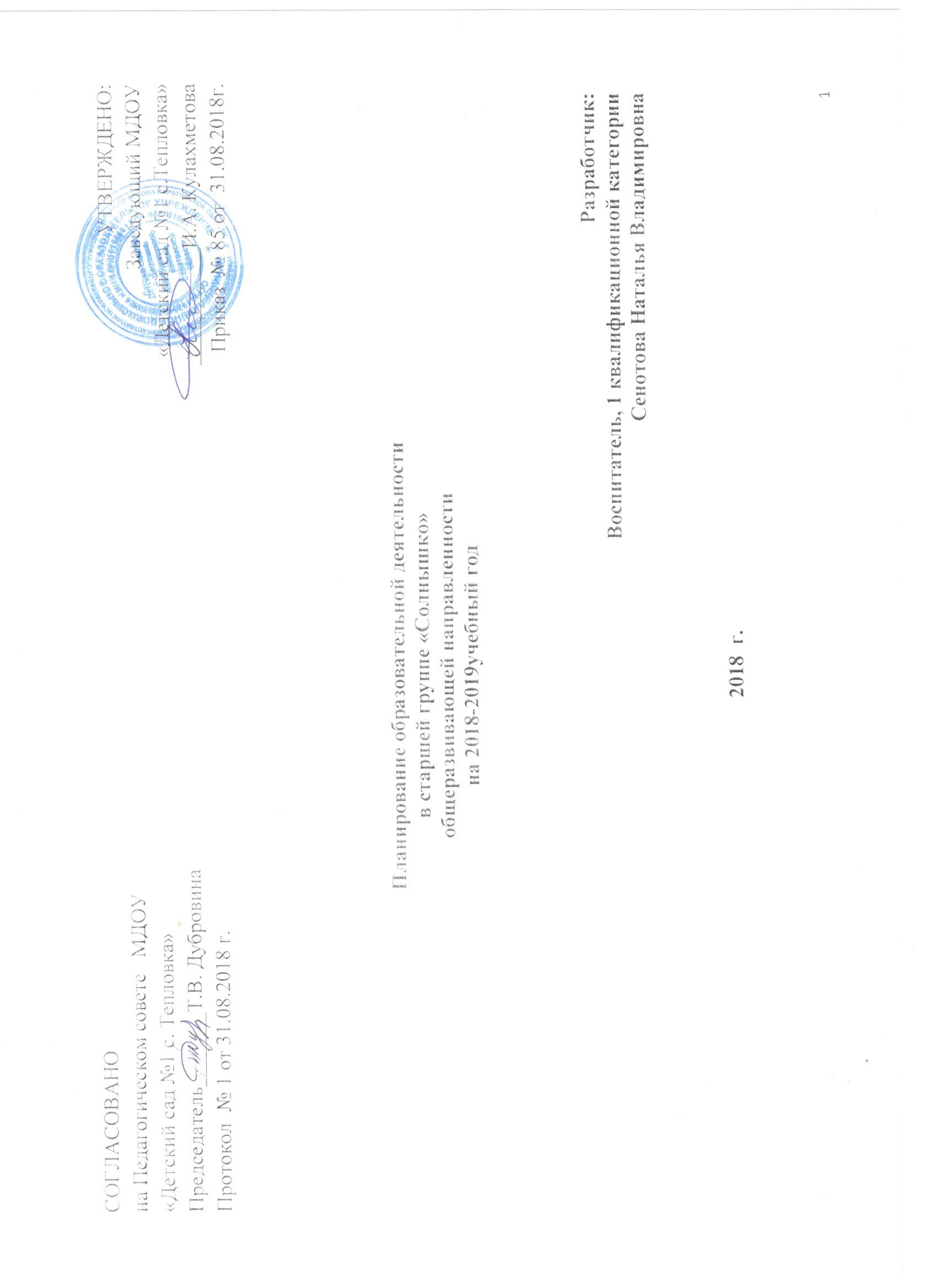 СОДЕРЖАНИЕI.  Целевой раздел1. Пояснительная запискаПланирование образовательной деятельности (далее – Планирование ОД) в старшей группе «Солнышко» общеразвивающей направленности на 2017-2018 учебный год (далее – Программа) разработано в соответствии с основной образовательной программой муниципального дошкольного образовательного учреждения «Детский сад № 1 с.ТепловкаНовобурасского района Саратовской области» и отражает особенности содержания и организации образовательного процесса в старшей группе с учетом комплексной образовательной программы дошкольного образования «От рождения до школы» под редакцией Н.Е. Вераксы, Т.С. Комаровой, М.А. Васильевой.В части, формируемой участниками образовательных отношений, используются парциальные  программы: Т.И. Данилова «Школа Светофора», И.А. Лыкова «Цветные ладошки»,  «Основы здорового образа жизни»При разработке Программы соблюдались требования следующих нормативных документов:Федеральный закон от 29.12.2012 года № 273-ФЗ «Об образовании в Российской Федерации»;Приказ Министерства образования и науки РФ от 17.10.2013 г. № 1155 «Об утверждении федерального государственного образовательного стандарта дошкольного образования» (зарегистрировано в Минюсте РФ 14.11.2013 г. № 30384);Постановление Главного государственного санитарного врача Российской Федерации от 15.05.2013 г. № 26 «Об утверждении СанПиН 2.4.1.3049-13 «Санитарно-эпидемиологические требования к устройству, содержанию и организации режима работы дошкольных образовательных организаций» (зарегистрировано в Минюсте России 29.052013 г. № 28564)Приказ Минобрнауки России от 30.08.2013 г. №1014 «Об утверждении Порядка организации и осуществления образовательной деятельности по основным общеобразовательным программам – образовательным программам дошкольного образования» (зарегистрировано в Минюсте России 26.09.2013 г. № 30038);Устав МДОУ «Детский сад № 1 с.Тепловка».1.1 Паспорт группы на 2018 – 2019 учебный годДетей с первой группой здоровья - 0, со второй -21 , с третьей -0.Возрастные и индивидуальные  особенности развитиядетей старшей  группыДети шестого года жизни уже могут распределять роли до начала игры и строить свое поведение, придерживаясь роли. Игровое взаимодействие сопровождается речью, соответствующей и по содержанию, и интонационно взятой роли. Речь, сопровождающая реальные отношения детей, отличается от ролевой речи. Дети начинают осваивать социальные отношения и понимать подчиненность позиций в различных видах деятельности взрослых, одни роли становятся для них более привлекательными, чем другие. При распределении ролей могут возникать конфликты, связанные с субординацией ролевого поведения. Наблюдается организация игрового пространства, в котором выделяются смысловой «центр» и «периферия». (В игре «Больница» таким центром оказывается кабинет врача, в игре «Парикмахерская» — зал стрижки, а зал ожидания выступает в качестве периферии игрового пространства.) Действия детей в играх становятся разнообразными.Развивается изобразительная деятельность детей. Это возраст наиболее активного рисования. В течение года дети способны создать до двух тысяч рисунков. Рисунки могут быть самыми разными по содержанию: это и жизненные впечатления детей, и воображаемые ситуации, и иллюстрации к фильмам и книгам. Обычно рисунки представляют собой схематичные изображения различных объектов, но могут отличаться оригинальностью композиционного решения, передавать статичные и динамичные отношения. Рисунки приобретают сюжетный характер; достаточно часто встречаются многократно повторяющиеся сюжеты с небольшими или, напротив, существенными изменениями. Изображение человека становится более детализированным и пропорциональным. По рисунку можно судить о половой принадлежности и эмоциональном состоянии изображенного человека. Конструирование характеризуется умением анализировать условия, в которых протекает эта деятельность. Дети используют и называют различные детали деревянного конструктора. Могут заменить детали постройки в зависимости от имеющегося материала. Овладевают обобщенным способом обследования образца. Дети способны выделять основные части предполагаемой постройки. Конструктивная деятельность может осуществляться на основе схемы, по замыслу и по условиям. Появляется конструирование в ходе совместной деятельности. Дети могут конструировать из бумаги, складывая ее в несколько раз (два, четыре, шесть сгибаний); из природного материала. Они осваиваютдва способа конструирования: 1) от природного материала к художественному образу (ребенок «достраивает» природный материал до целостного образа, дополняя его различными деталями); 2) от художественного образа к природному материалу (ребенок подбирает необходимый материал, для того чтобы воплотить образ).Продолжает совершенствоваться восприятие цвета, формы и величины, строения предметов; систематизируются представления детей. Они называют не только основные цвета и их оттенки, но и промежуточные цветовые оттенки; форму прямоугольников, овалов, треугольников. Воспринимают величину объектов, легко выстраивают в ряд — по возрастанию или убыванию — до 10 различных предметов.Однако дети могут испытывать трудности при анализе пространственного положения объектов, если сталкиваются с несоответствием формы и их пространственного расположения. Это свидетельствует о том, что в различных ситуациях восприятие представляет для дошкольников известные сложности, особенно если они должны одновременно учитывать несколько различных и при этом противоположных признаков.В старшем дошкольном возрасте продолжает развиваться образное мышление. Дети способны не только решить задачу в наглядном плане, но и совершить преобразования объекта, указать, в какой последовательности объекты вступят во взаимодействие и т. д. Однако подобные решения окажутся правильными только в том случае, если дети будут применять адекватные мыслительные средства. Среди них можно выделить схематизированные представления, которые возникают в процессе наглядного моделирования; комплексные представления, отражающие представления детей о системе признаков, которыми могут обладать объекты, а также представления, отражающие стадии преобразования различных объектов и явлений (представления о цикличности изменений): представления о смене времен года, дня и ночи, об увеличении и уменьшении объектов в результате различных воздействий, представления о развитии и т. д. Кроме того, продолжают совершенствоваться обобщения, что является основой словесно-логического мышления. В дошкольном возрасте у детей еще отсутствуют представления о классах объектов. Дети группируют объекты по признакам, которые могут изменяться, однако начинают формироваться операции логического сложения и умножения классов. Так, например, старшие дошкольники при группировке объектов могут учитывать два признака: цвет и форму (материал) и т. д. Как показали исследования отечественных психологов, дети старшего дошкольного возраста способны рассуждать и давать адекватные причинные объяснения, если анализируемые отношения не выходят за пределы их наглядного опыта.Развитие воображения в этом возрасте позволяет детям сочинять достаточно оригинальные и последовательно разворачивающиеся истории. Воображение будет активно развиваться лишь при условии проведения специальной работы по его активизации.Продолжают развиваться устойчивость, распределение, переключаемость внимания. Наблюдается переход от непроизвольного к произвольному вниманию.Продолжает совершенствоваться речь, в том числе ее звуковая сторона. Дети могут правильно воспроизводить шипящие, свистящие и сонорные звуки. Развиваются фонематический слух, интонационная выразительность речи при чтении стихов в сюжетно-ролевой игре и в повседневной жизни.Совершенствуется грамматический строй речи. Дети используют практически все части речи, активно занимаются словотворчеством. Богаче становится лексика: активно используются синонимы и антонимы. Развивается связная речь. Дети могут пересказывать, рассказывать по картинке, передавая не только главное, но и детали. Достижения этого возраста характеризуются распределением ролей в игровой деятельности; структурированием игрового пространства; дальнейшим развитием изобразительной деятельности, отличающейся высокой продуктивностью; применением в конструировании обобщенного способа обследования образца; усвоением обобщенных способов изображения предметов одинаковой формы. Восприятие в этом возрасте характеризуется анализом сложных форм объектов; развитие мышления сопровождается освоением мыслительных средств (схематизированные представления, комплексные представления, представления о цикличности изменений); развиваются умение обобщать, причинное мышление, воображение, произвольное внимание, речь, образ Я.Возрастной портрет ребенка к концу старшей группы1. Физическое воспитание.К концу года дети могут:- ходить и бегать легко, ритмично, сохраняя правильную осанку, направление и темп.- лазать по гимнастической стенке (высота ) с изменением темпа.- прыгать на мягкое покрытие (высота ), прыгать в обозначенное место с высоты , прыгать в длину с места (не менее ), с разбега (не менее ); в высоту с разбега (не менее ); прыгать через короткую и длинную скакалку.- метать предметы правой и левой рукой на расстояние 5-, в вертикальную и горизонтальную цель с расстояния 3-, сочетать замах с броском, бросать мяч вверх, о землю и ловить его одной рукой, отбивать мяч на месте не менее 10 раз, в ходьбе (расстояние ), владеть школой мяча.- выполнять упражнения на статическое и динамическое равновесие.- перестраиваться в колонну по трое, четверо; равняться и размыкаться в колонне, шеренге; выполнять повороты направо, налево, кругом.- знать исходные положения, последовательность выполнения общеразвивающих упражнений, понимать их оздоровительное значение.- скользить по ледяным дорожкам, выполняя задание.- ходить на лыжах скользящим шагом на расстояние около ; ухаживать за лыжами.- кататься на самокате.- участвовать в упражнениях с элементами спортивных игр.- продолжать развивать творчество в двигательной деятельности, формировать умение варьировать упражнения и игры, придумывать и выполнять имитационные и неимитационные упражнения, демонстрируя красоту, грациозность, выразительность, пластичность движений.2. Природное окружение. Экологическое воспитание.К концу года дети могут:- различать и называть виды транспорта, предметы, облегчающие труд человека в быту, и предметы, создающие комфорт.- определять размер, цвет, форму и другие признаки предметов; на основе этого описывать предмет.- знать, что предметы имеют свою историю, у них есть прошлое и настоящее.- классифицировать предметы, определять материалы, из которых они сделаны. Самостоятельно характеризовать свойства и качества этих материалов: структура поверхности, твёрдость-мягкость, хрупкость-прочность, блеск, звонкость, температура поверхности.- знать, что любая вещь создана трудом многих людей. В каждую вещь человек вложил свои умения, творчество, аккуратность и т.д.- проявлять интерес к истории предмета.- называть профессии строителей, земледельцев, работников транспорта, связи, швейной промышленности.- раскрывать личностные и деловые качества человека труда.- знать и называть своих родственников, домашний адрес.- различать некоторые рода войск.- знать некоторые правила дорожного движения: улицу переходят в специальных местах, через дорогу переходить можно только на зелёный сигнал светофора.- знать название родного города (села), страны, её главного города.-анализировать результаты наблюдений и делать выводы о некоторых закономерностях и взаимосвязях в природе.- знать несколько видов травянистых растений, иметь представления о способах вегетативного размножения растений.- знать и называть диких и домашних животных, некоторых птиц, насекомых, земноводных.- делать выводы о том, как человек может беречь природу.- иметь представление о переходе веществ из твёрдого состояния в жидкое и наоборот.- уметь применять полученные знания на практике.- знать, что нужно делать для того, чтобы поддерживать своё здоровье и здоровье окружающих людей.3. Развитие речи.К концу года дети могут:- объяснять правила игры; аргументировано и доброжелательно оценивать ответ, высказывание сверстника.- употреблять сложные предложения разных видов; при пересказе пользоваться прямой и косвенной речью.- самостоятельно составлять по образцу рассказы о событиях из личного опыта, по сюжетной картинке, по набору картинок; сочинять концовки к сказкам; последовательно, без существенных пропусков пересказывать небольшие литературные произведения.- определять место звука в слове.- подбирать к существительному несколько прилагательных; заменять слово другим словом со исходным значением.- употреблять слова, относящиеся к миру человеческих взаимоотношений.4. Формирование элементарных математических представлений.Концу года дети могут:- выделять составные части группы предметов, их признаки различия и сходства, сравнивать части на основе счёта предметов и составления пар; понимать, что целая группа предметов больше каждой своей части ((часть меньше целого).- считать (отсчитывать) в пределах 10.- правильно пользоваться количественными и порядковыми числительными (в пределах10), отвечать на вопросы: «Сколько?», «Который по счёту?».- сравнивать рядом стоящие числа в пределах 10 (опираясь на наглядность), устанавливать, какое число больше (меньше) другого; уравнивать неравные группы предметов двумя способами (удаление и добавление единицы).-сравнивать предметы на глаз (по длине, ширине, высоте, толщине); с помощью наложения, приложения на глаз.- размещать предметы различной величины (до 7-10) в порядке возрастания, убывания их длины, ширины, высоты, толщины; понимать относительность признака величины предметов.- определять своё местонахождение среди предметов и людей, а также положение предмета по отношению к другому.- знать некоторые характерные особенности геометрических фигур (количество углов, сторон; равенство, неравенство сторон).- различать форму предметов: круглую, треугольную, четырёхугольную.- знать, что утро, день, вечер, ночь составляют сутки; последовательность частей суток.- называть текущий день недели.5. Художественная литература.К концу года дети могут:- определять жанр произведения; называть любимые сказки и рассказы.- проявлять интерес к объёмным произведениям, которые читаются по главам.- драматизировать небольшие произведения, читать по ролям стихотворения.- вспомнить 2-3 программных стихотворения (при необходимости следует напомнить ребёнку первые строчки), 2-3 считалки, загадки.- называть любимого детского писателя.6. Художественно-эстетическое воспитание.К концу года дети могут:- проявлять интерес к произведениям изобразительного искусства.- выделять выразительные средства в разных видах искусства (форма, цвет, колорит, композиция).- знать особенности изобразительных материалов.В рисовании: - создавать изображения предметов (по представлению, с натуры); сюжетные изображения (на темы окружающей жизни, явлении природы, литературных произведений); использовать разнообразные композиционные решения, изобразительные материалы.- использовать различные цвета и оттенки для создания выразительных образов.- выполнять узоры по мотивам народного декоративно-прикладного искусства; использовать разнообразные приёмы и элементы для создания узора, подбирать цвета в соответствии с тем или иным видом декоративного искусства.В лепке: - лепить предметы разно формы, используя усвоенные ранее приёмы и способы.- создавать небольшие сюжетные композиции, передавая пропорции, позы и движения фигур.- создавать изображения по мотивам народных игрушек.В аппликации: - изображать предметы и создавать несложные сюжетные композиции, используя разнообразные приёмы вырезания, а также обрывания бумаги.7. Конструирование и ручной труд.К концу года дети могут:В конструировании: - анализировать образец постройки.- планировать этапы создания собственной постройки, находить конструктивные решения.- создавать постройки по рисунку.- работать коллективно.В ручном труде: - правильно пользоваться ножницами.- сгибать лист вчетверо в разных направлениях, работать по готовой выкройке.- выполнять не сложные поделки способом оригами.- делать игрушки, сувениры из природного и бросового материала.8. Игровая деятельность.К концу года дети могут:- договариваться с партнёрами, во что играть, кто кем будет в игре; подчиняться правилам игры.- разворачивать содержание игры в зависимости от количества играющих детей.- использовать различные источники информации, способствующие обогащению игры (кино, литература, экскурсии и др.).- создавать творческую предметно-игровую среду, использовать полифункциональный материал, предметы заместители и др.- в дидактических играх оценивать свои возможности и без раздражения воспринимать проигрыш.- объяснять правила игры сверстникам.1.2. Цели и задачи  реализации планирования образовательной деятельностиПланирование ОД  направлено на создание оптимальных условий для развития ребенка 5-6 лет, открывающих возможности его позитивной социализации, личностного развития, развития инициативы и творческих способностей на основе сотрудничества со взрослыми и сверстниками и соответствующим возрасту видам деятельности, а также   создание развивающей образовательной среды, которая представляет собой систему условий социализации и индивидуализации детей.Ведущие цели планирования  — создание благоприятных условий для полноценного проживания ребенком дошкольного детства, формирование основ базовой культуры личности, всестороннее развитие психических и физических качеств в соответствии с возрастными и индивидуальными особенностями, подготовка к жизни в современном обществе, формирование предпосылок к учебной деятельности, обеспечение безопасности жизнедеятельности дошкольника 5-6 лет. Эти цели реализуются в процессе разнообразных видов детской деятельности: игровой, коммуникативной, трудовой, познавательно-исследовательской, продуктивной (изобразительная, конструктивная и др.), музыкальной, чтения. Для достижения целей  первостепенное значение имеет решение следующих задач:• забота о здоровье, эмоциональном благополучии и своевременном всестороннем развитии каждого ребенка; • создание в группе атмосферы гуманного и доброжелательного отношения ко всем воспитанникам, что позволяет растить их общительными, добрыми, любознательными, инициативными, стремящимися к самостоятельности и творчеству; • максимальное использование разнообразных видов детской деятельности, их интеграция в целях повышения эффективности образовательного процесса в старшей группе ДОУ; • творческая организация образовательного процесса; • вариативность использования образовательного материала, позволяющая развивать творчество детей 5-6 лет  в соответствии с интересами и наклонностями каждого ребенка; • уважительное отношение к результатам детского творчества; • единство подходов к воспитанию детей в  ДОУ и семье; • соблюдение в работе детского сада и начальной школы преемственности, исключающей умственные и физические перегрузки в содержании образования детей старшего дошкольного возраста, обеспечивающей отсутствие давления предметного обучения. Основные задачи образовательных областей: Социально – коммуникативное развитие: 1) Присвоение норм и ценностей, принятых в обществе, включая моральные и нравственные ценности. 2) Развитие общения и взаимодействия ребёнка со взрослыми и сверстниками. 3) Становление самостоятельности, целенаправленности и саморегуляции собственных действий. 4) Развитие социального и эмоционального интеллекта, эмоциональной отзывчивости, сопереживания. 5) Формирование готовности к совместной деятельности. 6) Формирование уважительного отношения и чувства принадлежности к своей семье и сообществу детей и взрослых в организации. 7) Формирование позитивных установок к различным видам труда и творчества. 8) Формирование основ безопасности в быту, социуме, природе. Познавательное развитие:  1) Развитие интересов детей, любознательности и познавательной мотивации. 2) Формирование познавательных действий, становление сознания. 3) Развитие воображения и творческой активности.4) Формирование первичных представлений о себе, других людях, объектах окружающего мира, их свойствах и отношениях (форме, цвете, размере, материале, звучании, ритме, тепе, количестве, числе, части и целом, пространстве и времени, движении и покое, причинах и следствиях и др.), 5) Формирование первичных представлений о малой родине и Отечестве, представлений о социокультурных ценностях нашего народа, об отечественных традициях и праздниках, о планете Земля как общем доме людей, об особенностях природы, многообразии стран и народов мира. Речевое развитие : 1) Владение речью как средством общения. 2) Обогащение активного словаря. 3) Развитие связной, грамматически правильной диалогической и монологической речи. 4) Развитие речевого творчества. 5) Развитие звуковой и интонационной культуры речи, фонематического слуха. 6) Знакомство с книжной культурой, детской литературой, понимание на слух текстов различных жанров детской литературы. 7) Формирование звуковой аналитико – синтетической активности как предпосылки обучения грамоте. Художественно - эстетическое развитие : 1) Развитие предпосылок ценностно – смыслового восприятия и понимания произведений искусства (словесного, музыкального, изобразительного), мира природы. 2) Становление эстетического отношения к окружающему миру. 3) Формирование элементарных представлений о видах искусства. 4) Восприятие музыки, художественной литературы, фольклора. 5) Стимулирование сопереживания персонажам художественных произведений. 6) Реализация самостоятельной творческой деятельности детей (изобразительной, конструктивно-модельной, музыкальной и др.) Физическое развитие: 1) Развитие физических качеств. 2) Правильное формирование опорно - двигательной системы организма, развитие равновесия, координации движений, крупной и мелкой моторики. 3) Правильное выполнение основных движений. 4) Формирование начальных представлений о некоторых видах спорта. 5) Овладение подвижными играми с правилами. 6) Становление целенаправленности и саморегуляции в двигательной сфере. 7) Овладение элементарными нормами и правилами здорового образа жизни.2.  Планируемые результаты освоения содержания образовательных областей старшей группы в 2018 -2019 уч. г.Планируемые результаты освоения содержания образовательных областей оформляются с учетом комплексной образовательной программы дошкольного образования «От рождения до школы» под редакцией Н.Е. Вераксы, Т.С. Комаровой, М.А. Васильевой (издательство «МОЗАИКА-СИНТЕЗ»).Качества и показатели:«Физически развитый, овладевший основными культурно-гигиеническими навыками»Антропометрические показатели (рост, вес) в норме;- владеет в соответствии с возрастом основными движениями; - проявляет интерес к участию в подвижных играх и физических упражнениях;- выражает желание участвовать в играх с элементами соревнования, в играх-эстафетах;- пользуется физкультурным оборудованием вне занятий (в свободное время);- умеет самостоятельно выполнять доступные гигиенические процедуры;- придерживается элементарных правил поведения во время еды, умывания;- имеет элементарные представления о ценности здоровья, пользе закаливания, необходимости соблюдения правил гигиены в повседневной жизни;- знает о пользе утренней зарядки, физических упражнений; - имеет элементарные представления о здоровом образе жизни, о зависимости здоровья от правильного питания, начинает проявлять умение заботиться о своем здоровье.Любознательный, активный- Интересуется новым, неизвестным в окружающем мире (мире предметов и вещей, мире отношений и своем внутреннем мире);- задает вопросы взрослому, в случаях затруднений обращается за помощью к взрослому;- любит экспериментировать; - способен самостоятельно действовать (в повседневной жизни, в различных видах детской деятельности);Эмоционально отзывчивый- Эмоционально тонко чувствует переживания близких взрослых, детей, персонажей сказок и историй, мультфильмов и художественных фильмов, кукольных спектаклей;- проявляет эмоциональное отношение к литературным произведениям, выражает свое отношение к конкретному поступку литературного персонажа;- понимает скрытые мотивы поведения героев произведения;- проявляет чуткость к художественному слову, чувствует ритм и мелодику поэтического текста;- проявляет эстетические чувства, эмоции, эстетический вкус, эстетическое восприятие, интерес к искусству.Овладевший средствами общения и способами взаимодействия со взрослыми и сверстниками- Распределяет роли до начала игры и строит свое поведение, придерживаясь роли;- игровое взаимодействие сопровождает речью, соответствующей и по содержанию, и интонационно взятой роли;- речь становится главным средством общения. Речь, сопровождающая реальные отношения детей, отличается от ролевой речи;- может сочинять оригинальные и последовательно разворачивающиеся истории и рассказывать их сверстникам и взрослым;- использует все части речи, активно занимается словотворчеством, использует синонимы и антонимы;- умеет делиться с педагогом и другими детьми разнообразными впечатлениями, ссылается на источник полученной информации (телепередача, рассказ близкого человека, посещение выставки, детского спектакля и т.д.);- проявляет умение поддерживать беседу, высказывает свою точку зрения, согласие или несогласие с ответом товарища;- способен изменять стиль общения со взрослым или сверстником, в зависимости от ситуации.Способный управлять своим поведением и планировать свои действия на основе первичных ценностных представлений, соблюдающий элементарные общепринятые нормы и правила поведения- Проявляет умение работать коллективно, договариваться со сверстниками о том, кто какую часть работы будет выполнять;- если при распределении ролей в игре возникают конфликты, связанные с субординацией ролевого поведения, решает спорные вопросы и улаживает конфликты с помощью речи: убеждает, доказывает, объясняет;- понимает, что надо заботиться о младших, помогать им, защищать тех, кто слабее;- может сам или с небольшой помощью взрослого оценивать свои поступки и поступки сверстников;- соблюдает элементарные общепринятые нормы поведения в детском саду, на улице;- в повседневной жизни сам, без напоминания со стороны взрослого, пользуется «вежливыми» словами;- способен планировать свои действия, направленные на достижение конкретной цели;- соблюдает правила поведения на улице (дорожные правила), в общественных местах (транспорте, магазине, поликлинике, театре и др.).Способный решать интеллектуальные и личностные задачи (проблемы), адекватные возрасту- Владеет элементарными навыками самообслуживания;- ориентируется в окружающем пространстве, понимает смысл пространственных отношений (вверху – внизу, впереди – сзади, слева – справа, между, рядом с, около и пр.);- умеет устанавливать последовательность различных событий: что было раньше (сначала), что позже (потом), определять, какой день сегодня, какой был вчера, какой будет завтра;- способен конструировать по собственному замыслу;- способен использовать простые схематичные изображения для решения несложных задач, строить по схеме, решать лабиринтные задачи;- проявляет образное предвосхищение. На основе пространственного расположения объектов может сказать, что произойдет в результате их взаимодействия;- способен рассуждать и давать адекватные причинные объяснения, если анализируемые отношения не выходят за пределы его наглядного опыта;- может самостоятельно придумать небольшую сказку на заданную тему;- умеет самостоятельно находить интересное для себя занятие;- способен предложить собственный замысел и воплотить его в рисунке, постройке, рассказе.Имеющий первичные представления о себе, семье, обществе, государстве, мире и природе- Знает и называет свое имя и фамилию, имена и отчества родителей. Знает, - где работают родители, как важен для общества их труд;- знает семейные праздники. Имеет постоянные обязанности по дому;- может рассказать о своем родном городе (поселке, селе), назвать улицу, на которой живет;- знает, что Российская Федерация (Россия) – огромная многонациональная страна; что Москва– столица нашей Родины. Имеет представление о флаге, гербе, мелодии гимна;- имеет представление о Российской армии, о годах войны, о Дне ПобедыОвладевший универсальными предпосылками учебной деятельности – умениями работать по правилу и по образцу, слушать взрослого и выполнять его инструкции- Имеет навыки организованного поведения в детском саду, дома, на улице;- способен принять задачу на запоминание, помнит поручение взрослого, может выучить небольшое стихотворение;- умеет связно, последовательно и выразительно пересказывать небольшие сказки, рассказы;- проявляет стремление радовать взрослых хорошими поступками;- умеет работать по правилу и по образцу;- слушает взрослого и выполняет его инструкции.Овладевший необходимыми умениями и навыками в образовательной области «Физическое развитие»Сохранение и укрепление физического и психического здоровья детей:- легко и быстро засыпает, с аппетитом ест;- редко болеет острыми респираторно-вирусными инфекциями (1–2 раза в год).Воспитание культурно-гигиенических навыков:- умеет быстро, аккуратно одеваться и раздеваться, соблюдать порядок в своем шкафу;- имеет навыки опрятности (замечает непорядок в одежде, устраняет его при небольшой помощи взрослых);- сформированы элементарные навыки личной гигиены (самостоятельно чистит зубы, моет руки перед едой; при кашле и чихании закрывает рот и нос платком);- владеет простейшими навыками поведения во время еды, пользуется вилкой, ножом.Формирование начальных представлений о здоровом образе жизни:- имеет начальные представления о составляющих (важных компонентах) здорового образа жизни (правильное питание, движение, сон) и факторах, разрушающих здоровье;- знает о значении для здоровья человека ежедневной утренней гимнастики, закаливания организма, соблюдения режима дня;- имеет представление о роли гигиены и режима дня для здоровья человека;- имеет представление о правилах ухода за больным.Развитие физических качеств (скоростных, силовых, гибкости, выносливости и координации):- может прыгать на мягкое покрытие (высота ), прыгать в обозначенное место с высоты , прыгать в длину с места (не менее ), прыгать через короткую и длинную скакалку;- умеет лазать по гимнастической стенке (высота ) с изменением темпа;- умеет метать предметы правой и левой рукой на расстояние 5–9 м, в вертикальную и горизонтальную цель с расстояния 3–4 м, сочетать замах с броском, бросать мяч вверх, о землю и ловить его одной рукой, отбивать мяч на месте не менее 10 раз, в ходьбе (расстояние ). Владеет школой мяча.Накопление и обогащение двигательного опыта (овладение основными движениями):- умеет ходить и бегать легко, ритмично, сохраняя правильную осанку, направление и темп;- выполняет упражнения на статическое и динамическое равновесие;- умеет перестраиваться в колонну по трое, четверо; равняться, размыкаться в колонне, шеренге; выполнять повороты направо, налево, кругом;- участвует в спортивных играх и упражнениях, в играх с элементами соревнования, играх-эстафетах.Формирование потребности в двигательной активности и физическом совершенствовании:- участвует в упражнениях с элементами спортивных игр;- проявляет самостоятельность, творчество, выразительность и грациозность движений;- умеет самостоятельно организовывать знакомые подвижные игры;- проявляет интерес к разным видам спорта.Овладевший необходимыми умениями и навыками в образовательной области «Социально –коммуникативное развитие»Развитие игровой деятельности:- договаривается с партнерами, во что играть, кто кем будет в игре; подчиняется правилам игры;- умеет разворачивать содержание игры в зависимости от количества играющих детей;- в дидактических играх оценивает свои возможности и без обиды воспринимает проигрыш. Приобщение к элементарным социальным нормам и правилам:- объясняет правила игры сверстникам;-после просмотра спектакля может оценить игру актера (актеров),  используемые средства художественной выразительности и элементы художественного оформления постановки;- использует «вежливые» слова;- имеет навык оценивания своих поступков;Формирование гендерной, семейной, гражданской принадлежности, патриотических чувств:- имеет представление о работе своих родителей;- знает название своей Родины.Формирование осторожного и осмотрительного отношения к потенциально опасным для человека и окружающего мира природы ситуациям: соблюдает элементарные правила организованного поведения в детском саду.Передача детям знаний о правилах безопасности дорожного движения в качестве пешехода и пассажира транспортного средства:- понимает значения сигналов светофора. Узнает и называет дорожные знаки «Пешеходный переход», «Дети», «Остановка общественного транспорта», «Подземный пешеходный переход», «Пункт медицинской помощи»;- различает и называет специальные виды транспорта («Скорая помощь», «Пожарная», «Милиция»), объясняет их назначение;-соблюдает элементарные правила поведения на улице и в транспорте, элементарные правила дорожного движения;- различает проезжую часть, тротуар, подземный пешеходный переход, пешеходный переход «Зебра».Приобщение к правилам безопасного для человека и окружающего мира природыповедения: знает и соблюдает элементарные правила поведения в природе (способы безопасного взаимодействия с растениями и животными, бережного отношения к окружающей природе).Развитие трудовой деятельности:- соблюдает последовательность в одевании и раздевании, складывает и убирает одежду, приводит ее в порядок, сушит мокрые вещи, ухаживает за обувью;- самостоятельно чистит зубы, умывается по мере необходимости;- самостоятельно выполняет обязанности дежурного по столовой, правильно сервирует стол, выполняет поручения по уходу за животными и растениями в уголке природы.Воспитание ценностного отношения к собственному труду, труду других людей и его результатам:- доводит начатое дело до конца, поддерживает порядок в группе и на участке детского сада;- может оценить результат своей работы;- испытывает удовольствие в процессе выполнения интересной для него и полезной для других деятельности.Формирование первичных представлений о труде взрослых, его роли в обществе и жизни каждого человека:- владеет знаниями о разных профессиях, в том числе творческих: художников, писателей, композиторов;- имеет представление о значимости труда взрослых, испытывает чувство благодарности к людям за их труд;-  бережно относится к тому, что сделано руками человека.Овладевший необходимыми умениями и навыками в образовательной области «Познавательное развитие»Сенсорное развитие:- различает и использует в деятельности различные плоскостные формы и объемные фигуры;- различает и называет девять основных цветов и их светлые и темные оттенки;- различает и называет параметры величины (длина, ширина, высота) и несколько градаций величин данных параметров.Развитие познавательно-исследовательской и продуктивной (конструктивной) деятельности:- создает постройки по рисунку, схеме, по образцу, по заданию взрослого, самостоятельно подбирая детали;- выделяет структуру объекта и устанавливает ее взаимосвязь с практическим назначением объекта;- владеет способами построения замысла и элементарного планирования своей деятельности.Формирование элементарных математических представлений:- считает (отсчитывает) в пределах 10, правильно пользуется количественными и порядковыми числительными;- использует способы опосредованного измерения и сравнения объектов (по длине, ширине, высоте, толщине);- ориентируется в пространстве и на плоскости;- определяет временные отношения.Формирование целостной картины мира, расширение кругозора детей:- имеет представления о живой и неживой природе, культуре быта, рукотворном мире, своем городе, стране;- классифицирует предметы, объекты природы, обобщая их по определённым признакам;- называет времена года, отмечает их особенности, элементарные причинно-следственные зависимости между явлениями природы и состоянием объектов природы и окружающей среды, взаимодействии человека с природой в разное время года;- знает и стремится выполнять некоторые правила с правилами поведения в природе.Овладевший необходимыми умениями и навыками в образовательной области «Речевое развитие»Развитие свободного общения со взрослыми и детьми:- свободно пользуется речью для выражения своих знаний, эмоций, чувств;- в игровом взаимодействии использует разнообразные ролевые высказывания.Развитие всех компонентов устной речи детей (лексической стороны, грамматического строя речи, произносительной стороны речи; связной речи – диалогической и монологической форм) в различных формах и видах детской деятельности:- использует разнообразную лексику в точном соответствии со смыслом;использует сложные предложения разных видов, разнообразные способы словообразования;- способен правильно произносить все звуки, определять место звука в слове;- составляет по образцу рассказы по сюжетной картине, по набору картинок; из личного опыта, последовательно, без существенных пропусков пересказывает небольшие литературные произведения.Практическое овладение воспитанниками нормами речи:- дифференцированно использует разнообразные формулы речевого этикета;- умеет аргументировано и доброжелательно оценивать высказывание сверстника.Формирование целостной картины мира, в том числе первичных ценностных представлений:- способен осмысленно воспринимать мотивы поступков, переживания персонажей;- знаком с произведениями различной тематики, спецификой произведений разных жанров.Развитие литературной речи:- способен эмоционально воспроизводить поэтические произведения, читать стихи по ролям;- способен под контролем взрослого пересказывать знакомые произведения, участвовать в их драматизации.Приобщение к словесному искусству, в том числе развитие художественного восприятия и эстетического вкуса:- эмоционально реагирует на поэтические и прозаические художественные произведения;- называет любимого детского писателя, любимые сказки и рассказы.Овладевший необходимыми умениями и навыками в образовательной области «Художественно-эстетическое развитие»Развитие продуктивной деятельности детей (рисование, лепка, аппликация, художественный труд:- создает выразительные художественные образы в рисунке, лепке, аппликации, передает характерные признаки предметов и явлений, настроение персонажей;- знает особенности изобразительных материалов (гуашь, акварель, мелки, уголь, сангина);- лепит предметы разной формы, используя усвоенные приемы и способы;- использует разные способы вырезания и обрывания бумаги для создания образов в аппликации.Развитие детского творчества:- создает многофигурные композиции на всем листе, используя фризовую и линейную композиции;- самостоятельно комбинирует знакомые техники, помогает осваивать новые;- объединяет разные способы изображения (коллаж);- варьирует и интерпретирует элементы при составлении декоративных композиций;- использует различные цвета и оттенки для создания выразительных образов.Приобщение к изобразительному искусству:- различает виды изобразительного искусства (живопись, графика, скульптура, архитектура, декоративно-прикладное искусство);- выделяет выразительные средства в разных видах искусства (форма, цвет, колорит, композиция);- имеет представление о региональных художественных промыслах.Развитие музыкально-художественной деятельности:- различает высокие и низкие звуки (в пределах квинты);- может петь плавно, лёгким звуком, отчётливо произносить слова, своевременно начинать и заканчивать песню, в сопровождении музыкального инструмента;- умеет импровизировать мелодии на заданный текст, сочинять мелодии различного характера (колыбельную, марш, вальс);- способен выполнять танцевальные движения: поочерёдное выбрасывание ног в прыжке, полуприседание с выставлением ноги на пятку, шаг на всей ступне на месте, с продвижением вперёд и на месте;- ритмично двигается в соответствии с характером и динамикой музыки;- самостоятельно инсценирует содержание песен, хороводов;- умеет придумывать движение к пляскам, танцам, составлять композицию танца, проявляя самостоятельность в творчестве;- исполняет простейшие мелодии на металлофоне (сольно и в ансамбле).Приобщение к музыкальному искусству:- определяет жанры музыкальных произведений (марш, песня, танец), произведения по мелодии, вступлению;- различает звучание музыкальных инструментов (фортепиано, скрипка, балалайка, виолончель).3. Инструменты для проведения диагностики и отслеживания процесса развития детей старшей группыОсвоение содержания образовательных областей не сопровождается проведением промежуточных и итоговой аттестаций детей. При реализации ООП ДО педагогическими работниками проводится оценка индивидуального развития детей в рамках педагогической диагностики (мониторинга). Педагогический мониторинг осуществляется с целью определения динамики актуального индивидуального профиля развития ребенка и используется при решении следующих задач:индивидуализации образования (в т.ч. поддержки ребенка, построения его образовательной траектории и/или профессиональной коррекции особенностей его развития);оптимизации работы с группой детей.В отдельных случаях (при необходимости) проводится педагогом-психологом психологическая диагностика детей с согласия их родителей (законных представителей).Инструментарий для педагогического мониторинга детского развития – карты наблюдений, разработанные на основе указанных ниже критериев и показателей по каждой из образовательных областей.II. Содержательный раздел2.1. Описание образовательной деятельности в соответствии с направлениями развития и образования ребенка:В соответствии с федеральным государственным образовательным стандартом содержание образовательной деятельности детей, направлено на развитие личности, мотивации и способностей детей в различных видах деятельности и охватывает следующие структурные единицы, представляющие определенные направления развития и образования детей (далее – образовательные области):социально-коммуникативное развитие;познавательное развитие;речевое развитие;художественно-эстетическое развитие;физическое развитие.Социально-коммуникативное развитие направлено на усвоение норм и ценностей, принятых в обществе, включая моральные и нравственные ценности; развитие общения и взаимодействия ребенка со взрослыми и сверстниками; становление самостоятельности, целенаправленности и саморегуляции собственных действий; развитие социального и эмоционального интеллекта, эмоциональной отзывчивости, сопереживания, формирование готовности к совместной деятельности со сверстниками, формирование уважительного отношения и чувства принадлежности к своей семье и к сообществу детей и взрослых в Организации; формирование позитивных установок к различным видам труда и творчества; формирование основ безопасного поведения в быту, социуме, природе.Познавательное развитие предполагает развитие интересов детей, любознательности и познавательной мотивации; формирование познавательных действий, становление сознания; развитие воображения и творческой активности; формирование первичных представлений о себе, других людях, объектах окружающего мира, о свойствах и отношениях объектов окружающего мира (форме, цвете, размере, материале, звучании, ритме, темпе, количестве, числе, части и целом, пространстве и времени, движении и покое, причинах и следствиях и др.), о малой родине и Отечестве, представлений о социокультурных ценностях нашего народа, об отечественных традициях и праздниках, о планете Земля как общем доме людей, об особенностях ее природы, многообразии стран и народов мира.Речевое развитие включает владение речью как средством общения и культуры; обогащение активного словаря; развитие связной, грамматически правильной диалогической и монологической речи; развитие речевого творчества; развитие звуковой и интонационной культуры речи, фонематического слуха; знакомство с книжной культурой, детской литературой, понимание на слух текстов различных жанров детской литературы; формирование звуковой аналитико-синтетической активности как предпосылки обучения грамоте.Художественно-эстетическое развитие предполагает развитие предпосылок ценностно-смыслового восприятия и понимания произведений искусства (словесного, музыкального, изобразительного), мира природы; становление эстетического отношения к окружающему миру; формирование элементарных представлений о видах искусства; восприятие музыки, художественной литературы, фольклора; стимулирование сопереживания персонажам художественных произведений; реализацию самостоятельной творческой деятельности детей (изобразительной, конструктивно-модельной, музыкальной и др.).Физическое развитие включает приобретение опыта в следующих видах деятельности детей: двигательной, в том числе связанной с выполнением упражнений, направленных на развитие таких физических качеств, как координация и гибкость; способствующих правильному формированию опорно-двигательной системы организма, развитию равновесия, координации движения, крупной и мелкой моторики обеих рук, а также с правильным, не наносящем ущерба организму выполнением основных движений (ходьба, бег, мягкие прыжки, повороты в обе стороны), формирование начальных представлений о некоторых видах спорта, овладение подвижными играми с правилами; становление целенаправленности и саморегуляции в двигательной сфере; становление ценностей здорового образа жизни, овладение его элементарными нормами и правилами (в питании, двигательном режиме, закаливании, при формировании полезных привычек и др.).Решение образовательных задач предусматривается не только в рамках непрерывной образовательной деятельности, но и в ходе режимных моментов – как в совместной деятельности взрослого и детей, так и в самостоятельной деятельности дошкольников, а также через организацию взаимодействия с семьями детей и другими социальными партнерами.Формы работы определяются с учетом основных видов детской деятельности дошкольника В структуру образовательного процесса старшей группы включены такие компоненты как:- непосредственно образовательная деятельность (использование термина «непосредственно образовательная деятельность» обусловлено формулировками СанПиН);- образовательная деятельность в режимных моментах;-  самостоятельная деятельность детей;- образовательная деятельность в семье.	Непосредственно образовательная деятельность реализуется в совместной деятельности взрослого и ребенка 5-6 лет в ходе различных видов детской деятельности (игровой, двигательной, познавательно-исследовательской, коммуникативной, продуктивной, музыкально-художественной, трудовой, а также чтения художественной литературы) или их интеграцию.Игровая деятельность, являясь основным видом детской деятельности, организуется при проведении режимных моментов, совместной деятельности взрослого и ребенка 5-6 лет, самостоятельной деятельности детей. Двигательная деятельностьорганизуется при проведении организованной образовательной физкультурной деятельности, режимных моментов, совместной деятельности взрослого и ребенка.Коммуникативная деятельность осуществляется в течение всего времени пребывания ребенка старшей группы в детском саду; способствует овладению ребенком конструктивными способами и средствами взаимодействия с окружающими людьми – развитию общения со взрослыми и сверстниками, развитию всех компонентов устной речи. Трудовая деятельность организуется с целью формирования у детей 5-6 лет положительного отношения к труду, через ознакомление детей с трудом взрослых и непосредственного участия детей в посильной трудовой деятельности в детском саду и дома. Основными задачами при организации труда являются воспитание у детей потребности трудиться, участвовать в совместной трудовой деятельности, стремления быть полезным окружающим людям, радоваться результатам коллективного труда; формирование у детей первичных представлений о труде взрослых, его роли в обществе и жизни каждого человека. Данный вид деятельности включает такие направления работы с детьми как самообслуживание, хозяйственно-бытовой труд, труд в природе, ручной труд. Познавательно-исследовательская деятельность организуется с целью развития у детей старшего дошкольного возраста познавательных интересов, их интеллектуального развития. Основная задача данного вида деятельности – формирование целостной картины мира, расширение кругозора. Во всех группах детского сада оборудованы уголки для проведения экспериментов.Продуктивная деятельность направлена на воспитание у детей 5-6 лет интереса к эстетике окружающей действительности, удовлетворение их потребности в самовыражении. Данный вид деятельности реализуется через рисование, лепку, аппликацию. Музыкально-художественная деятельность организуется с детьми 5-6 лет ежедневно, в определенное время и направлена на развитие у детей музыкальности, способности эмоционально воспринимать музыку. Данный вид деятельности включает такие направления работы, как слушание, пение, песенное творчество, музыкально-ритмические движения, танцевально-игровое творчество. Игра на музыкальных инструментах. Чтение детям художественной литературы направлено на формирование у них интереса к чтению (восприятия) книг. При этом решаются следующие задачи: создание целостной картины мира, формирование литературной речи, приобщение к словесному искусству, в том числе развитие художественного восприятия и эстетического вкуса. Дети 5-6 лет учатся быть слушателями, бережно обращаться с книгами. Ежедневный объём непосредственно образовательной деятельности определяется регламентом этой деятельности. Общий объем учебной нагрузки деятельности детей соответствует требованиям действующих СанПиН.2.1.1Образовательная область «СОЦИАЛЬНО-КОММУНИКАТИВНОЕ РАЗВИТИЕ»Содержание области направлено на достижение целей освоения первоначальных представлений социального характера и овладения детьми конструктивными способами и средствами взаимодействия с окружающими людьми через приобщение к элементарным общепринятым нормам и правилам взаимоотношения со сверстниками и взрослыми (в том числе моральным); формирование гендерной, семейной, гражданской принадлежности, патриотических чувств, чувства принадлежности к мировому сообществу.Цель: позитивная социализация детей дошкольного возраста, приобщение детей к социокультурным нормам, традициям  семьи, общества и государства.Задачи:усвоение норм и ценностей, принятых в обществе, включая моральные и нравственные ценностиразвитие общения и взаимодействия ребёнка с взрослыми и сверстникамистановление самостоятельности, целенаправленности и саморегуляции собственных действийразвитие социального и эмоционального интеллекта, эмоциональной отзывчивости, сопереживанияформирование готовности к совместной деятельности со сверстникамиформирование уважительного отношения и чувства принадлежности к своей семье и к сообществу детей и взрослых в организацииформирование позитивных установок к различным видам труда и творчестваформирование основ безопасного поведения в быту, социуме, природеОсновные направления работы:Свободное общение с взрослыми и детьмиГотовность к совместной деятельности со сверстникамиОсновы безопасного поведения в бытуПозитивные установки к различным видам трудаВозрастные особенностиВозраст 5-6 лет это старший дошкольный возраст. Он является очень важным возрастом в развитии ребенка. Его можно назвать базовым возрастом, когда в ребенке закладываются многие личностные аспекты, прорабатываются все моменты становления «Я» позиции. Важным показателем этого возраста 5-6 лет является оценочное отношение ребенка к себе и другим. Дети могут критически относиться к некоторым своим недостаткам, могут давать личностные характеристики своим сверстникам, подмечать отношения между взрослым и взрослым или взрослым и ребенком. Развитие ведущих социальных потребностей в дошкольном возрасте характеризуется тем, что каждая из них приобретает самостоятельное значение. Потребность в общении со взрослыми и сверстниками определяет становление личности ребёнка. Общение со взрослыми развёртывается на основе увеличивающейся самостоятельности дошкольника, расширения его знакомства с окружающей действительностью. В этом возрасте ведущим средством общения становится речь. При организации процесса включения в активную познавательную деятельность шестилеток необходимо учитывать, что «мы имеем дело с растущим детским организмом, с растущим детским мозгом, созревание которого ещё не закончилось, функциональные особенности которого ещё не сложились и работа которого ещё ограничена». Взаимоотношения детей старшего дошкольного возраста со взрослыми и сверстниками усложняются. В исследованиях М. И. Лисиной и её сотрудников было установлено, что из различных видов общения ребёнка с взрослым (деловых, познавательных, личностных) в 6 лет преобладает личностное общение.*Социализация, развитие общения. Перспективное планирование по приобщению детей социокультурным ценностямСюжетно-ролевые игры:Перспективный план сюжетно – ролевой игры в старшей группе.*Формирование основ безопасности собственной жизнедеятельностиБезопасное поведение в природе.  Формировать основы экологической культуры и безопасного поведения в природе. Формировать понятия о том, что в природе все взаимосвязано, что человек не должен нарушать эту взаимосвязь, чтобы не навредить животному и растительному миру. Знакомить с явлениями неживой природы (гроза, гром, молния, радуга), с правилами поведения при грозе. Знакомить детей с правилами оказания первой помощи при ушибах и укусах насекомых. Безопасность на дорогах. Уточнять знания детей об элементах дороги (проезжая часть, пешеходный переход, тротуар), о движении транс порта, о работе светофора. Знакомить с названиями ближайших к детскому саду улиц и улиц, на которых живут дети. Знакомить с правилами дорожного движения, правилами передвижения пешеходов и велосипедистов. Продолжать знакомить с дорожными знаками: «Дети», «Остановка трамвая», «Остановка автобуса», «Пешеходный переход», «Пункт первой медицинской помощи», «Пункт питания», «Место стоянки», «Въезд запрещен», «Дорожные работы», «Велосипедная дорожка». Безопасность собственной жизнедеятельности. Закреплять основы безопасности жизнедеятельности человека. Продолжать знакомить с правилами безопасного поведения во время игр в разное время года (купание в водоемах, катание на велосипеде, на санках, коньках, лыжах и др.). Расширять знания об источниках опасности в быту (электроприборы, газовая плита, утюг и др.). Закреплять навыки безопасного пользования бытовыми предметами. Уточнять знания детей о работе пожарных, о причинах пожаров, об элементарных правилах поведения во время пожара. Знакомить с работой службы спасения — МЧС. Закреплять знания о том, что в случае необходимости взрослые звонят по телефонам «01», «02», «03». Формировать умение обращаться за помощью к взрослым. Учить называть свое имя, фамилию, возраст, домашний адрес, телефон. По окончании  года  дети овладеют следующими личностно - социальными компетенциями: будут знать:нормы и правила поведения.будут уметь:использовать разученные игры в повседневной жизни;организовывать игры со сверстниками;подчиняться правилам.у обучающихся будут развиты соответственно возрасту:внимание, память, мышление, воображение, общая моторика.будут воспитаны:умение соблюдать правила, дружески взаимодействовать.*Социализация, развитие общения, нравственное воспитаниеВоспитывать дружеские взаимоотношения между детьми; привычку сообща играть, трудиться, заниматься; стремление радовать старших хорошими поступками; умение самостоятельно находить общие интересные занятия. Воспитывать уважительное отношение к окружающим. Учить заботиться о младших, помогать им, защищать тех, кто слабее. Формировать такие качества, как сочувствие, отзывчивость. Воспитывать скромность, умение проявлять заботу об окружающих, с благодарностью относиться к помощи и знакам внимания. Формировать умение оценивать свои поступки и поступки сверстников. Развивать стремление детей выражать свое отношение к окружающему, самостоятельно находить для этого различные речевые средства. Расширять представления о правилах поведения в общественных местах; об обязанностях в группе детского сада, дома. Обогащать словарь детей вежливыми словами (здравствуйте, до свидания, пожалуйста, извините, спасибо и т. д.). Побуждать к использованию в речи фольклора (пословицы, поговорки, потешки и др.). Показать значение родного языка в формировании основ нравственности. Ребенок в семье и сообществеОбраз Я. Расширять представления ребенка об изменении позиции в связи с взрослением (ответственность за младших, уважение и помощь старшим, в том числе пожилым людям и т. д.). Через символические и образные средства углублять представления ребенка о себе в прошлом, настоящем и будущем. Расширять традиционные гендерные представления. Воспитывать уважительное отношение к сверстникам своего и противоположного пола. Семья. Углублять представления ребенка о семье и ее истории. Учить создавать простейшее генеологическое древо с опорой на историю семьи. Углублять представления о том, где работают родители, как важен для общества их труд. Поощрять посильное участие детей в подготовке различных семейных праздников. Приучать к выполнению постоянных обязанностей по дому. Детский сад.Продолжать формировать интерес к ближайшей окружающей среде: к детскому саду, дому, где живут дети, участку детского сада и др. Обращать внимание на своеобразие оформления разных помещений. Развивать умение замечать изменения в оформлении помещений, учить объяснять причины таких изменений; высказывать свое мнение по поводу замеченных перемен, вносить свои предложения о возможных вариантах оформления. Подводить детей к оценке окружающей среды. Вызывать стремление поддерживать чистоту и порядок в группе, украшать ее произведениями искусства, рисунками. Привлекать к оформлению групповой комнаты, зала к праздникам. Побуждать использовать созданные детьми изделия, рисунки, аппликации (птички, бабочки, снежинки, веточки с листьями и т. п.). Расширять представления ребенка о себе как о члене коллектива, формировать активную жизненную позицию через участие в совместной проектной деятельности, взаимодействие с детьми других возрастных групп, посильное участие в жизни дошкольного учреждения. Приобщать к мероприятиям, которые проводятся в детском саду, в том числе и совместно с родителями (спектакли, спортивные праздники и развлечения, подготовка выставок детских работ). *Самообслуживание, самостоятельность, трудовое воспитание Культурно-гигиенические навыки.	Формировать у детей привычку следить за чистотой тела, опрятностью одежды, прически; самостоятельно чистить зубы, умываться, по мере необходимости мыть руки. следить за чистотой ногтей; при кашле и чихании закрывать рот и нос платком. Закреплять умение замечать и самостоятельно устранять непорядок в своем внешнем виде. Совершенствовать культуру еды: умение правильно пользоваться столовыми приборами (вилкой, ножом); есть аккуратно, бесшумно, сохраняя правильную осанку за столом; обращаться с просьбой, благодарить.  Перспективный план по воспитанию культурно-гигиенических навыковСамообслуживание.	Закреплять умение быстро, аккуратно одеваться и раздеваться, соблюдать порядок в своем шкафу (раскладывать одежду в определенные места), опрятно заправлять постель. Воспитывать умение самостоятельно и своевременно готовить материалы и пособия к занятию, учить самостоятельно раскладывать подготовленные воспитателем материалы для занятий, убирать их, мыть кисточки, розетки для красок, палитру, протирать столы. Общественно-полезный труд.	Воспитывать у детей положительное отношение к труду, желание выполнять посильные трудовые поручения. Разъяснять детям значимость их труда. Воспитывать желание участвовать в совместной трудовой деятельности. Формировать необходимые умения и навыки в разных видах труда. Воспитывать самостоятельность и ответственность, умение доводить начатое дело до конца. Развивать творчество и инициативу при выполнении различных видов труда. Знакомить детей с наиболее экономными приемами работы. Воспитывать культуру трудовой деятельности, бережное отношение к материалам и инструментам. Учить оценивать результат своей работы (с помощью взрослого). Воспитывать дружеские взаимоотношения между детьми; привычку играть, трудиться, заниматься сообща. Развивать желание помогать друг другу. Формировать у детей предпосылки (элементы) учебной деятельности. Продолжать развивать внимание, умение понимать поставленную задачу (что нужно делать), способы ее достижения (как делать); воспитывать усидчивость; учить проявлять настойчивость, целеустремленность в достижении конечного результата. Продолжать учить детей помогать взрослым поддерживать порядок в группе: протирать игрушки, строительный материал и т. п. Формировать умение наводить порядок на участке детского сада (подметать и очищать дорожки от мусора, зимой — от снега, поливать песок в песочнице и пр.). Приучать добросовестно выполнять обязанности дежурных по столовой: сервировать стол, приводить его в порядок после еды. Труд в природе. Поощрять желание выполнять различные поручения, связанные с уходом за животными и растениями в уголке природы; обязанности дежурного в уголке природы (поливать комнатные растения, рыхлить почву и т. д.). Привлекать детей к помощи взрослым и посильному труду в природе: осенью — к уборке овощей на огороде, сбору семян, пересаживанию цветущих растений из грунта в уголок природы; зимой — к сгребанию снега к стволам деревьев и кустарникам, выращиванию зеленого корма для птиц и животных (обитателей уголка природы), посадке корнеплодов, к созданию фигур и построек из снега; весной — к посеву семян овощей, цветов, высадке рассады; летом — к рыхлению почвы, поливке грядок и клумб. Уважение к труду взрослых. Расширять представления детей о труде взрослых, результатах труда, его общественной значимости. Формировать бережное отношение к тому, что сделано руками человека. Прививать детям чувство благодарности к людям за их труд. Перспективный план по трудовому воспитанию детей старшего дошкольного возрастаЛ.В.Куцакова «Трудовое воспитание в детском саду»1 неделя – хозяйственно-бытовой труд2 неделя – труд в природе3 неделя – коллективный труд4 неделя – ознакомление с трудом взрослыхОбразовательная область«Социально-коммуникативное развитие»Цель:Позитивная социализация детей дошкольного возраста, приобщение детей к социокультурным нормам, традициям семьи, общества и государства. Направления:Развитие игровой деятельности детей с целью освоения различных социальных ролей. Формирование основ безопасного поведения в быту, социуме, природе.Трудовое воспитание. Патриотическое воспитание детей дошкольного возраста.Игровая деятельностьКлассификация игр детей старшего дошкольного возрастаКомплексный метод руководства игрой:Патриотическое воспитаниеЦель:способствовать воспитанию гуманной, социально активной, самостоятельной, интеллектуально развитой творческой личности, обладающей чувством национальной гордости, любви к Отечеству, родному городу, своему народу. Задачи:Заложить основы гражданско-патриотической позиции личности; Освоение наиболее значимых российских культурных традиций и традиций родного города;Получение и расширение доступных знаний о стране и родном городе: его истории, культуре, географии, традициях, достопримечательностях, народных промыслах, архитектуре, выдающихся земляках, природе и т.д. Воспитание чувства гордости за туляков; Формирование модели поведения ребенка во взаимоотношениях с другими людьми. Основу содержания гражданско-патриотического воспитания составляют общечеловеческие ценности. Из всего спектра общечеловеческих ценностей, имеющих особое значение для содержания и организации воспитательного процесса можно выделить следующие:  «Человек» - абсолютная ценность, «мера всех вещей». Сегодня гуманизму возвращается его индивидуальное начало, из средства человек становиться целью. Личность ребенка становится реальной ценностью.  «Семья» - первый коллектив ребенка и естественная среда его развития, где закладываются основы будущей личности. Необходимо возрождать в людях чувства чести рода, ответственность за фамилию, перестроить взгляды на роль семьи, ее природное назначение.  «Труд» - основа человеческого бытия, «вечное естественное условие человеческой  жизни». Приобщение детей к труду всегда было важной частью воспитания. Задача педагога - воспитывать у детей уважение к людям, прославившим наш тульский край честным трудом.  «Культура» - богатство, накопленное человечеством в сфере духовной и материальной жизни людей, высшее проявление творческих сил и способностей человека. Воспитание должно быть культуросообразно. Задача педагога - помочь воспитанникам в овладении духовной культурой своего народа, при этом надо иметь в виду, что одна из главных особенностей русского национального характера - высокая духовность.  «Отечество» - единственная уникальная для каждого человека Родина, данная ему судьбой, доставшаяся от его предков. Задача педагога - воспитание уважительного, бережного отношения к истории и традициям своего народа, любви к родному краю, формирование представлений о явлениях общественной жизни, т.е. воспитание патриотических чувств.  Формы работы с детьми по образовательной области«Социально-коммуникативное развитие»2.1.2 Образовательная область «ПОЗНАВАТЕЛЬНОЕ РАЗВИТИЕ»Познавательное развитие предполагает развитие интересов детей, любознательности и познавательной мотивации; формирование познавательных действий, становление сознания; развитие воображения и творческой активности; формирование первичных представлений о себе, других людях, объектах окружающего мира, о свойствах и отношениях объектов окружающего мира (форме, цвете, размере, материале, звучании, ритме, темпе, количестве, числе, части и целом, пространстве и времени, движении и покое, причинах и следствиях и др.), о малой родине и Отечестве, представлений о социокультурных ценностях нашего народа, об отечественных традициях и праздниках, о планете Земля как общем доме людей,  особенностях ее природы, многообразии стран и народов мира.Количество и счет. Учить создавать множества (группы предметов) из разных по качеству элементов (предметов разного цвета, размера, формы, назначения; звуков, движений); разбивать множества на части и воссоединять их; устанавливать отношения между целым множеством и каждой его частью, понимать, что множество больше части, а часть меньше целого множества; сравнивать разные части множества на основе счета и соотнесения элементов (предметов) один к одному; определять большую (меньшую) часть множества или их равенство. Учить считать до 10; последовательно знакомить с образованием каждого числа в пределах от 5 до 10 (на наглядной основе). Сравнивать рядом стоящие числа в пределах 10 на основе сравнения конкретных множеств; получать равенство из неравенства (неравенство из равенства), добавляя к меньшему количеству один предмет или убирая из большего количества один предмет («7 меньше 8, если к 7 добавить один предмет, будет 8, поровну», «8 больше 7; если из 8 предметов убрать один, то станет по 7, поровну»). Формировать умение понимать отношения рядом стоящих чисел (5 < 6 на 1, 6 > 5 на 1). Отсчитывать предметы из большого количества по образцу и заданному числу (в пределах 10). Совершенствовать умение считать в прямом и обратном порядке (в пределах 10). Считать предметы на ощупь, считать и воспроизводить количество звуков, движений по образцу и заданному числу (в пределах 10). Познакомить с цифрами от 0 до 9. Познакомить с порядковым счетом в пределах 10, учить различать вопросы «Сколько?», «Который?» («Какой?») и правильно отвечать на них. Продолжать формировать представление о равенстве: определять равное количество в группах, состоящих из разных предметов; правильно обобщать числовые значения на основе счета и сравнения групп (здесь 5 петушков, 5 матрешек, 5 машин — всех игрушек поровну — по 5). Упражнять детей в понимании того, что число не зависит от величины предметов, расстояния между предметами, формы, их расположения, а также направления счета (справа налево, слева направо, с любого предмета). Познакомить с количественным составом числа из единиц в пределах 5 на конкретном материале: 5 — это один, еще один, еще один, еще один и еще один. Величина. Учить устанавливать размерные отношения между 5–10 предметами разной длины (высоты, ширины) или толщины: систематизировать предметы, располагая их в возрастающем (убывающем) порядке по величине; отражать в речи порядок расположения предметов и соотношение между ними по размеру: «Розовая лента — самая широкая, фиолетовая — немного уже, красная — еще уже, но она шире желтой, а зеленая уже желтой и всех остальных лент» и т. д. Сравнивать два предмета по величине (длине, ширине, высоте) опосредованно — с помощью третьего (условной меры), равного одному из сравниваемых предметов. Развивать глазомер, умение находить предметы длиннее (короче), выше (ниже), шире (уже), толще (тоньше) образца и равные ему. Формировать понятие о том, что предмет (лист бумаги, лента, круг, квадрат и др.) можно разделить на несколько равных частей (на две, четыре). Учить называть части, полученные от деления, сравнивать целое и части, понимать, что целый предмет больше каждой своей части, а часть меньше целого. Форма. Познакомить детей с овалом на основе сравнения его с кругом и прямоугольником. Дать представление о четырехугольнике: подвести к пониманию того, что квадрат и прямоугольник являются разновидностями четырехугольника. Развивать у детей геометрическую зоркость: умение анализировать и сравнивать предметы по форме, находить в ближайшем окружении предметы одинаковой и разной формы: книги, картина, одеяла, крышки столов — прямоугольные, поднос и блюдо — овальные, тарелки — круглые и т. д. Развивать представления о том, как из одной формы сделать другую. Ориентировка в пространстве.  Совершенствовать умение ориентироваться в окружающем пространстве; понимать смысл пространственных отношений (вверху — внизу, впереди (спереди) — сзади (за), слева — справа, между, рядом с, около); двигаться в заданном направлении, меняя его по сигналу, а также в соответствии со знаками — указателями направления движения (вперед, назад, налево, направо и т. п.); определять свое местонахождение среди окружающих людей и предметов: «Я стою между Олей и Таней, за Мишей, позади (сзади) Кати, перед Наташей, около Юры»; обозначать в речи взаимное расположение предметов: «Справа от куклы сидит заяц, а слева от куклы стоит лошадка, сзади — мишка, а впереди — машина». Учить ориентироваться на листе бумаги (справа — слева, вверху — внизу, в середине, в углу). Ориентировка во времени.  Дать детям представление о том, что утро, вечер, день и ночь составляют сутки. Учить на конкретных примерах устанавливать последовательность различных событий: что было раньше (сначала), что позже (потом), определять, какой день сегодня, какой был вчера, какой будет завтра. Развитие познавательно-исследовательской деятельности Познавательно-исследовательская деятельность.  Закреплять умение использовать обобщенные способы обследования объектов с помощью специально разработанной системы сенсорных эталонов, перцептивных действий. Побуждать устанавливать функциональные связи и отношения между системами объектов и явлений, применяя различные средства познавательных действий. Способствовать самостоятельному использованию действий экспериментального характера для выявления скрытых свойств. Закреплять умение получать информацию о новом объекте в процессе его исследования. Развивать умение детей действовать в соответствии с предлагаемым алгоритмом. Формировать умение определять алгоритм собственной деятельности; с помощью взрослого составлять модели и использовать их в познавательно-исследовательской деятельности. Сенсорное развитие.Развивать восприятие, умение выделять разнообразные свойства и отношения предметов (цвет, форма, величина, расположение в пространстве и т. п.), включая органы чувств: зрение, слух, осязание, обоняние, вкус. Продолжать знакомить с цветами спектра: красный, оранжевый, желтый, зеленый, голубой, синий, фиолетовый (хроматические) и белый, серый и черный (ахроматические). Учить различать цвета по светлоте и насыщенности, правильно называть их. Показать детям особенности расположения цветовых тонов в спектре. Продолжать знакомить с различными геометрическими фигурами, учить использовать в качестве эталонов плоскостные и объемные формы. Формировать умение обследовать предметы разной формы; при обследовании включать движения рук по предмету. Расширять представления о фактуре предметов (гладкий, пушистый, шероховатый и т. п.). Совершенствовать глазомер. Развивать познавательно-исследовательский интерес, показывая занимательные опыты, фокусы, привлекая к простейшим экспериментам. Проектная деятельность.Создавать условия для реализации детьми проектов трех типов: исследовательских, творческих и нормативных. Развивать проектную деятельность исследовательского типа. Организовывать презентации проектов. Формировать у детей представления об авторстве проекта. Создавать условия для реализации проектной деятельности творческого типа. (Творческие проекты в этом возрасте носят индивидуальный характер.)Способствовать развитию проектной деятельности нормативного типа. (Нормативная проектная деятельность — это проектная деятельность, направленная на выработку детьми норм и правил поведения в детском коллективе.)Дидактические игры. Организовывать дидактические игры, объединяя детей в подгруппы по 2–4 человека; учить выполнять правила игры. Развивать в играх память, внимание, воображение, мышление, речь, сенсорные способности детей. Учить сравнивать предметы, подмечать незначительные различия в их признаках (цвет, форма, величина, материал), объединять предметы по общим признакам, составлять из части целое (складные кубики, мозаика, пазлы), определять изменения в расположении предметов (впереди, сзади, направо, налево, под, над, посередине, сбоку). Формировать желание действовать с разнообразными дидактическими играми и игрушками (народными, электронными, компьютерными и др.). Побуждать детей к самостоятельности в игре, вызывая у них эмоционально-положительный отклик на игровое действие. Учить подчиняться правилам в групповых играх. Воспитывать творческую самостоятельность. Формировать такие качества, как дружелюбие, дисциплинированность. Воспитывать культуру честного соперничества в играх-соревнованиях. Цель:формирование первичных представлений о себе, других людях, объектах окружающего мира, о свойствах и отношениях объектов окружающего мира .Задачи:развитие интересов детей, любознательности и познавательной мотивации;формирование познавательных действий, становление сознания;развитие воображения и творческой активности;формирование первичных представлений о себе, других людях, объектахокружающего мира, о свойствах и отношениях объектов окружающего мира;Формирование первичных представлений о малой родине и Отечестве, представлений о социокультурных ценностях народаФормирование первичных представлений о планете Земля как общем домелюдей, об особенностях её природы, многообразии стран и народовВозрастные особенности развития детей 5-6 лет (старшая группа)Возраст 5-6 лет это старший дошкольный возраст. Он является очень важным возрастом в развитии познавательной сферы ребенка. В 5-6 лет ребенок как губка впитывает всю познавательную информацию. Научно доказано, что ребенок в этом возрасте запоминает столько материала, сколько он не запомнит потом никогда в жизни. В этом возрасте ребенку интересно все, что связано с окружающим миром, расширением его кругозора. Этот период называют сенситивным (период наивысших возможностей) для развития всех познавательных процессов: внимания, восприятия, мышления, памяти, воображения. Для развития всех этих аспектов усложняется игровой материал, он становится логическим, интеллектуальным, когда ребенку приходится думать и рассуждать. Развиваются все анализаторы – зрительные, логические, словесные. Все задания, построенные на видовой, тематической классификации заставляют работать внимание, зрительное восприятие и мышление ребенка.Главное, в развитии детей 5-6 лет – это их познавательное развитие, расширение кругозора. Развитие познавательно-исследовательской деятельностиОсновные цели и задачи – Развитие познавательных интересов детей, расширение опыта ориентировки в окружающем, сенсорное развитие, развитие любознательности и познавательной мотивации; формирование познавательных действий, становление сознания; развитие воображения и творческой активности; формирование первичных представлений об объектах окружающего мира, о свойствах и отношениях объектов окружающего мира (форме, цвете, размере, материале, звучании, ритме, темпе, причинах и следствиях и др.).Развитие восприятия, внимания, памяти, наблюдательности, способности анализировать, сравнивать, выделять характерные, существенные признаки предметов и явлений окружающего мира; умения устанавливать простейшие связи между предметами и явлениями, делать простейшие обобщения.Планирование познавательно-исследовательской деятельности в старшей группе ДОУДля реализации задач по познавательно-исследовательской деятельности старших дошкольников рекомендуется пополнить развивающую предметно-пространственную среду следующими пособиями:
— макетами и модулями планет солнечной системы,
— коллекциями минералов, часов, календарей,
— дорожными, математическими знаками,
— географической картой мира для детей, картой местности, где живут дети, глобусами,
— микролабораториями,
— дидактическим материалом для моделирования по разделам: «Портрет Земли», «Дом», «Мой город», «Солнечная система», «Земной шар».Задачи формирования познавательно-исследовательской деятельности детей старшей группы:
— систематизировать знания и естественно-научные представления об окружающем мире;
— формировать умение самостоятельно находить причинно-следственные связи в процессе опытнической деятельности;
— развивать самостоятельное мышление, доказательную речь.Примерное тематическое планирование познавательно-исследовательской работы с детьми старшей группы1. Наш участок.
Задачи и содержание: Закрепить знания детей об особенностях осеннего участка. Провести наблюдение за деревьями и кустарниками, растущими на участке. Рассмотреть листья деревьев: найти самый узорчатый, самый маленький. Выкладывание узоров на песке из осенних листочков.
2. Сюрпризы нашего участка. Кто спрятался под листочком.
Задачи и содержание: Рассмотреть дождевого червяка. Понаблюдать за передвижением дождевого червяка. Провести опыт: залить ход червяка в земле водой. Выяснить, почему он вылез из-под земли (нечем дышать).
3. Чудеса нашего участка. Наши гости — животные.
Задачи и содержание: Выяснить, есть ли органы обоняния у кошки или собаки. Предложить животным различное угощение. Какую пищу можно кушать, а какую — нет, — животное определит с помощью органов обоняния.
4. Наш участок. Деревья нашего участка.
Задачи и содержание: Закрепить название деревьев. Проверить, какие из них имеют плоды.
Исследование: проверить есть ли плоды у берёзы. Ветку берёзы принести в группу и провести наблюдение — как из почек появится лист.
5. Ягоды нашего леса.
Задачи и содержание: Выяснить совместно с детьми — есть ли у ягод цвет, вкус, форма. Закрепить название ягод. Предложить детям рассказать, какие ягоды растут в ближайших лесах. Провести обследование ягод на цвет, форму, вкус.
6. Гости нашего участка. Птицы. 
Задачи и содержание: Познакомить с воробьем, голубем, вороной. Выяснить характерные особенности каждой птицы.
7. Воздух. 
Задачи и содержание: Познакомить со свойствами воздуха. Провести беседу о том, что воздух везде вокруг нас, мы его не видим. При помощи воздуха мы дышим. Провести исследовательские действия: есть ли воздух в пластиковой бутылочке (сжать). А в коробочке из-под сока или молока (сжать их). Проверить, есть ли воздух в воздушном шарике (проколоть его). Что можно услышать при прокалывании?
8. Наша планета – Земля.
Задачи и содержание: Познакомить с глобусом, рассказать, что Земля вращается. Внести глобус. Провести игру «Путешествие по глобусу»: найти север, юг. Россию, Америку, Китай.
9. Наша планета – Земля. Горы. 
Задачи и содержание: Продолжить знакомство с глобусом, показать, как на нём отмечены горы. Найти самые высокие горы, они находятся на юге, в далёкой стране Индии. Рассказать о природе страны, людях, животных. Опыт: сделать из песка горку. Обследовать песчинки с помощью лупы.
10. Лёд. Вода.
Задачи и содержание: Продолжать знакомить со свойствами льда. Провести опыты: положить лёд в горячую воду, в холодную воду. Что произойдёт, если его посыпать солью? Солёный лёд тает быстро. А если на лёд нажать пальцем? А если нажать ручкой от ложки?
11. Вода. Снег.
Задачи и содержание: Продолжать знакомить со свойством снега. Доказать детям, что снег – это вода. Провести беседу о том, как много на Земле воды: морей, рек, озёр, болот. На глобусе они голубого цвета. Без воды нет жизни, она нужна людям, животным, птицам. Опыт: таяние снега от пламени свечи.
12. Вода. Снег. Значение снежного покрова.
Задачи и содержание: Продолжить знакомство со свойствами снега: плотный, скрипит, рыхлый, липкий. Рассказать о роли снежного покрова для растений.
13. Обследование бумаги. 
Задачи и содержание: Познакомить со свойствами бумаги: картон, калька, писчая. Обследование: гладим ладошкой, мнём, сгибаем, дуем на неё. Что произойдёт, если опустить бумагу в воду?
14. Обследование тканей.
Задачи и содержание: Познакомить со свойствами ткани: ситца, фланели, шерсти. Внести лупу и рассмотреть строение ткани из нитей. Обследование ткани и сравнение её с ватой: что быстрее впитает воду? Почему?
15. Обследование металлических и стеклянных предметов. Знакомство с магнитом.
Задачи и содержание: Познакомить с металлами: алюминием, свинцом, железом. Познакомить со свойствами стекла. Определить с детьми, какая посуда может разбиться? Можно ли её склеить? Внести магнит. Что может сделать магнит? Провести опыт с магнитом и металлическими предметами.
16. Такие разные камни.
Задачи и содержание: Познакомить детей с природными богатствами недр Земли. Знакомить со свойствами камня. Внести различные минералы: уголь, нефрит, мрамор, гранит. Рассказать детям, что это всё природные богатства гор. Опыт: Проверить камни на вес, найти самый тяжёлый. А можно ли разрезать камень? Показать шлифовальные камни, камни в ювелирном изделии.
17. Звёзды в небе.
Задачи и содержание: Продолжать знакомить детей с Полярной звездой и созвездием Большой и Малой медведиц. Провести наблюдение с детьми за звёздным небом. Найти самые яркие — Полярную звезду, созвездие Большой и Малой медведиц. Побеседовать о космосе, о далёких мирах.
18. Космос. Луна и Солнце.
Задачи и содержание: Познакомить с планетами Солнечной системы. Наблюдать за Луной, её видоизменением, сделать зарисовки. Чем отличается Луна от Солнца?
19. День тепла и света: Мамин день. Готовимся к празднику.
Задачи и содержание: Провести беседу об изменениях в природе с приходом весны. Отметить значение тепла в жизни людей. Предложить испечь в весенний праздник пирог. Обследование свойств теста: влажное, вязкое, хорошо приобретает нужную форму.
20. Весна. Ветер. Дождь.
Задачи и содержание: Рассказать детям о силе ветра. Научить определять его направление с помощью ленточек, флажка или по дереву (оно наклоняется в ту сторону, куда дует ветер). Исследование направления ветра при помощи пальца: намочить палец, поднять его вверх. Пальцу станет холодно с той стороны, откуда дует ветер.
21. Звук и воздух. Музыкальные бутылочки.
Задачи и содержание: Научить детей получать звук и слышать его. Подуть над горлышком пустой бутылки. Послушать звук, который получится (свист). Исследование: налить в каждую бутылочку разное количество воды, снова подуть над горлышком бутылки. Звук изменится: чем больше воды, тем выше звук.
22. Вода. Болото.
Задачи и содержание: Познакомить с правилами поведения на болоте. Выяснить, чем отличается озеро от лужи? Кто живет на болоте, что растет на нем? Каковы положительные и отрицательные стороны существования болот?
23. Вода. Воздух. Наш аквариум.
Задачи и содержание: Обратить внимание детей на пузырьки воздуха на водорослях, камнях, стенках аквариума. Для чего рыбкам нужен воздух? Провести наблюдение, как дышит рыбка. А что ещё дышит в аквариуме? (Водоросли).
24. Вода. Наш аквариум.
Задачи и содержание: Провести наблюдение за развитием лягушки. Объяснить детям, что головастик – маленькая лягушка. С помощью лупы рассмотреть внешний вид, отмечать как будет видоизменяться головастик со временем.
25. Наш огород. Свет и вода.
Задачи и содержание: Продолжать выяснять значение воды для роста растений. На ветке дерева рассмотреть почки. Поставить ветку в вазу с чистой водой и наблюдать, как распустятся листья. Опыт: Одну из веток поставить в сосуд без воды, в тёмное место. Провести наблюдение, что произойдёт с ней?
26. Наш огород. Вода. Свет. Проращивание луковиц.
Задачи и содержание: Продолжать выяснять значение света для жизни растений. Опыт: Поместить луковицы в стеклянный сосуд, налить в него воды. Вторую луковицу оставить в банке без воды и поставить в темноте. Пронаблюдать, когда появятся побеги. Сделать вывод о том, что в темноте побеги жёлтые, бледные. А на свету – ярко-зелёные. Отметить, что в банке с водой быстрее появятся корни, без света – корней нет.
27. Наш огород. Вода и свет.
Задачи и содержание: Продолжать выяснять значение света и воды для жизни растений. Опыт: Поместить верхушки свеклы и моркови в тарелку с водой. Свеклу расположить на свету, а морковь – в темное место. Провести наблюдение: побеги листьев у свеклы – большие, яркие. Объяснить, что за счёт света в них образуются питательные вещества, которые необходимы для роста. В темноте они не образуются, поэтому зелень моркови — очень бледная.Приобщение к социокультурным ценностямПояснительная запискаСовременная образовательная ситуация ориентирована на формирование готовности у детей к многоплановому взаимодействию, партнерству в разных социокультурных условиях.В дошкольном возрасте происходит становление базовых характеристик личности: самооценки, эмоционально-потребностной сферы, нравственных ценностей и установок, а также социально-психологических особенностей в общении с людьми. Дошкольник прежде должен осознать себя членом семьи, неотъемлемой частью малой родины, потом — гражданином России и только потом — жителем планеты Земля. Идти надо от простого к сложному, от близкого к далекому.Цель: Ознакомление с окружающим социальным миром, расширение кругозора детей, формирование целостной картины мира.Задачи:Обогащать представления детей о мире предметов. Расширять представления детей о профессиях.Расширять представления об учебных заведениях  детский сад, школаФормировать элементарные представления об истории человечества через  реконструкцию образа жизни людей разных времен (одежда, утварь, традиции , праздники и др.).Рассказывать детям о профессиях; о важности и значимости труда; о том, что для облегчения труда используется разнообразная техника.Учебно-тематический план  рассчитан на 34 учебных часов, по 1 часу в неделю.По окончании  обучения дети овладеют следующими компетенциями:- Будут знать:о себе, о семье, других людях; о свойствах и отношениях объектов окружающего мира ;домашний адрес , место проживания: город, край, символику города, достопримечательности; место работы родителей (иметь представление о значимости их труда);свою нацию, язык, традиции, праздники; столицу нашей Родины – Москву, знать флаг, герб, гимн России;- Будут уметь:подчиняться разным правилам и социальным нормам;соблюдать элементарные правила безопасности  на улице и дома.- Будут развиты соответственно возрасту:любознательность ,познавательная мотивация- Будут воспитаны:любовь и привязанность к родному дому, семье, матери.Формирование элементарных математических представленийОсновные цели и задачи – Формирование элементарных математических представлений, первичных представлений об основных свойствах и отношениях объектов окружающего мира: форме, цвете, размере, количестве, числе, части и целом, пространстве и времени.Ознакомление с миром природыПояснительная запискаНа сегодняшний день развитие экологических основ у детей является актуальной как никогда. У взрослых людей, а значит и у детей, преобладает потребительский подход к природе, что, на наш взгляд,  обуславливается  низким уровнем экологической культуры - люди не воспринимают экологические проблемы, как личностно значимые. Но когда   состояние окружающей среды носит угрожающий характер, необходимо предпринимать все возможные шаги к тому, чтобы каждый человек осознал свою непрерывную связь с природой, понял необходимость ее сохранения для будущих поколений. Экологическое воспитание детей-дошкольников приобретает важнейшее значение, так как в этом возрасте закладываются основы экологической культуры личности.   Формирование у детей экологической культуры представляется первоочередной задачей. В основе приобщения к миру природы лежит помощь ребёнку в осознании себя, как активного субъекта природыОсновные цели и задачи – Ознакомление с природой и природными явлениями. Развитие умения устанавливать причинно-следственные связи между природными явлениями. Формирование первичных представлений о природном многообразии планеты Земля.Формирование элементарных экологических представлений. Формирование понимания того, что человек — часть природы, что он должен беречь, охранять и защищать ее, что в природе все взаимосвязано, что жизнь человека на Земле во многом зависит от окружающей среды. Воспитание умения правильно вести себя в природе. Воспитание любви к природе, желания беречь ее.Учебно-тематический план для старшей группы (дети 5лет) рассчитан на 36 учебных часов, по 1 часу в неделю.По окончании обучения дети овладеют следующими экологическими компетенциями:Будут знать: об овощах и фруктах, лесных растениях, условиях, необходимых для их роста;о диких и домашних животных, птицах;некоторых представителей классов пресмыкающихся и земноводных, насекомых;о значении воздуха и воды в природе и жизни человека;о смене времён года и сезонных изменениях в природе;о правилах безопасности в природе и природоохранных мероприятиях;о способах укрепления своего здоровья в процессе общения с природой;о взаимодействии живой и неживой природы;о значении космоса в жизни человека и природы;Будут уметь:различать по внешнему виду растения, животных и птиц; ухаживать за растениями в уголке природы;отмечать, анализировать результаты наблюдений за сезонными изменениями в природеУ обучающихся    будут развиты соответственно возрасту:память, логическое мышление, внимание, тонкая моторика рук.Будут воспитаны:патриотизм, бережное отношение к природе.Перспективный план по познавательному развитию:Образовательная область «Познавательное развитие»Цель:Развитие познавательных интересов и познавательных способностей детей 5-6 лет, которые можно подразделить на сенсорные, интеллектуально-познавательные и интеллектуально-творческие. Формирование элементарных математических представленийЦель:Интеллектуальное развитие детей, формирование приемов умственной деятельности, творческого и вариативного мышления на основе овладения детьми количественными отношениями предметов и явлений окружающего мира. Принципы организации работы по формированию элементарных математических представлений у детей 5-6 летФормирование математических представлений на основе перцептивных (ручных) действий детей, накопления чувственного опыта и его осмысления. Использование разнообразного и разнопланового дидактического материала, позволяющего обобщить понятия «число», «множество», «форма». Стимулирование активной речевой деятельности детей, речевое сопровождение перцептивных действий. Возможность сочетания самостоятельной деятельности детей и их разнообразного взаимодействия при освоении математических понятий. Формы работы по формированию элементарных математических представленийв старшей группеОбучение в повседневных бытовых ситуациях. Демонстрационные опыты. Сенсорные праздники на основе народного календаря. Театрализация с математическим содержанием – на этапе объяснения или повторения и закрепления (средняя и старшая группы). Коллективное занятие при условии свободы участия в нем (средняя и старшая группы). Занятие с четкими правилами, обязательное для всех, фиксированной продолжительности (подготовительная группа, на основе соглашения с детьми). Свободные беседы гуманитарной направленности по истории математики, о прикладных аспектах математики.Самостоятельная деятельность в развивающей среде (все возрастные группы).Формы работы с детьми образовательная область«Познавательное развитие»2.1.3Образовательная область «РЕЧЕВОЕ РАЗВИТИЕ»Речевое развитие включает владение речью как средством общения и культуры; обогащение активного словаря; развитие связной, грамматически правильной диалогической и монологической речи; развитие речевого творчества; развитие звуковой и интонационной культуры речи, фонематического слуха; знакомство с книжной культурой, детской литературой, понимание на слух текстов различных жанров детской литературы; формирование звуковой аналитико-синтетической активности как предпосылки обучения грамоте».Развитие свободного общения с взрослыми и детьмиПродолжать развивать речь как средство общения. Расширять представления детей о многообразии окружающего мира.Поощрять попытки делиться с педагогом и другими детьми разнообразными впечатлениями, уточнять источник полученной информации (телепередача, рассказ взрослого, посещение выставки, детского спектакля и т.д.).Учить детей решать спорные вопросы и улаживать конфликты с помощью речи: убеждать, доказывать, объяснять. Учить строить высказывания.Развитие всех компонентов устной речи, практическое овладение нормами речи.Формирование словаряОбогащать речь детей существительными, обозначающими предметы бытового окружения; прилагательными, характеризующими свойства и качества предметов; наречиями, обозначающими взаимоотношения людей, их отношение к труду.Упражнять в подборе существительных к прилагательному (белый — снег, сахар, мел), слов со сходным значением (шалун — озорник — проказник), с противоположным значением (слабый — сильный, пасмурно — солнечно).Помогать детям употреблять слова в точном соответствии со смыслом.Звуковая культура речиЗакреплять правильное, отчетливое произнесение звуков. Учить различать на слух и отчетливо произносить сходные по артикуляции и звучанию согласные звуки: с— з, с — ц, ш — ж, ч — ц, с — ш, ж — з, л — р.Продолжать развивать фонематический слух. Учить определять место звука в слове (начало, середина, конец).Отрабатывать интонационную выразительность речи.Грамматический строй речиСовершенствовать умение согласовывать слова в предложениях: существительные с числительными (пять груш, трое ребят) и прилагательные с существительными (лягушка — зеленое брюшко). Помогать детям замечать неправильную постановку ударения в слове, ошибку в чередовании согласных, предоставлять возможность самостоятельно ее исправить.Знакомить с разными способами образования слов (сахарница, хлебница; масленка, солонка; воспитатель, учитель, строитель).Упражнять в образовании однокоренных слов (медведь — медведица — медвежонок — медвежья), в том числе глаголов с приставками (забегал — выбежал — перебежал).Помогать детям правильно употреблять существительные множественного числа в именительном и винительном падежах; глаголы в повелительном наклонении; прилагательные и наречия в сравнительной степени; несклоняемые существительные.Формировать умение составлять по образцу простые и сложные предложения. Совершенствовать умение пользоваться прямой и косвенной речью.Связная речьРазвивать умение поддерживать беседуСовершенствовать диалогическую форму речи. Поощрять попытки вызывать свою точку зрения, согласие или несогласие с ответом товарища. Развивать монологическую форму речи.Формировать умение связно, последовательно и выразительно пересказать небольшие сказки, рассказы.Формировать умение (по плану и образцу) рассказывать о предмете, содержании сюжетной картины, составлять рассказ по картинкам с последовательно развивающимся действием.Развивать умение составлять рассказы о событиях из личного опыта, придумывать свои концовки к сказкам.Формировать умение составлять небольшие рассказы творческого характера на тему, предложенную воспитателем.Чтение художественной литературы направлено на достижение цели формирования интереса и потребности в чтении восприятии) книг через решение следующих задач:•	формирование целостной картины мира, в том числе первичных ценностных представлений;•	развитие литературной речи;•	приобщение к словесному искусству, в том числе развитие художественного восприятия и эстетического вкуса.Формирование интереса и потребности в чтении.Продолжать развивать интерес детей к художественной и познавательной литературе. Учить внимательно и заинтересованно слушать сказки, рассказы, стихотворения; запоминать считалки, скороговорки, загадки. Прививать интерес к чтению больших произведений (по главам).Способствовать формированию эмоционального отношения к литературным произведениям.Побуждать рассказывать о своем восприятии конкретного поступка литературного персонажа. Помогать детям понять скрытые мотивы поведения героев произведения.Воспитывать чуткость к художественному слову; зачитывать отрывки с наиболее яркими, запоминающимися описаниями, сравнениями, эпитетами. Учить вслушиваться в ритм и мелодику поэтического текста.Помогать выразительно, с естественными интонациями читать стихи, участвовать в чтении текста по ролям, в инсценировках.Продолжать объяснять (с опорой на прочитанное произведение) доступные детям жанровые особенности сказок, рассказов, стихотворений.Продолжать знакомить с книгами. Обращать внимание детей на оформление книги, на иллюстрации. Сравнивать иллюстрации разных художников к одному и тому же произведению.Возрастные особенности детей 5 лет (старшая группа)Возраст 5-6 лет это старший дошкольный возраст. Он является очень важным возрастом в развитии детей .В этом возрасте ведущим средством общения становится речь. Речь, сопровождает реальные отношения детей. Продолжает совершенствоваться, в том числе ее звуковая сторона . Дети могут правильно воспроизводить шипящие, свистящие и сонорные звуки. Развиваются фонематический слух, интонационная выразительность речи при чтении стихов в сюжетно-ролевой игре и в повседневной жизни. Совершенствуется грамматический строй речи. Дети используют практически все части речи, активно занимаются словотворчеством, становится лексика: активно используются синонимы и антонимы. Развивается связная речь. Дети могут пересказывать, рассказывать по  картинке, передавая не только главное, но и детали.Учебно-тематический план для старшей группы (дети 5 лет) рассчитан на 72 учебных часа, 2 часа в неделю.По окончании обучения дети овладеют следующими речевыми компетенциями:- Будут знать:разные способы словообразования;несколько стихов наизусть.- Будут уметь:правильно произносить все звуки русского языка;использовать в речи несклоняемые существительные;употреблять простые и сложные предложения;составлять небольшие описательные и творческие рассказы.- У обучающихся будут развиты соответственно возрасту:связная речь; словарный запас;фонематический слух;тонкая моторика рук;артикуляционный аппарат; мышление;память; воображение.- Будут воспитаны:культура общения;Развитие речиОсновные цели и задачи – Развитие свободного общения с взрослыми и детьми, овладение конструктивными способами и средствами взаимодействия с окружающими. Развитие всех компонентов устной речи детей: грамматического строя речи, связной речи — диалогической и монологической форм; формирование словаря, воспитание звуковой культуры речи. Практическое овладение воспитанниками нормами речи. Художественная литератураОрганизация  работы по воспитанию у детей интереса к художественному слову предполагает:ежедневное чтение детям вслух , что является обязательным и рассматривается как традиция. В отборе художественных текстов учитываются предпочтения педагогов и особенности детей, а также способность книги конкурировать с видеотехникой не только на уровне содержания, но и на уровне зрительного ряда. Разработка на основе произведений художественной литературы детско – родительских проектов с включением различных видов деятельности, создание целостных продуктов в виде книг – самоделок, выставок изобразительного творчества, макетов, плакатов, карт и схем, сценариев викторин, досугов, праздников и др.Цель:Формирование интереса и потребности к чтению (восприятии книг)Задачи:Вызвать интерес к художественной литературе как средству познания, приобщения к словесному искусству, воспитание чувств и переживанийПриобщение к словесному искусству, в т.ч. развитие художественного восприятия и эстетического вкусаФормировать и совершенствовать связную речь, поощрять собственное словесное творчество через прототипы, данные в художественном текстеПо окончании  обучения дети:- Будут знать:2-3 стихотворения, 2-3 считалки, 2-3 загадки;называть жанр произведения;драматизировать небольшие сказки, читать по ролям стихотворения;называть любимого детского автора, любимые сказки и рассказы;- Будут уметь:составлять небольшие описательные и творческие рассказы.- У обучающихся будут развиты соответственно возрасту:связная речь, словарный запас; мышление, память;- Будут воспитаны:интерес к художественной литературе.Учебно-тематический план для старшей группы (дети 5 лет) рассчитан на 36 учебных часа, по 1 часа в неделю.Обучение грамотеЦель и задачи подготовки детей к обучению грамоте -Обучение детей слитному чтению через освоение приемов звукового анализа ,формирования представлений о способах словоизменения, слогового чтения в тесной взаимосвязи с полным освоением всех сторон речи , познавательных способностей , нравственно- волевых и эстетических качеств ребенка.- Формировать у детей общую ориентировку в звуковой системе языка.
- Учить различать на слух часто смешиваемые звуки: з-с, ж-ш,
с-ш, р-л, с-ц, ж-з.
- Учить проводить звуковой анализ слов. Выделять твердые и мягкие согласные звуки, определять ударный гласный звук.
- Различать , правильно понимать и употреблять термины «звук», «слово».
- Видеть различие смысловой и формальной стороны слова.
- Подбирать слова с заданным звуком, определять его место в слове.
- Развивать фонематический слух.
- Воспитывать интерес к играм со словом, желание научиться читать.Прогнозируемые результаты:• Различать понятия «звук», « слово»
• Выполнять звуковой анализ 3-звуковых,4-звуковых ,5-звуковых слов.
• Характеризовать звуки ( гласный, твердый или мягкий согласный)
• Определять место звука в слове ( начало, середина, конец).
• Выделять ударный гласный звук в слове.
• Делить слова на слоги.Общее количество занятий: Старшая группа – всего 17 час;   в неделю 0,5 часПерспективное планирование по образовательной  области «Речевое развитие» - Развитие речиОбразовательная область «Речевое развитие»Цель:Формирование у детей 5 -6 лет устной речи и навыков речевого общения с Принципы развития речиПринцип взаимосвязи сенсорного, умственного и речевого развития. Принцип коммуникативно-деятельного подхода к развитию речи. Принцип развития языкового чутья. Принцип формирования элементарного сознания явлений языка. Принцип взаимосвязи работы над различными сторонами речи. Принцип обогащения мотивации речевой деятельности. Принцип обогащения активной языковой практики.Основные направления работы по развитию речи детей в старшей группе1)Развитие словаря: освоение значений слов и их уместное употребление в соответствии с контекстом высказывания, с ситуацией, в которой происходит общение. 2) Воспитание звуковой культуры речи: развитие восприятия звуков родной речи и произношения. Формирование грамматического строя:  морфология (изменение слов по родам, числам, падежам);синтаксис (освоение различных типов словосочетаний и предложений);словообразование.Развитие связной речи:  диалогическая (разговорная) речь;монологическая речь (рассказывание).Формирование элементарного осознания явлений языка и речи: различение звука и слова, нахождение места звука в слове. Воспитание любви и интереса к художественному слову. Методы развития речиНаглядные:непосредственное наблюдение и его разновидности (наблюдение в природе, экскурсии);  опосредованное наблюдение (изобразительная наглядность: рассматривание  игрушек, картин, рассказывание по игрушкам и картинам.). Словесные:чтение и рассказывание художественных произведений;заучивание наизусть;пересказ;общая беседа;рассказывание без опоры на наглядный материал.Практические:дидактические игрыигры-драматизации, инсценировки, дидактические упражнения, пластические этюды, хороводные игры.Средства развития речи:Общение взрослых и детей. Культурная языковая среде. Обучение родной речи в организованной деятельности. Художественная литература. Изобразительное искусство, музыка, театр. Непосредственно образовательная деятельность по другим разделам программы. Формы работы:Чтение литературного произведения.                  Рассказ литературного произведения. Беседа о прочитанном произведении. Обсуждение литературного произведения. Инсценирование литературного произведения. Театрализованная игра. Игра на основе сюжета литературного произведения. Продуктивная деятельность по мотивам прочитанного. Сочинение по мотивам прочитанного. Ситуативная беседа по мотивам прочитанного. Формы работы с детьмипо образовательной области «Речевое развитие»2.1.4Образовательная область «ХУДОЖЕСТВЕННО-ЭСТЕТИЧЕСКОЕ РАЗВИТИЕ»Художественно-эстетическое развитие предполагает развитие предпосылок ценностно-смыслового восприятия и понимания произведений искусства (словесного, музыкального, изобразительного), мира природы; становление эстетического отношения к окружающему миру; формирование элементарных представлений о видах искусства; восприятие музыки, художественной литературы, фольклора; стимулирование сопереживания персонажам художественных произведений; реализацию самостоятельной творческой деятельности детей (изобразительной, конструктивно-модельной, музыкальной и др.). Задачи в старшей группе:- Продолжать формировать интерес к музыке, живописи, литературе, народному искусству. Развивать эстетические чувства, эмоции, эстетический вкус, эстетическое восприятие произведений искусства, формировать умение выделять их выразительные средства. - Учить соотносить художественный образ и средства выразительности, характеризующие его в разных видах искусства, подбирать материал и пособия для самостоятельной художественной деятельности. - Формировать умение выделять, называть, группировать произведения по видам искусства (литература, музыка, изобразительное искусство, архитектура, театр). - Продолжать знакомить с жанрами изобразительного и музыкального искусства. Формировать умение выделять и использовать в своей изобразительной, музыкальной, театрализованной деятельностисредства выразительности разных видов искусства, называть материалы для разных видов художественной деятельности. - Познакомить с произведениями живописи (И. Шишкин, И. Левитан, В. Серов, И. Грабарь, П. Кончаловский и др.) и изображением родной природы в картинах художников.-  Расширять представления о графике (ее выразительных средствах). - Знакомить с творчеством художников-иллюстраторов детских книг (Ю. Васнецов, Е. Рачев, Е. Чарушин, И. Билибин и др.). Продолжать знакомить с архитектурой. - Закреплять знания о том, что существуют различные по назначению здания: жилые дома, магазины, театры, кинотеатры и др. Обращать внимание детей на сходства и различия архитектурных сооружений одинакового назначения: форма, пропорции (высота, длина, украшения — декор и т. д.). Подводить дошкольников к пониманию зависимости конструкции здания от его назначения: жилой дом, театр, храм и т. д. Развивать наблюдательность, учить внимательно рассматривать здания, замечать их характерные особенности, разнообразие пропорций, конструкций, украшающих деталей. - При чтении литературных произведений, сказок обращать внимание детей на описание сказочных домиков (теремок, рукавичка, избушка на курьих ножках), дворцов. Познакомить с понятиями «народное искусство», «виды и жанры народного искусства».-  Расширять представления детей о народном искусстве, фольклоре, музыке и художественных промыслах. - Формировать у детей бережное отношение к произведениям искусства. Предметное рисование. Продолжать совершенствовать умение передавать в рисунке образы предметов, объектов, персонажей сказок, литературных произведений. Обращать внимание детей на отличия предметов по форме, величине, пропорциям частей; побуждать их передавать эти отличия в рисунках. Учить передавать положение предметов в пространстве на листе бумаги, обращать внимание детей на то, что предметы могут по-разному располагаться на плоскости (стоять, лежать, менять положение: живые существа могут двигаться, менять позы, дерево в ветреный день — наклоняться и т. д.). Учить передавать движения фигур. Способствовать овладению композиционными умениями: учить располагать предмет на листе с учетом его пропорций (если предмет вытянут в высоту, располагать его на листе по вертикали; если он вытянут в ширину, например, не очень высокий, но длинный дом, располагать его по горизонтали). Закреплять способы и приемы рисования различными изобразительными материалами (цветные карандаши, гуашь, акварель, цветные мелки, пастель, сангина, угольный карандаш, фломастеры, разнообразные кисти и т. п). Вырабатывать навыки рисования контура предмета простым карандашом с легким нажимом на него, чтобы при последующем закрашивании изображения не оставалось жестких, грубых линий, пачкающих рисунок. Учить рисовать акварелью в соответствии с ее спецификой (прозрачностью и легкостью цвета, плавностью перехода одного цвета в другой). Учить рисовать кистью разными способами: широкие линии — всем ворсом, тонкие — концом кисти; наносить мазки, прикладывая кисть всем ворсом к бумаге, рисовать концом кисти мелкие пятнышки. Закреплять знания об уже известных цветах, знакомить с новыми цветами (фиолетовый) и оттенками (голубой, розовый, темно-зеленый, сиреневый), развивать чувство цвета. Учить смешивать краски для получения новых цветов и оттенков (при рисовании гуашью) и высветлять цвет, добавляя в краску воду (при рисовании акварелью). При рисовании карандашами учить передавать оттенки цвета, регулируя нажим на карандаш. В карандашном исполнении дети могут, регулируя нажим, передать до трех оттенков цвета. Сюжетное рисование.  Учить детей создавать сюжетные композиции на темы окружающей жизни и на темы литературных произведений («Кого встретил Колобок», «Два жадных медвежонка», «Где обедал воробей?» и др.). Развивать композиционные умения, учить располагать изображения на полосе внизу листа, по всему листу. Обращать внимание детей на соотношение по величине разных предметов в сюжете (дома большие, деревья высокие и низкие; люди меньше домов, но больше растущих на лугу цветов). Учить располагать на рисунке предметы так, чтобы они загораживали друг друга (растущие перед домом деревья и частично его огораживающие и т. п.). Декоративное рисование. Продолжать знакомить детей с изделиями народных промыслов, закреплять и углублять знания о дымковской и филимоновской игрушках и их росписи; предлагать создавать изображения по мотивам народной декоративной росписи, знакомить с ее цветовым строем и элементами композиции, добиваться большего разнообразия используемых элементов. Продолжать знакомить с городецкой росписью, ее цветовым решением, спецификой создания декоративных цветов (как правило, не чистых тонов, а оттенков), учить использовать для украшения оживки. Познакомить с росписью Полхов-Майдана. Включать городецкую и хохломскую роспись в творческую работу детей, помогать осваивать специфику этих видов росписи. Знакомить с региональным (местным) декоративным искусством. Учить составлять узоры по мотивам городецкой, хохломскую, гжельской росписи: знакомить с характерными элементами (бутоны, цветы, листья, травка, усики, завитки, оживки). Учить создавать узоры на листах в форме народного изделия (поднос, солонка, чашка, розетка и др.). Для развития творчества в декоративной деятельности использовать декоративные ткани. Предоставлять детям бумагу в форме одежды и головных уборов (кокошник, платок, свитер и др.), предметов быта (салфетка, полотенце). Учить ритмично располагать узор. Предлагать расписывать бумажные силуэты и объемные фигуры. Цель: формирование начальной художественной компетенции.Задачи:учить рисовать красками, карандашами, фломастерами, использовать различные техники рисования;учить рисовать по представлению и с натуры;учить выстраивать одноплановую композицию;познакомить с народными промыслами, характерными элементами росписи (гжель, хохлома, городец);развивать творческое мышление,  фантазию, воображение, тонкую моторику рук;воспитывать интерес к творчествуВозрастные особенности:Это возраст наиболее активного рисования. В течение года дети способны создать до двух тысяч рисунков. Рисунки могут быть самыми разными по содержанию: это и жизненные впечатления детей, и воображаемые ситуации, и иллюстрации к фильмам и книгам. Обычно рисунки представляют собой схематичные изображения различных объектов, но могут отличаться оригинальностью композиционного решения, передавать статичные и динамичные отношения. Рисунки приобретают сюжетный характер; достаточно часто встречаются многократно повторяющиеся сюжеты с небольшими или, напротив, существенными изменениями. Изображение человека становится более детализированным и пропорциональным. По рисунку можно судить о половой принадлежности и эмоциональном состоянии изображенного человека.Конструирование характеризуется умением анализировать условия, в которых протекает эта деятельность. Дети используют и называют различные детали деревянного конструктора. Могут заменить детали постройки в зависимости от имеющегося материала. Овладевают обобщенным способом обследования образца. Дети способны выделять основные части предполагаемой постройки. Конструктивная деятельность может осуществляться на основе схемы, по замыслу и по условиям. Появляется конструирование в ходе совместной деятельности.Дети могут конструировать из бумаги, складывая ее в несколько раз (два, четыре, шесть сгибаний); из природного материала. Они осваивают два способа конструирования:1) от природного материала к художественному образу (ребенок «достраивает» природный материал до целостного образа, дополняя его различными деталями);2) от художественного образа к природному материалу (ребенок подбирает необходимый материал, для того чтобы воплотить образ).Продолжает совершенствоваться восприятие цвета, формы и величины, строения предметов; систематизируются представления детей. Они называют не только основные цвета и их оттенки, но и промежуточные цветовые оттенки; форму прямоугольников, овалов, треугольников. Воспринимают величину объектов, легко выстраивают в ряд — по возрастанию или убыванию — до 10 различных предметов.Однако дети могут испытывать трудности при анализе пространственного положения объектов, если сталкиваются с несоответствием формы и их пространственного расположения. Это свидетельствует о том, что в различных ситуациях восприятие представляет для дошкольников известные сложности, особенно если они должны одновременно учитывать несколько различных и при этом противоположных признаков.Дети 5-6 лет с большим желанием строят замки и крепости из снега, мокрого песка или кубиков, забивают гвозди, с не меньшим старанием рисуют карандашами, красками или мелом. Дети  могут переживать элементарные эстетические чувства и состояния. Ребенок радуется красивому банту на голове, любуется игрушкой, поделкой и т.д. В этих переживаниях сначала отчетливо выступает прямая подражательность взрослому, в виде сопереживания. У детей развиваются изобразительные способности, воображение, художественное мышление при создании сюжетных и декоративных композиций; дифференцируются предпочтения на фоне разносторонних интересов – к живописи или графике, пластике или дизайну. Происходят изменения восприятия, от простых попыток рассмотреть и ощупать, не отвечая на вопрос, каков предмет, до стремления более планомерно и последовательно обследовать и описать предмет, выделяя наиболее заметные особенности. Художественные и эстетические чувства  не являются врожденными. Они требуют специального обучения и воспитания.Учебно-тематический план  для  старшей группы (дети 5 лет) рассчитан на 72 учебных часа, по 2 часа в неделю.По окончании  дети овладеют следующими художественными компетенциями: - Будут знать:различные цвета и оттенки;характерные особенности народных промыслов. - Будут уметь:располагать изображение на всем листе, выстраивать одноплановую композицию;создавать узоры по мотивам народных промыслов.- Будут развиты:творческое мышление,  фантазия, воображение, тонкая моторика рук.- Будет воспитан:интерес к творчеству.Лепка.Цель: Формирование начальной художественной компетенции.Задачи:учить воспринимать и различать произведения изобразительного искусства, выделяя средства выразительности: цвет, форму, колорит;учить лепить знакомые предметы, передавая их характерные особенности;учить скатывать пластилин прямыми и круговыми движениями, сплющивать, прищипывать и оттягивать детали;развивать фантазию, творческое мышление, воображение, тонкую моторику рук;воспитывать интерес к творчествуУчебно-тематический план для  старшей группы (дети 5 лет) рассчитан на 18 учебных часов, по 1 часу в 2 недели.По окончании обучения дети овладеют следующими художественными компетенциями: - Будут знать:разные средства выразительности (цвет, форма, колорит, композиция).- Будут уметь:лепить знакомые предметы, скатывать пластилин прямыми и круговыми движениями, сплющивать, прищипывать и оттягивать детали; - Будут развиты соответственно  возрасту:фантазия, творческое мышление, воображение, тонкая моторика рук.- Будет воспитан:интерес к творчеству.Продолжать знакомить детей с особенностями лепки из глины, пластилина и пластической массы. Развивать умение лепить с натуры и по представлению знакомые предметы (овощи, фрукты, грибы, посуда, игрушки); передавать их характерные особенности. Продолжать учить лепить посуду из целого куска глины и пластилина ленточным способом. Закреплять умение лепить предметы пластическим, конструктивным и комбинированным способами. Учить сглаживать поверхность формы, делать предметы устойчивыми. Учить передавать в лепке выразительность образа, лепить фигуры человека и животных в движении, объединять небольшие группы предметов в несложные сюжеты (в коллективных композициях): «Курица с цыплятами», «Два жадных медвежонка нашли сыр», «Дети на прогулке» и др. Формировать у детей умения лепить по представлению героев литературных произведений (Медведь и Колобок, Лиса и Зайчик, Машенька и Медведь и т. п.). Развивать творчество, инициативу. Продолжать формировать умение лепить мелкие детали; пользуясь стекой, наносить рисунок чешуек у рыбки, обозначать глаза, шерсть животного, перышки птицы, узор, складки на одежде людей и т. п. Продолжать формировать технические умения и навыки работы с разнообразными материалами для лепки; побуждать использовать дополнительные материалы (косточки, зернышки, бусинки и т. д.). Закреплять навыки аккуратной лепки. Закреплять навык тщательно мыть руки по окончании лепки. Декоративная лепка.Продолжать знакомить детей с особенностями декоративной лепки. Формировать интерес и эстетическое отношение к предметам народного декоративно-прикладного искусства. Учить лепить птиц, животных, людей по типу народных игрушек (дымковской, филимоновской,  и др.). Формировать умение украшать узорами предметы декоративного искусства. Учить расписывать изделия гуашью, украшать их налепами и углубленным рельефом, использовать стеку. Учить обмакивать пальцы в воду, чтобы сгладить неровности вылепленного изображения, когда это необходимо для передачи образа. Аппликация. Цель: Формирование начальной художественной компетенции.Задачи:изображать предметы и создавать несложные сюжетные композиции;выполнять аппликации способом обрыва и вырезывания, наклеивать изображение из нескольких частей;развивать фантазию, творческое мышление, воображение, тонкую моторику рук;воспитывать интерес к творчеству.Учебно-тематический план для старшей группы (дети 5 лет) рассчитан на 18 учебных часов, по 1 часу в 2 недели.В конце обучения дети овладеют следующими художественными компетенциями: - Будут знать:разные средства выразительности (цвет, форма, колорит, композиция).- Будут уметь:выполнять аппликации способом обрыва и вырезывания, наклеивать изображение из нескольких частей.- Будут развиты соответственно  возрасту:фантазия, творческое мышление, воображение, тонкая моторика рук.- Будет воспитан:интерес к творчеству.Закреплять умение детей создавать изображения (разрезать бумагу на короткие и длинные полоски; вырезать круги из квадратов, овалы из прямоугольников, преобразовывать одни геометрические фигуры в другие: квадрат — в два–четыре треугольника, прямоугольник — в полоски, квадраты или маленькие прямоугольники), создавать из этих фигур изображения разных предметов или декоративные композиции. Учить вырезать одинаковые фигуры или их детали из бумаги, сложенной гармошкой, а симметричные изображения — из бумаги, сложенной пополам (стакан, ваза, цветок и др.). С целью создания выразительного образа учить приему обрывания.Побуждать создавать предметные и сюжетные композиции, дополнять их деталями, обогащающими изображения. Формировать аккуратное и бережное отношение к материалам. Прикладное творчество. Совершенствовать умение работать с бумагой: сгибать лист вчетверо в разных направлениях; работать по готовой выкройке (шапочка, лодочка, домик, кошелек). Закреплять умение создавать из бумаги объемные фигуры: делить квадратный лист на несколько равных частей, сглаживать сгибы, надрезать по сгибам (домик, корзинка, кубик). Закреплять умение детей делать игрушки, сувениры из природного материала (шишки, ветки, ягоды) и других материалов (катушки, проволока в цветной обмотке, пустые коробки и др.), прочно соединяя части. Формировать умение самостоятельно создавать игрушки для сюжетно-ролевых игр (флажки, сумочки, шапочки, салфетки и др.); сувениры для родителей, сотрудников детского сада, елочные украшения. Привлекать детей к изготовлению пособий для занятий и самостоятельной деятельности (коробки, счетный материал), ремонту книг, настольно-печатных игр. Закреплять умение детей экономно и рационально расходовать материалы. Конструктивно-модельнаядеятельностьКонструктивная деятельность-это практическая деятельность, направленная на получение определенного, заранее задуманного реального продукта, соответствующего его функциональному назначению. Конструирование относится к числу тех видов деятельности, которые имеют моделирующий характер. Цель:  развитие конструктивно - модельных действий детей.Задачи:	приобщать детей к миру технического и художественного изобретательства.упражнять в конструирование по графическим моделям.развивать наглядно-образное восприятие.совершенствовать память, мелкую моторику, мышление, усидчивость, творческие способности.воспитывать интерес к творчествуУчебно-тематический план для старшей группы (дети 5 лет) рассчитан на 18 учебных часа, по 1 часу в 2 недели.По окончании обучения дети овладеют следующими конструктивно-модельными действиями: - Будут знать:о деятельности людей по созданию архитектурных, художественных ценностей, технических изобретений, предметов, вещей, необходимых для жизни людей;о строительных элементах и их конструктивных свойствах;- Будут уметь:создавать сооружения по образцу, по условию, по замыслу из строительного материала, разных конструкторов; анализировать образец постройки;планировать этапы создания собственных построек, находить конструктивные решения;работать коллективно;пользоваться инструментами и материалами для труда;    - Будут развиты соответственно  возрасту:Художественный вкус при оформлении построек и изделий в процессе гармоничного сочетания элементов по форме, величине, цвету, фактурефантазия, творческое мышление, воображение, тонкая моторика рук.- Будет воспитан:интерес к творчеству.	В старшей группе   внедряется программа художественного воспитания, обучения и развития детей 2-7 лет «Цветные ладошки» (Л.А.Лыкова)Цель программы - формирование у детей раннего и дошкольного возраста эстетического отношения и художественно-творческих способностей в изобразительной деятельности.Задачи художественно-творческого развития детей 5-6 летДошкольник в своём эстетическом развитии проходит путь от элементарного наглядно-чувственного впечатления до создания оригинального образа (композиции) адекватными изобразительно- выразительными средствами. Движение от простого образа-представления к эстетическому обобщению, от восприятия цельного образа как единичного к осознанию его внутреннего смысла и пониманию типичного осуществляется под влиянием взрослых, передающих детям основы культуры. Исходя из этого, воспитатель в старшей группе ставит перед собой и творчески реализует целый комплекс взаимосвязанных задач:- Знакомить детей 5-6 лет с произведениями разных видов искусства (живопись, графика, народное и декоративно-прикладное искусство, архитектура) для обогащения зрительных впечатлений, формирования эстетических чувств и оценок. - Обращать внимание детей на образную выразительность разных объектов в искусстве, природном и бытовом окружении (вещи, созданные руками народных умельцев, архитектурные сооружения, природные ландшафты, специально оформленные помещения, мебель, посуда, одежда, игрушки, книги и т.п.); учить замечать общие очертания и отдельные детали, контур, колорит, узор; показывать, из каких деталей складываются многофигурные композиции, как по-разному выглядит с разных сторон один и тот же объект.-  Поощрять детей воплощать в художественной форме свои представления, переживания, чувства, мысли; поддерживать личностное творческое начало. - Обогащать содержание изобразительной деятельности в соответствии с задачами познавательного и социального развития детей старшего дошкольного возраста; инициировать выбор сюжетов о семье, жизни в детском саду, а также о бытовых, общественных и природных явлениях (воскресный день в семье, детский сад на прогулке, профессии близких взрослых, любимые праздники, средства связи в их атрибутном воплощении, ферма, зоопарк, лес, луг, аквариум, герои и эпизоды из любимых сказок и мультфильмов).- Учить детей грамотно отбирать содержание рисунка («населять» лес, водоём, пустыню соответствующими обитателями, на лугу изображать ромашки, васильки, колокольчики, а в саду - розы, астры, тюльпаны). - Поддерживать желание передавать характерные признаки объектов и явлений на основе представлений, полученных из наблюдений или в результате рассматривания репродукций, фотографий, иллюстраций в детских книгах и энциклопедиях (у золотого петушка разноцветный хвост, ярко-красный гребень и бородка); отражать в своих работах обобщённые представления о цикличности изменений в природе (пейзажи в разное время года). - Совершенствовать изобразительные умения во всех видах художественной деятельности: продолжать учить передавать форму изображаемых объектов, их характерные признаки, пропорции и взаимное размещение частей; передавать несложные движения (птичка летит, кукла пляшет, кошка подкрадывается к мышке, спортсмен бросает мяч рукой или отбивает ногой), изменяя статичное положение тела или его частей (приподнятые крылья, поднятые или расставленные в стороны руки; согнутые в коленях ноги); при создании сюжета передавать несложные смысловые связи между объектами, стараться показать пространственные взаимоотношения между ними (рядом, сбоку, вверху, внизу), используя для ориентира линию горизонта. - Поддерживать стремление самостоятельно сочетать знакомые техники, помогать осваивать новые, по собственной инициативе объединять разные способы изображения - Формировать представления о художественных ремеслах (резьба и роспись по дереву, гончарное дело, ткачество, и т.п.), знания о том, какими материалами и инструментами пользуются мастера. - Совершенствовать технику гуашевыми красками (смешивать краски, чтобы             получать новые цвета и оттенки; легко, уверенно пользоваться кистью - умело проводить линии в разных направлениях, в декоративном рисовании создавать элементы узора всем ворсом кисти или концом); учить рисовать акварельными красками; показать возможность цветового решения одного образа с помощью нескольких цветов или их оттенков.Образовательная область «Художественно-эстетическое развитие»Цель:Достижение целей формирования у детей 5-6 лет интереса к эстетической стороне окружающей действительности, удовлетворение потребности детей в самовыражении. . Художественно-изобразительная деятельностьМетоды эстетического воспитания детей  5-6 лет:Метод пробуждения ярких эстетических эмоций и переживаний с целью овладения даром сопереживания. Метод побуждения к сопереживанию, эмоциональной отзывчивости на прекрасное в окружающем мире. Метод эстетического убеждения («Форма, колорит, линия, масса и пространство, фактура должны убеждать собою непосредственно, должны быть самоценны, как чистый эстетический факт».). Метод сенсорного насыщения (без сенсорной основы немыслимо приобщение детей к художественной культуре). Метод эстетического выбора («убеждения красотой»), направленный на формирование эстетического вкуса; » метод разнообразной художественной практики. Метод сотворчества (с педагогом, народным мастером, художником, сверстниками). Метод нетривиальных (необыденных) творческих ситуаций, пробуждающих интерес к художественной деятельности. Метод эвристических и поисковых ситуаций.Детское конструирование Виды детского конструирования:Из строительного материала. Из бумаги. Из природного материала. Из промышленных отходов. Из деталей конструкторов. Из крупно - габаритных модулей. Практическое и компьютерное. Формы организации обучения конструированию:Конструирование по модели. Конструирование по условиям. Конструирование по образцу. Конструирование по замыслу. Конструирование по теме. Каркасное конструирование.Конструирование по чертежам и схемамВзаимосвязь конструирования и игры:Старший дошкольный возраст: сформированная способность к полноценному конструированию стимулирует развитие сюжетной линии игры и само, порой, приобретает сюжетный характер, когда создается несколько конструкций, объединенных общим сюжетом. Музыкальное развитиеОсновные цели:Развитие музыкальности детей и их способности эмоционально воспринимать музыку. Задачи:Развитие музыкально-художественной деятельности. Приобщение к музыкальному искусству. Развитие воображения и творческой активностиНаправления образовательной работы:Слушание. Пение. Музыкально-ритмические движения. Игра на детских музыкальных инструментах. Развитие детского творчества (песенного, музыкально-игрового, танцевального). Методы музыкального развития:Наглядный: сопровождение музыкального ряда изобразительным, показ движений. Словесный: беседы о различных музыкальных жанрах. Словесно-слуховой: пение. Слуховой: слушание музыки. Игровой: музыкальные игры. Практический: разучивание песен, танцев, воспроизведение мелодий. ПЕРСПЕКТИВНЫЙ ПЛАН ПО ЛЕПКЕ  И АППЛИКАЦИИ СТАРШАЯ ГРУППАТ.С. Комарова “Занятия по изобразительной деятельности в старшей группе”И.А. Лыкова “Изобразительная деятельность в детском саду. Старшая группа”СЕНТЯБРЬ    ОКТЯБРЬ НОЯБРЬДЕКАБРЬ ЯНВАРЬФЕВРАЛЬМАРТАПРЕЛЬ МАЙПЕРСПЕКТИВНЫЙ ПЛАН ПО АППЛИКАЦИИСТАРШАЯ ГРУППАТ.С. Комарова “Занятия по изобразительной деятельности в старшей группе”И.А. Лыкова “Изобразительная деятельность в детском саду. Старшая группа”СЕНТЯБРЬ                                                         ОКТЯБРЬ                                                               НОЯБРЬ                                                                 ДЕКАБРЬ   ЯНВАРЬ                                                       ФЕВРАЛЬ                                                                      МАРТ                                                           АПРЕЛЬМАЙПЕРСПЕКТИВНЫЙ ПЛАН ПО РИСОВАНИЮ СТАРШАЯ ГРУППАТ.С. Комарова “Занятия по изобразительной деятельности в старшей группе”И.А. Лыкова “Изобразительная деятельность в детском саду. Старшая группа”СЕНТЯБРЬОКТЯБРЬ   НОЯБРЬДЕКАБРЬЯНВАРЬФЕВРАЛЬМАРТАПРЕЛЬМАЙФормы работы с детьми по образовательной области«Художественно-эстетическое развитие»2.1.5Образовательная область «ФИЗИЧЕСКОЕ РАЗВИТИЕ»Содержание образовательного процесса направлено на достижение целей охраны здоровья детей и формирования основы культуры здоровья через решение следующих задач:сохранение и укрепление физического и психического здоровья детей;воспитание культурно гигиенических навыков;формирование начальных представлений о здоровом образе жизни» Сохранение и укрепление физического и психического здоровья детей.Продолжать под руководством медицинских работников проводить комплекс закаливающих процедур с использованием природных факторов (воздух, солнце, вода) в сочетании с физическими упражнениями.Ежедневно проводить утреннюю гимнастику продолжительностью 8-10 минут.Во время занятий, требующих высокой умственной нагрузки, и в промежутках между занятиями проводить физкультминутки длительностью 1 -3 минуты.Приучать детей самостоятельно организовывать подвижные спортивные игры, выполнять спортивные упражнения на прогулке, используя имеющееся физкультурное оборудование: зимой кататься на санках, скользить по ледяным дорожкам, ходить на лыжах; в теплый период кататься на двухколесном велосипеде, самокате, роликовых коньках.Воспитание культурно-гигиенических навыковФормировать привычку следить за чистотой тела, опрятностью одежды, прически; самостоятельно чистить зубы, следить за чистотой ногтей: при кашле и чихании закрывать рот и нос платком.Закреплять умение быстро, аккуратно одеваться и раздеваться, соблюдать порядок в своем шкафу (раскладывать одежду в определенные места), опрятно заправлять постель.Продолжать совершенствовать культуру еды: правильно пользоваться столовыми приборами (вилкой, ножом); есть аккуратно, бесшумно, сохраняя правильную осанку за столом; обращаться с просьбой, благодарить.Формирование начальных представлений о здоровом образе жизниРасширять представление об особенностях функционирования и целостности человеческого организма. Обращать внимание детей на особенности их организма и здоровья («Мне нельзя есть апельсины — у меня аллергия», «Мне нужно носить очки»).Расширять представление о составляющих (важных компонентах) здорового образа жизни (правильное питание, движение, сон и солнце, воздух и вода- наши лучшие друзья) и факторах, разрушающих здоровье.Показывать зависимость здоровья человека от правильного питания.Формировать умение определять качество продуктов, основываясь на сенсорных ощущениях.Расширять представления о роли гигиены и режима дня для здоровья человека.Дать представление о правилах ухода за больным (заботиться о нем, не шуметь, выполнять его просьбы и поручения). Воспитывать сочувствие к болеющим. Учить характеризовать свое самочувствие.Раскрыть возможности здорового человека.Расширять представления о месте человека в природе, о том, как нужно жить, чтобы не вредить себе и окружающей среде. Формировать у детей потребность в здоровом образе жизни. Прививать интерес к физической культуре и спорту и желание заниматься.Познакомить с доступными сведениями из истории олимпийского движения.Знакомить с основами техники безопасности и правилами поведения в спортивном зале и на спортивной площадке. Содержание образовательной деятельности по воспитанию физической культуры направлено на достижение целей формирования у детей интереса и ценностного отношения к занятиям физической культурой, гармоничное физическое развитие через решение следующих специфических задач:развитие физических качеств (скоростных, силовых, гибкости, выносливости и координации);накопление и обогащение двигательного опыта детей (овладение основными движениями);формирование у воспитанников потребности в двигательной активности и физическом совершенствовании». Развитие физических качеств, накопление и обогащение двигательного опыта.Совершенствовать физические качества в разнообразных формах двигательной деятельности.Продолжать формировать правильную осанку, умение осознанно выполнять движения. Развивать быстроту, силу, выносливость, гибкость, ловкость. Совершенствовать двигательные умения и навыки детей.Закреплять умение легко ходить и бегать, энергично отталкиваясь от опоры; бегать наперегонки, с преодолением препятствий.Закреплять умение лазать по гимнастической стенке, меняя темп.Совершенствовать умение прыгать в длину, в высоту с разбега, правильно разбегаться, отталкиваться и приземляться в зависимости от вида прыжка, прыгать на мягкое покрытие через длинную скакалку, сохранять равновесие при приземлении.Закреплять умение сочетать замах с броском при метании, подбрасывать и ловить мяч одной рукой, отбивать его правой и левой рукой на месте и вести при ходьбе.Закреплять умение ходить на лыжах скользящим шагом, подниматься на склон, спускаться с горы; кататься на двухколесном велосипеде; кататься на самокате, отталкиваясь одной ногой (правой и левой); ориентироваться в пространстве.Знакомить со спортивными играми и упражнениями, с играми с элементами соревнования, играми-эстафетами.Формирование потребности в двигательной активности и физическом совершенствовании.Развивать самостоятельность, творчество; формировать выразительность и грациозность движений.Воспитывать стремление участвовать в играх с элементами соревнования, играх-эстафетах.Продолжать формировать умение самостоятельно организовывать знакомые подвижные игры, проявляя инициативу и творчество.Приучать помогать взрослым готовить физкультурный инвентарь для физических упражнений, убирать его на место.Поддерживать интерес детей к различным видам спорта, сообщать им наиболее важные сведения о событиях спортивной жизни страны.Проводить один раз в месяц физкультурные досуги длительностью 25-30 минут; два раза в год—физкультурные праздники длительностью до 1 часа.Во время физкультурных досугов и праздников привлекать дошкольников к активному участию в коллективных играх, развлечениях, соревнованиях.Система физкультурно-оздоровительной работы в старшей группеОбщие требованияСоздания экологически благоприятных условий в помещении для игр и занятий:Соблюдение санитарных и гигиенических требований.Сквозное проветривание помещений (3 раза в день в отсутствие детей)Специальный подбор комнатных растений, поглощающих  вредные химические вещества, выделяющих фитонциды и увлажняющих воздух.Поддерживание температуры  воздуха в пределах 20 – 22 градусов.Высокая культура гигиенического обслуживания детей (туалет, кормление, сон, одевание на     прогулку).Обеспечение психологического комфорта на протяжении всего времени пребывания в детском саду.Индивидуальный и дифференцированный подход в режимных процессах и их воспитательная направленность с учетом здоровья и развития ребенка.Оптимальный двигательный режим (продолжительность – 4 часа  в день).Организационная двигательная деятельность детейУтренняя гимнастика (ежедневно), включает в себя коррегирующие упражнения  общеразвивающие,упражнения для укрепления мышц спины (профилактика нарушений осанки)упражнения для укрепления стопы, голени (профилактика плоскостопия, плоско-вальгусной стопы) дыхательная гимнастикаУпражнения для укрепления мышц глаз (профилактика близорукости)Занятия физкультурой (3 раза в неделю) по 25 минут. Всего: 109 часов/НОД;  в неделю  3 час/НОД.Подвижные игры на первой и второй прогулках (ежедневно) по 25 – 30 минут.Индивидуальные (с малыми подгруппами) занятия с учетом группы здоровья.Самостоятельная двигательная деятельность с разными физкультурными пособиями:Утром – 10 – 15 минутПосле завтрака – 5 – 7 минутНа прогулке 60 минутПосле сна – 15 минутНа второй прогулке – 30 минутБазовая и игровая деятельность – 3 часа 50 минут.ЗакаливаниеУмывание и мытье рук прохладной водой перед приемом пищи и после каждого загрязнения рук.Ходьба босиком по ребристым дорожкам и резиновым коврикам (после сна).Воздушные ванны до и после сна (по 5 – 10 минут). Оздоровительные прогулки, ежедневно (до 3 – 3,5 часов).Одежда по сезону.Формирование начальных представлений о здоровом образе жизниОсновные цели и задачи – Формирование у детей начальных представлений о здоровом образе жизни.Перспективный план работы по здоровому образу жизни в старшей группеФизическая культураОсновные цели и задачи – Сохранение, укрепление и охрана здоровья детей; повышение умственной и физической работоспособности, предупреждение утомления.Обеспечение гармоничного физического развития, совершенствование умений и навыков в основных видах движений, воспитание красоты,грациозности, выразительности движений, формирование правильной осанки.Формирование потребности в ежедневной двигательной деятельности. Развитие инициативы, самостоятельности и творчества в двигательной активности, способности к самоконтролю, самооценке при выполнении движений.Развитие интереса к участию в подвижных и спортивных играх и физических упражнениях, активности в самостоятельной двигательной деятельности; интереса и любви к спорту.Перспективный план по физической культуре в старшей группеСентябрь.Октябрь.Ноябрь.Декабрь.Январь.Февраль.Март.Апрель.Май. Формы, способы,  методы и средства реализации Программы по  Образовательной области «Физическое развитие»Цель:гармоничное физическое развитие детей 5-6 лет; формирование интереса и ценностного отношения к занятиям физической культурой; формирование основ здорового образа жизни у старших дошкольников. Методы физического развития:1) Наглядные:наглядно-зрительные приемы (показ физических упражнений, использование наглядных пособий, имитация, зрительные ориентиры); наглядно-слуховые приемы (музыка, песни);тактильно-мышечные приемы (непосредственная помощь воспитателя).2) Словесные:объяснения, пояснения, указания;подача команд, распоряжений, сигналов;вопросы к детям;образный сюжетный рассказ, беседа;словесная инструкция.3) Практические:  повторение упражнений без изменения и с изменениями;проведение упражнений в игровой форме;проведение упражнений в соревновательной форме.Примерная модель двигательного режима в старшей группеФормы организации работы с детьми 5-6 летпо образовательной области «Физическое развитие»	2.1.6 Планирование работы в старшей группе па программе Т.И.Даниловой «Школа Светофора»Основные задачи по обучению детей  Правилам дорожного движения в старшей группе* Учить детей свободно ориентироваться вокруг детского сада и на улицах села (знать все общественные здания, уметь ориентироваться в многообразии транспортных средств).* Прививать правила пользования общественным транспортом: поведение пассажира на остановке, во время посадки, во время движения, при выходе.* Продолжать знакомить с правилами дорожного движения: основные термины и понятия, все элементы дорог, обязанности пешеходов и пассажиров, правила перехода проезжей части, предупредительные сигналы, подаваемые водителем, средства регулирования дорожного движения.* Учить детей распознавать знаки: предупреждающие знаки – «Дети»; информационно-указательные – «Пешеходный переход», «Место остановки автобуса»; запрещающие знаки – «Движение пешеходов запрещено», «Движение на велосипедах запрещено»;предписывающие знаки – «Пешеходная дорожка», «Велосипедная дорожка»; знаки приоритета – «Главная дорога», «Уступи дорогу»; знаки сервиса – «Больница», «Телефон», «Пункт питания».*Учить объяснять дорожную обстановку после прогулки; наблюдать за правильными или неправильными действиями водителя, пешехода, пассажира.Перспективный план работы по обучению ПДД в старшей группе на 2018-2019 гг.Сентябрь 2018г. «Правила перехода через дорогу»Октябрь 2018г. «Улица. Транспорт»Ноябрь 2018 г. «Кто управляет движением на улице»Декабрь 2018г. «Дорожные знаки – помощники»Январь 2019г. «Мы едем в метро»Февраль 2019г. «Поведение в транспорте»Март 2019г. «Поведение на остановках общественного транспорта»Апрель 2019г.«Запрещающие дорожные знаки»Май 2019г. «Культура пешехода»Июнь-август 2019г. «Закрепление знания правил дорожного движения»2.2 Особенности образовательной деятельности разных видов и культурных практикОСОБЕННОСТИ ОБРАЗОВАТЕЛЬНОЙ ДЕЯТЕЛЬНОСТИ РАЗНЫХ ВИДОВРазвитие ребенка в образовательном процессе детского сада осуществляется целостно в процессе всей его жизнедеятельности. В тоже время, освоение любого вида деятельности требует обучения общим и специальным умениям, необходимым для её осуществления.Особенностью организации образовательной деятельности является ситуационный подход. Основной единицей образовательного процесса выступает образовательная ситуация, т. е. такая форма совместной деятельности педагога и детей, которая планируется и целенаправленно организуется педагогом с целью решения определенных задач развития, воспитания и обучения. Образовательная ситуация протекает в конкретный временной период образовательной деятельности. Особенностью образовательной ситуации является появление образовательного результата (продукта) в ходе специально организованного взаимодействия воспитателя и ребенка. Такие продукты могут быть как материальными (рассказ, рисунок, поделка, коллаж, экспонат для выставки), так и нематериальными (новое знание, образ, идея, отношение, переживание). Ориентация на конечный продукт определяет технологию создания образовательных ситуаций.Преимущественно образовательные ситуации носят комплексный характер и включают задачи, реализуемые в разных видах деятельности на одном тематическом содержании.Образовательные ситуации используются в процессе непосредственно организованной образовательной деятельности. Главными задачами таких образовательных ситуаций является формирование у детей новых умений в разных видах деятельности и представлений, обобщение знаний по теме, развитие способности рассуждать и делать выводы.Воспитатель создает разнообразные образовательные ситуации, побуждающие детей применять свои знания и умения, активно искать новые пути решения возникшей в ситуации задачи, проявлять эмоциональную отзывчивость и творчество. Организованные воспитателем образовательные ситуации ставят детей перед необходимостью понять, принять и разрешить поставленную задачу. Активно используются игровые приемы, разнообразные виды наглядности, в том числе схемы, предметные и условно-графические модели. Назначение образовательных ситуаций состоит в систематизации, углублении, обобщении личного опыта детей: в освоении новых, более эффективных способов познания и деятельности; в осознании связей и зависимостей, которые скрыты от детей в повседневной жизни и требуют для их освоения специальных условий. Успешное и активное участие в образовательных ситуациях подготавливает детей к будущему школьному обучению.Воспитатель широко использует также ситуации выбора (практического и морального). Предоставление дошкольникам реальных прав практического выбора средств, цели, задач и условий своей деятельности создает почву для личного самовыражения и самостоятельности.Образовательные ситуации могут включаться в образовательную деятельность в режимных моментах. Они направлены на закрепление имеющихся у детей знаний и умений, их применение в новых условиях, проявление ребенком активности, самостоятельности и творчества.Образовательные ситуации могут «запускать» инициативную деятельность детей через постановку проблемы, требующей самостоятельного решения, через привлечение внимания детей к материалам для экспериментирования и исследовательской деятельности, для продуктивного творчества.Ситуационный подход дополняет принцип продуктивности образовательной деятельности, который связан с получением какого-либо продукта, который в материальной форме отражает социальный опыт приобретаемый детьми (панно, газета, журнал, атрибуты для сюжетно-ролевой игры, экологический дневник и др.). Принцип продуктивности ориентирован на развитие субъектности ребенка в образовательной деятельности разнообразного содержания. Этому способствуют современные способы организации образовательного процесса с использованием детских проектов, игр-оболочек и игр-путешествий, коллекционирования, экспериментирования, ведение детских дневников и журналов, создания спектаклей-коллажей и многое другоеНепосредственно образовательная деятельность основана на организации педагогом видов деятельности, заданных ФГОС дошкольного образования.Игровая деятельность является ведущей деятельностью ребенка дошкольного возраста. В организованной образовательной деятельности она выступает в качестве основы для интеграции всех других видов деятельности ребенка дошкольного возраста. В младшей и средней группах детского сада игровая деятельность является основой решения всех образовательных задач. В сетке непосредственно образовательной деятельности игровая деятельность не выделяется в качестве отдельного вида деятельности, так как она является основой для организации всех других видов детской деятельности.Игровая деятельность представлена в образовательном процессе в разнообразных формах - это дидактические и сюжетно-дидактические, развивающие, подвижные игры, игры-путешествия, игровые проблемные ситуации, игры-инсценировки, игры-этюды и пр.При этом обогащение игрового опыта творческих игр детей тесно связано с содержанием непосредственно организованной образовательной деятельности. Организация сюжетно-ролевых, режиссерских, театрализованных игр и игр-драматизаций осуществляется преимущественно в режимных моментах (в утренний отрезок времени и во второй половине дня).Коммуникативная деятельность направлена на решение задач, связанных с развитием свободного общения детей и освоением всех компонентов устной речи, освоение культуры общения и этикета, воспитание толерантности, подготовки к обучению грамоте (в старшем дошкольном возрасте). В сетке непосредственно организованной образовательной деятельности она занимает отдельное место, но при этом коммуникативная деятельность включается во все виды детской деятельности, в ней находит отражение опыт, приобретаемый детьми в других видах деятельности.Познавательно-исследовательская деятельность включает в себя широкое познание детьми объектов живой и неживой природы, предметного и социального мира (мира взрослых и детей, деятельности людей, знакомство с семьей и взаимоотношениями людей, городом, страной и другими странами), безопасного поведения, освоение средств и способов познания (моделирования, экспериментирования), сенсорное и математическое развитие детей.Восприятие художественной литературы и фольклора организуется как процесс слушания детьми произведений художественной и познавательной литературы, направленный на развитие читательских интересов детей, развитие способности восприятия литературного текста и общения по поводу прочитанного. Чтение может быть организовано как непосредственно чтение (или рассказывание сказки) воспитателем вслух, и как прослушивание аудиозаписи. Конструирование и изобразительная деятельность детей представлена разными видами художественно-творческой (рисование, лепка, аппликация) деятельности.Художественно-творческая деятельность неразрывно связана со знакомством детей с изобразительным искусством, развитием способности художественного восприятия. Художественное восприятие произведений искусства существенно обогащает личный опыт дошкольников, обеспечивает интеграцию между познавательно-исследовательской, коммуникативной и продуктивной видами деятельности.Музыкальная деятельность организуется в процессе музыкальных занятий, которые проводятся музыкальным руководителем дошкольного учреждения в специально оборудованном помещении.Двигательная деятельность организуется в процессе занятий физической культурой, требования к проведению которых согласуются дошкольным учреждением с положениями действующего СанПин.Образовательная деятельность, осуществляемая в ходе режимных моментов требует особых форм работы в соответствии с реализуемыми задачами воспитания, обучения и развития ребенка. В режимных процессах, в свободной детской деятельности воспитатель создает по мере необходимости, дополнительно развивающие проблемно-игровые или практические ситуации, побуждающие дошкольников применить имеющийся опыт, проявить инициативу, активность для самостоятельного решения возникшей задачи.Образовательная деятельность, осуществляемая в утренний отрезок времени включает:наблюдения - в уголке природы; за деятельностью взрослых (сервировка стола к завтраку);индивидуальные игры и игры с небольшими подгруппами детей (дидактические, развивающие, сюжетные, музыкальные, подвижные и пр.);создание практических, игровых, проблемных ситуаций и ситуаций общения, сотрудничества, гуманных проявлений, заботы о малышах в детском саду, проявлений эмоциональной отзывчивости к взрослым и сверстникам;трудовые поручения (сервировка столов к завтраку, уход за комнатными растениями и пр.);беседы и разговоры с детьми по их интересам;рассматривание дидактических картинок, иллюстраций, просмотр видеоматериалов разнообразного содержания;индивидуальную работу с детьми в соответствии с задачами разных образовательных областей;двигательную деятельность детей, активность которой зависит от от содержания организованной образовательной деятельности в первой половине дня;работу по воспитанию у детей культурно-гигиенических навыков и культуры здоровья.Образовательная деятельность, осуществляемая во время прогулки включает:подвижные игры и упражнения, направленные на оптимизацию режима двигательной активности и укрепление здоровья детей;наблюдения за объектами и явлениями природы, направленное на установление разнообразных связей и зависимостей в природе, воспитание отношения к ней;экспериментирование с объектами неживой природы;сюжетно-ролевые и конструктивные игры (с песком, со снегом, с природным материалом);элементарную трудовую деятельность детей на участке детского сада;свободное общение воспитателя с детьми.КУЛЬТУРНЫЕ ПРАКТИКИВо второй половине дня организуются разнообразные культурные практики, ориентированные на проявление детьми самостоятельности и творчества в разных видах деятельности. В культурных практиках воспитателем создается атмосфера свободы выбора, творческого обмена и самовыражения, сотрудничества взрослого и детей. Организация культурных практик носит преимущественно подгрупповой характер.Совместная игра воспитателя и детей (сюжетно-ролевая, режиссерская, игра-драматизация, строительно-конструктивные игры) направлена на обогащение содержания творческих игр, освоение детьми игровых умений, необходимых для организации самостоятельной игры.Ситуации общения и накопления положительного социально-эмоционального опыта носят проблемный характер и заключают в себе жизненную проблему близкую детям дошкольного возраста, в разрешении которой они принимают непосредственное участие. Такие ситуации могут быть реально-практического характера (оказание помощи малышам, старшим), условно-вербального характера (на основе жизненных сюжетов или сюжетов литературных произведений) и имитационно-игровыми. В ситуациях условно-вербального характера воспитатель обогащает представления детей об опыте разрешения тех или иных проблем, вызывает детей на задушевный разговор, связывает содержание разговора с личным опытом детей. В реально-практических ситуациях дети приобретают опыт проявления заботливого, участливого отношения к людям, принимают участие в важных делах («Мы сажаем рассаду для цветов», «Мы украшаем детский сад к празднику» и пр.). Ситуации могут планироваться воспитателем заранее, а могут возникать в ответ на события, которые происходят в группе, способствовать разрешению возникающих проблем.Творческая мастерская предоставляет детям условия для использования и применения знаний и умений. Мастерские разнообразны по своей тематике, содержанию, например, занятия рукоделием, приобщение к народным промыслам («В гостях у народных мастеров»), просмотр познавательных презентаций, оформление художественной галереи, книжного уголка или библиотеки («Мастерская книгопечатания», «В гостях у сказки»), игры и коллекционирование. Начало мастерской – это обычно задание вокруг слова, мелодии, рисунка, предмета, воспоминания. Далее следует работа с самым разнообразным материалом: словом, звуком, цветом, природными материалами, схемами и моделями. И обязательно включение детей в рефлексивную деятельность: анализ своих чувств, мыслей, взглядов (чему удивились? что узнали? что порадовало? и пр.). Результатом работы в творческой мастерской является создание книг-самоделок, детских журналов, составление маршрутов путешествия на природу, оформление коллекции, создание продуктов детского рукоделия и пр.Музыкально-театральная и литературная гостиная (детская студия) - форма организации художественно-творческой деятельности детей, предполагающая организацию восприятия музыкальных и литературных произведений, творческую деятельность детей и свободное общение воспитателя и детей на литературном или музыкальном материале.	Сенсорный и интеллектуальный тренинг – система заданий, преимущественно игрового характера, обеспечивающая становление системы сенсорных эталонов (цвета, формы, пространственных отношений и др.), способов интеллектуальной деятельности (умение сравнивать, классифицировать, составлять сериационные ряды, систематизировать по какому-либо признаку и пр.). Сюда относятся развивающие игры, логические упражнения, занимательные задачи.Детский досуг - вид деятельности, целенаправленно организуемый взрослыми для игры, развлечения, отдыха. Как правило, в детском саду организуются досуги «Здоровья и подвижных игр», музыкальные и литературные досуги. Возможна организация досугов в соответствии с интересами и предпочтениями детей (в старшем дошкольном возрасте). В этом случае досуг организуется как «кружок». Например, для занятий рукоделием, художественным трудом и пр.Коллективная и индивидуальная трудовая деятельность носит общественно полезный характер и организуется как хозяйственно-бытовой труд и труд в природе. 2.3 Способы и направления поддержки детской инициативыСоздание условий для поддержки детской инициативыОсновным принципом дошкольного образования согласно ФГОС является построение образовательной деятельности на основе индивидуальных особенностей каждого ребенка, при котором сам ребенок становится полноценным участником (субъектом) образовательных отношений, а так же поддержка  инициативы  детей в различных видах деятельности.Инициатива, инициативность — активность в начинании, активность продвигать начинания, запускать новые дела, вовлекая туда окружающих людей.Детская инициатива проявляется в свободной деятельности детей по выбору и интересам. Возможность играть, рисовать, конструировать, сочинять и прочее, в соответствии с собственными интересами.Способы и направления поддержки детской инициативыСоздание условий для свободного выбора детьми деятельности, а так же участников совместной деятельности:предметно-развивающая среда должна быть разнообразна по своему содержанию. Например, в центре искусства, один ребенок будет рвать бумагу, а другой вырежет из нее ножницами замысловатую фигурку. Должно быть отведено время на занятия по выбору — так дети учатся сознательно делать выбор и реализовывать свои интересы и способности. Умение детей осуществлять выбор, решать проблемы, взаимодействовать с окружающими людьми, ставить и достигать цели- вот, что является наиболее важным для освоения образовательной программы в ДОУ.образовательная и игровая среда, должна стимулировать развитие поисково-познавательной деятельности детей. Не следует забывать, что особенно легко запоминается и долго сохраняется в памяти тот материал, с которым ребёнок что-то делал сам: ощупывал, вырезал, строил, составлял, изображал. Дети должны приобретать опыт творческой, поисковой деятельности, выдвижение новых идей, актуализации прежних знаний при решении новых задач.содержание развивающей среды должно учитывать индивидуальные особенности и интересы детей конкретной группы. Это значит, что все материалы и оборудование, которые находятся в группе, ее интерьер способствуют развитию каждого из детей, и что предлагаемые виды деятельности учитывают разброс уровней развития разных детейНе все дети занимают активную позицию, не могут определиться с видом деятельности и тогда задача воспитателя оказать помощь.Оказание недирективной помощи детям.Важно наличие партнерской позиции взрослого, взаимное уважение между воспитателями и детьми. Когда педагоги проявляют уважение к каждому ребенку в группе, дети учатся принятию всех остальных детей – и тех, кто отлично рисует, и тех,  кто медленно бегает и даже детей с необычным и конфликтным поведением. Когда дети видят и чувствуют, что каждого из них принимают и уважают,  они начинают ощущать себя комфортно и могут вести себя свободно, в соответствии с собственными интересами, делать выбор, т.е. проявлять инициативу.Задача воспитателя – создание ситуации,  побуждающей детей активно применять свои знания и умения, нацеливать на поиск новых творческих решений. Не нужно при первых же затруднениях спешить на помощь ребенку, лучше дать совет, задать наводящие вопросы, активизировать имеющийся у ребенка прошлый опыт, нацеливать на поиск нескольких вариантов решения, тем самым вызывать у детей чувство радости и гордости от успешных инициативных действий.Это могут быть  проблемные ситуации и предметы, побуждающие детей к инициативе: сломанные игрушки, зашифрованные записи, посылки, письма.Однако полноценной развивающей среды и партнерской позиции взрослого,  о которых  говорилось  выше, не достаточно, чтобы поддержать инициативу. Здесь важно создать условия, способствующие принятию детьми решений, выражения своих чувств и мыслей.Одним из эффективных форм работы по поддержке детской  инициативы является групповой сбор.Групповой сбор — это часть ежедневного распорядка, проводимая в определенное время, в специально оборудованном месте, когда дети и взрослые обмениваются информацией, обсуждают проблемы, планируют индивидуальную и совместную деятельность.Задачи группового сбораформирование доброжелательных отношений между детьми, создание атмосферы поддержки и сотрудничества между детьми и взрослыми, создание общего положительного эмоционального фона, ощущения психологического комфорта;обмен информацией о прошедших или предстоящих событиях, выявление детских интересов;формирование мотивации к предстоящей деятельности;представление информации о материалах в центрах активности на текущий день и планирование деятельности в центрах;Осуществление выбора деятельности на основе собственных интересов и потребностей.Групповой сбор проводиться в кругу, сидя на ковре или индивидуальных подушечках. Круг должен быть достаточно большим, подальше от полок с игрушками , чтобы дети не отвлекались.  Групповой  сбор проводиться для того, чтобы дети имели возможность пообщаться  вместе, поиграть в групповые игры, спеть любимые песни, обсудить групповые новости, спланировать дела на день, распределить обязанности. Инициатива принадлежит детям, воспитатель организует и поддерживает идеи детей.В течение дня групповых сборов может быть несколькоЦелесообразно проводить:-1-ый утренний сбор — после завтрака, перед занятиями в центрах активности;-2-ой утренний сбор -после деятельности в центрах активности для подведения итогов;-3-ий — после дневного сна.В месте проведения групповых сборов должны быть сосредоточены такие дидактические средства, как календари природы, погоды, модели недели, месяца, правила группы, распорядок дня — все то, что может являться темой для ежедневного обсуждения. Необходимо также, чтобы под рукой воспитателя был магнитофон, звоночек, погремушки, игрушки и картинки, чтобы не отвлекаться на поиски необходимых средств.Доска выбора: доска, на которой обозначены центры активности в фотографиях, рисунках, символах, надписях; количество детей в каждом центре и место для обозначения собственного выбора детьми — карман для карточек, крючки для игрушек или других предметов, которыми дети обозначают свой выбор. Иногда карман может находиться непосредственно в центре активности. Проектная деятельностьСуть проектной деятельности заключается в том, что педагог должен организовать проблемную ситуацию для детей, но не должен предлагать свои варианты решения, т.е. должен уйти от традиционного и привычного действия по заранее заданному образцу. Иначе ребенок окажется в объектной позиции.В проектной деятельности под субъектностью подразумевается выражение инициативы и проявление самостоятельной активности, но субъектность ребенка может проявляться с различной степенью выраженности. Так, ребенок может предложить оригинальную идею (то есть ранее не высказанную в группе), либо поддержать и немного видоизменить идею другого ребенка. В этом случае задача воспитателя заключается в акцентировании своеобразия его идеи. Приведем пример. При обсуждении подарков к 8 Марта один мальчик предложил нарисовать для мамы открытку. Другой поддержал его идею, добавив, что еще можно нарисовать открытку для сестры. С точки зрения взрослого, озвучен одинаковый замысел: создание открытки. В этом случае взрослый может сказать: «Вася уже сказал про открытки. Попробуй придумать что-нибудь другое». Более продуктивным является другой путь: можно поддержать инициативу второго ребенка, подчеркнув, что еще никто не предлагал открытку для сестры. В этом случае педагог получает несколько преимуществ: во-первых, открывает новое пространство для творческой деятельности (можно задаться вопросом, чем различаются открытки для мамы и сестры, а ведь можно еще вспомнить о бабушках, воспитателях и т. д.), а во-вторых, поддерживает инициативу ребенка, который получает позитивный опыт высказывания, и в следующий раз, скорее всего, тоже предложит какой-то вариант замысла. Общая рекомендация заключается в том, что стоит поддерживать и позитивно отмечать сам факт высказывания, даже если оно буквально повторяет высказывание другого ребенка. Это особенно важно для пассивных детей, не имеющих положительного социального опыта проявления инициативы.Детская инициатива  выражается не в том, что ребенок захотел  помочь что-либо сделать взрослому. Ребенок становится значимым тогда, когда он сделал то, что придумал сам, и именно это оказалось важным для других. В этом случае он становится и инициатором, и исполнителем, и полноправным участником, субъектом социальных отношений. 2.4. Взаимодействие с родителями (законными представителями) воспитанниковОдним из важных условий реализации ОД является сотрудничество с семьей: дети, воспитатели, родители – главные участники педагогического процесса. Семья – жизненно необходимая среда дошкольника, определяющая путь развития его личности. Задача коллектива – установить партнерские отношения, объединить усилия для развития, создать атмосферу общности интересов, активизировать и обогащать воспитательные умения родителей.
           Сотрудничество с семьёй,  направлены на повышение психолого-педагогической грамотности родителей, и помощь в решении вопросов связанных с воспитанием и развитием детей. Характеристика семей воспитанников старшей группы 2018– 2019 уч.гПерспективный план взаимодействия с родителями(законными представителями)на 2018 – 2019 уч. год (старшая группа)Особенности взаимодействия педагогического коллектива с семьями воспитанников.Воспитатель активно вовлекает родителей в совместные с детьми виды деятельности, помогает устанавливать партнерские взаимоотношения, поощряет активность и самостоятельность детей. В процессе организации разных форм детско-родительского взаимодействия воспитатель способствует развитию родительской уверенности, радости и удовлетворения от общения со своими детьми.Педагог помогает родителям понять возможности организации образования ребенка в будущем, определить особенности организации его индивидуального образовательного маршрута в условиях школьного обучения.Задачи взаимодействия педагога с семьями дошкольников:Ориентировать родителей на изменения в личностном развитии старших дошкольников — развитии любознательности, самостоятельности, инициативы и творчества в детских видах деятельности; помочь родителям учитывать эти изменения в своей педагогической практике.Способствовать укреплению физического здоровья дошкольников в семье, обогащению совместного с детьми физкультурного досуга (занятия в бассейне, коньки, лыжи, туристические походы), развитию у детей умений безопасного поведения дома, на улице, в лесу, у  водоема.Побуждать родителей к развитию гуманистической направленности отношения детей к окружающим людям, природе, предметам рукотворного мира, поддерживать стремление детей проявлять внимание, заботу о взрослых и сверстниках.Познакомить родителей с условиями развития познавательных интересов, интеллектуальных способностей дошкольников в семье; поддерживать стремление родителей развивать интерес детей к школе, желание занять позицию школьника.Включать родителей в совместную с педагогом деятельность по развитию субъектных проявлений ребенка в элементарной трудовой деятельности (ручной труд, труд по приготовлению пищи, труд в природе), развитию желания трудиться, ответственности, стремления довести начатое дело до конца.Помочь родителям создать условия для развития эстетических чувств старших дошкольников, приобщения детей в семье к разным видам искусства (архитектуре, музыке, театральному, изобразительному искусству) и художественной литературе.III.Организационный раздел3.1 Организация режима пребывания детей в группе:Режим дня – это распорядок действий на целый день, это упорядоченное распределение дел по времени, а так же приёма пищи и отдыха. Все физиологические процессы совершаются в организме человека в определенном ритме. Поэтому очень важно приучить ребенка к строго чередующемуся режиму бодрствования, сна, игр, отдыха, приема пищи. Именно так с детства формируются полезные привычки и навыки, воспитание которых имеет огромную ценность для укрепления здоровья и повышения работоспособности.Режим дня старшей группы «Солнышко»в холодный период на 2018-2019 учебный год(с 01.09.2018-31.05 .2019 г.)Режим дня старшей группы «Солнышко» на теплый период года(с 01.06.2019-31.08.2019г.)Циклограмма непрерывной образовательной деятельности в старшей группе(расписание НОД), двигательный режимРасписание НОД в старшей разновозрастной группе «Солнышко» (согласно нормативным документам)Особенности традиционных событий, праздников, мероприятий:Комплексное планирование особенностей традиционных событий, праздников, мероприятий.3.4 Особенности организации  развивающей предметно-пространственной среды:В дошкольной педагогике под термином предметно-развивающая среда понимается «комплекс материально-технических, санитарно-гигиенических, эргономических, эстетических, психолого-педагогических условий, обеспечивающих организацию жизни детей и взрослых».Цель создания предметно-развивающей среды в дошкольном образовательном учреждении — обеспечить жизненно важные потребности формирующейсяличности: витальные, социальные, духовные.Основными элементами предметно-пространственной составляющей являются:-архитектурно-ландшафтные и природно-экологические объекты;-художественные студии;-игровые и спортивные площадки и их оборудование;- игровые пространства, оснащённые тематическими наборами игрушек, игровыми материалами;-аудиовизуальные и информационные средства воспитания и обучения и др.В состав предметно-игрового компонента входят:- крупное организующее игровое поле;-игровое оборудование;- игровая атрибутика разного рода, игровые материалы.Все компоненты развивающей предметной среды увязываются между собой по содержанию, масштабу, художественному решению.Предметно-развивающая среда выполняет образовательную, развивающую, воспитывающую, стимулирующую, организационную, коммуникационную, социализирующую и другие функции.Она направлена на развитие инициативности ,самостоятельности, творческих проявлений ребёнка, имеет характер открытой не замкнутой системы, и способной к корректировке и развитию.Окружающий предметный мир пополняется, обновляться в соответствии с возрастными возможностями ребёнка.Среда обеспечивает:-максимальную реализацию образовательного потенциала пространства дошкольной организации (группы, участка);-наличие материалов, оборудования и инвентаря для развития детей в разных видах детской деятельности;-охрану и укрепление их здоровья, учёт особенностей и коррекцию недостатков их развития;-возможность общения и совместной деятельности детейи взрослых со всей группой и в малых группах;-двигательную активность детей, а также возможности для уединения;-учёт национально-культурных, климатических условий, в которых осуществляется образовательная деятельность;-учёт возрастных особенностей детей младенческого, раннего и дошкольного возрастов.Наполняемость развивающей предметно-пространственной среды отвечает принципу целостности образовательного процесса.Для реализации образовательных областей:«Социально-коммуникативное развитие», «Познавательное развитие», «Речевое развитие», «Физическое развитие», «Художественно-эстетическое развитие» подготовили определённое оборудование:- дидактические материалы;-средства, соответствующие психолого-педагогическим особенностям возраста воспитанников;- предусмотрели реализацию принципа интеграции образовательных областей, развития детских видов деятельности:игровой, коммуникативной, познавательно-исследовательской, изобразительной, конструктивной, восприятия художественной литературы и фольклора, музыкальной, двигательной.При создании предметно-пространственной развивающей среды придерживались следующих принципов:Насыщенность среды - соответствие содержанию Программы, в том числе при реализации комплексно-тематического принципа её построения (ориентирована на примерный календарь праздников, тематика которых отражает все направления развития ребёнка младенческого, раннего и дошкольного возрастов), а также возрастным особенностям детей (учитывая ведущий вид деятельности в разные возрастные периоды дошкольного детства). Образовательное пространство включает средства реализации Программы, игровое, спортивное, оздоровительное оборудование и инвентарь (в здании и на участке) для возможности самовыражения и реализации творческих проявлений.Трансформируемость предполагает возможность менять функциональную составляющую предметного пространства в зависимости от образовательной ситуации и меняющихся интересов и возможностей детейтак, предметно-развивающая среда меняется в зависимости от времени года, возрастных, гендерных особенностей, конкретного содержания Программы, реализуемого здесь и сейчас.Полифункциональность предполагает использование множества возможностей предметов пространственной среды, их изменение в зависимости от образовательной ситуации и интересов детей, возможности для совместной деятельности взрослого с детьми, самостоятельной детской активности, позволяет организовать пространство группового помещения со специализацией его отдельных частей: для спокойных видов деятельности (центры «Книги», «Театрализованная деятельность»), активной деятельности (двигательный центр (физкультурный инвентарь),центр экспериментирования, центр конструирования, центр сюжетно-ролевых игр) и др.Вариативность предусматривает возможность выбора ребёнком пространства для осуществления различных видов деятельности (игровой, двигательной, конструирования, изобразительной, музыкальной и т. д.), а также материалов, игрушек, оборудования, обеспечивающих самостоятельную деятельность детей.Доступность обеспечивает свободный доступ детей к играм, игрушкам, материалам и пособиям в разных видах детской деятельности. (Используемые игровые средства располагаются так, чтобы ребёнок мог дотянуться до них без помощи взрослых. Это помогает ему быть самостоятельным.)Безопасность предполагает соответствие всех её элементов требованиям по обеспечению надёжности и безопасности (в помещении нет опасных предметов (острых, бьющихся, тяжёлых), углы закрыты.При создании предметно-пространственной развивающей среды учитываем гендерный принцип, обеспечивающий среду материалами и игрушками как общими, так и специфичными для мальчиков и девочек.Материалы, игрушки и оборудование имеют сертификат качества и отвечают педагогическим и эстетическим требованиям (способствуют развитию творчества, воображения; возможности применять игрушки как в индивидуальных, так и коллективных играх; обладают дидактическими свойствами (обучают конструированию, знакомят с цветом, формой и т. д.); приобщают к миру искусства.Мы имеем материалы и оборудование для полноценного развития детей в разных образовательных областях.Для полноценного физического развития, охраны и укрепления здоровья детей: участок при дошкольной организации со специальным оборудованием (физкультурным инвентарём, верандой ит. д.), в помещении — спортивный зал (включающий оборудование для ходьбы, бега, прыжков, катания, бросания, лазанья, общеразвивающих упражнений), кабинет для медицинского осмотра (физиокабинет), изолятор, физкультурные центры в группах.Для познавательного развития: материалы трёх типов(объекты для исследования в реальном действии, образно-символический материал инормативно-знаковый материал (например, телескоп, бинокль-корректор, детские мини-лаборатории, головоломки-конструкторы); материалы для сенсорного развития (вкладыши — формы, объекты для сериации и т. п.). Данная группа материалов включает и природные объекты, в процессе действий с которыми дети могут познакомиться с их свойствами и научиться различным способам упорядочивания их (коллекции минералов, плодов и семян растений и т.д.).Группа образно-символического представлена специальными наглядными пособиями, репрезентирующими детям мир вещей и событий; математические мульти-разделители, цифры, магнитные демонстрационные плакаты для счёта; центры опытно-экспериментальной деятельности, конструирования, дидактических и развивающих игр, книжный уголок.Для социально-коммуникативного развития: игровое оборудование в группах и на участках, включающее предметы оперирования (для сюжетной игры), игрушки (персонажи и маркеры (знаки) игрового пространства); материал для игр с правилами (должен включать материал для игр на физическое развитие, для игр на удачу (шансовых) и игр на умственное развитие).Для речевого развития: театрализованные, речевые и логопедические центры, центры для настольно-печатных игр, сенсорная комната.Для художественно-эстетического развития: музыкальный зал, центр творчества в группах, специальное оборудование (доска для рисования мелом и маркером, фланелеграф, магнитные планшеты, доска для размещения работ по лепке и строительный материал, детали конструкторов, бумага разных цветов и фактуры, а также природные и бросовые материалы и др.).Группа оснащена оборудованием для разнообразных видов детской деятельности в помещении и на участках.В группах должен находиться игровой материал для познавательного развития детей раннего и дошкольного возраста, музыкального развития, для творческой деятельности, для сюжетно-ролевых игр; игрушки и оборудование для игр во время прогулок; оборудование для физического, речевого, познавательного развития; игры, способствующие развитию у детей психических процессов. Созданы условия для совместной и индивидуальной активности детейПредметно-пространственная развивающая среда должна соответствовать возрастным периодам развития ребёнка дошкольного возраста, тем самым обеспечивая реализацию ведущего вида деятельности — игры.Обеспеченность методическими материалами  и средствами обучения и воспитания Материально-техническое обеспечениестаршей  группыУчебно – методическое обеспечениеОбразовательная область «Познавательное развитие»Образовательная область «Речевое развитие»Образовательная область «социально-коммуникативное развитие»Образовательная область «Физическое развитие»Образовательная область «Художественно-эстетическое развитие»№Наименование разделаСтраницаIЦЕЛЕВОЙ РАЗДЕЛЦЕЛЕВОЙ РАЗДЕЛ1.Пояснительная записка51.1Паспорт группы61.2Цели и задачи реализации планирования образовательной деятельности142.Планируемые результаты освоения содержания образовательных областей 173.Инструменты для проведения диагностики и отслеживания процесса развития детей старшей группы29IIСОДЕРЖАТЕЛЬНЫЙ РАЗДЕЛСОДЕРЖАТЕЛЬНЫЙ РАЗДЕЛ2.1.Описание образовательной деятельности в соответствии с направлениями развития ребенка:302.1.1Образовательная область «Социально-коммуникативное развитие»Образовательная область «Социально-коммуникативное развитие»Содержание образовательной области «Социально-коммуникативное развитие»Календарно-тематический план по тематическому модулю «Социализация. Ребенок в семье и обществе»Календарно-тематический план по тематическому модулю «Самообслуживание, самостоятельность, трудовое воспитание»Календарно-тематический план по тематическому модулю «Формирование основ безопасности»352.1.2Образовательная область «Познавательное развитие»Образовательная область «Познавательное развитие»Содержание образовательной области «Познавательное развитие»Календарно-тематический план по тематическому модулю «Ознакомление с предметным окружением, социальным миром, миром природы» Календарно-тематический план по тематическому модулю «Формирование элементарных математических представлений»872.1.3Образовательная область «Речевое развитие»Образовательная область «Речевое развитие»Содержание образовательной области «Речевое развитие» Календарно-тематический план по тематическим модулям «Развитие речи», «Приобщение к художественной литературе»1302.1.4Образовательная область «Художественно-эстетическое развитие»Образовательная область «Художественно-эстетическое развитие»Содержание образовательной области «Художественно-эстетическое развитие»Календарно-тематический план по тематическому модулю «Изобразительная деятельность (Рисование. Лепка. Аппликация)»1562.1.5Образовательная область «Физическое развитие»Образовательная область «Физическое развитие»Содержание образовательной области «Физическое развитие»Календарно-тематический план по тематическому модулю «Физическая культура»Календарно-тематический план по тематическому модулю «Формирование начальных представлений о здоровом образе жизни»1942.1.6План работы по программе Т.И. Даниловой «Школа Светофора»2272.2Особенности образовательной деятельности разных видов и культурных практик2352.3Способы и направления поддержки детской инициативы2412.4Особенности взаимодействия педагогического коллектива с семьями воспитанников245IIIОРГАНИЗАЦИОННЫЙ РАЗДЕЛОРГАНИЗАЦИОННЫЙ РАЗДЕЛ3.1Организация режима пребывания детей в группе2593.2Циклограмма непрерывной образовательной деятельности в старшей  группе (расписание НОД), двигательный режим2623.3Особенности традиционных событий, праздников, мероприятий2633.4Особенности организации развивающей предметно-пространственной среды 2683.5Обеспеченность методическими материалами и средствами обучения и воспитания2791Общее количество детей в группе21Из них мальчиков13Из них девочек82Количество полных благополучных семей12Количество полных неблагополучных семей (пьянство, наркотики, судимость, дебоширство, отсутствие контроля за детьми со стороны родителей и т. д.)-3Количество неполных благополучных семей6Из них количество, где мать (отец) одиночка3Из них количество семей разведенных родителей2Из них количество детей полусирот-4Количество неполных неблагополучных семей-Из них количество, где мать (отец) одиночка-Из них количество семей разведенных родителей-Из них количество детей полусирот-5Количество детей с опекаемыми детьми-6Количество многодетных семей8Совместная образовательная деятельность педагогов и детейСовместная образовательная деятельность педагогов и детейСамостоятельная деятельность детейОбразовательная деятельность в семьеНепосредственно образовательная деятельностьОбразовательная деятельность в режимных моментахСамостоятельная деятельность детейОбразовательная деятельность в семьеОсновные формы:           -игра,                                -занятие,                           -наблюдение,                -экспериментирование,  -разговор,                         -решение проблемных ситуаций,                         - проектная деятельность и др.Решение образовательных задач в ходе режимных моментовДеятельность ребенка в разнообразной, гибко меняющейся предметно-развивающей и игровой средеРешение образовательных задач в семьемесяцнеделяФорма работытемазадачисентябрь1 - 2Диагностикасентябрь3Беседа«Мы идем помогать растениям»Помочь детям понять, что дерево - это живое растение, воспитывать культуру поведения в природе.сентябрь4Беседа«Наедине с природой»Приобщение к элементарным нормам и правилам поведения в природе.октябрь1Беседа«Людям забота как воздух нужна- стать здоровее поможет она»Учить детей с уважением относиться к пожилым людям, оказывать им посильную помощь и внимание.октябрь2Игра «Знаешь ли ты овощи»«Мои зеленые друзья»Развивать у детей навыки бережного отношения к растениям и умение ухаживать за ними.октябрь3Беседа«Вежливая просьба»Обогащать знания детей о речевых формах вежливой просьбыоктябрь4Беседа«Доброе дело- правду говорить смело»Формировать у детей представления о том, что всегда нужно говорить правду, за правду хвалят.ноябрь1Чтение рассказа К.Ушинского «Играющие собаки»«Странно, что в мире огромном нет места собакам и кошкам бездомным»Развивать в детях сочувствие, доброту к бездомным животным;ноябрь2Беседа«Пришла зима –снег и радость принесла»Развивать в детях умение понимать и ценить красоту родной природы.ноябрь3Беседа« Чего не знал воробушек»Формировать у детей основные правила этикета при встрече.ноябрь4Чтение сказки «Лисичка-сестричка и волк»«Простота-хитрость, доверчивость-обман»Развивать в детях умение продумывать каждый поступок.декабрь1Чтение сказки «Зимовье»«Дружба, согласие»Расширять представления детей о необходимости дружить, мирно и согласованно выполнять общую работу.декабрь2Беседа«Правила дружной игры»Учить детей благополучно выходить из конфликтных ситуаций, находить компромиссное решение.декабрь3Чтение сказка «Сестрица Аленушка и братец Иванушка»«Послушание непослушание»Воспитывать в детях послушание к старшим, терпение. Учить детей быть осторожными, осмотрительными с незнакомыми людьми.декабрь4Беседа«Дед Мороз заболел и помочь нам велел»Развивать у детей желание трудиться и помогать другим.январь1 – 2Диагностикаянварь3Беседа«Что такое дружба»Формировать у детей понятия «друг», «дружба», «товарищи»январь4Беседа«За столом»Формировать навыки правильного поведения за столом.февраль1Беседа«Идем в гости»Развивать у детей умения оценивать поступки других.февраль2Игра «Вежливый трамвайчик»«Правила поведения в транспорте»Развивать социальное поведение, навыки правильного общения в транспорте, фантазию, речь.февраль3Сюжетно-ролевая игра «Скандал»«Поход в магазин»Формировать у детей основные правила поведения в общественном месте, углубить знания об этических нормах.февраль4Беседа«Не сиди сложа руки- так не будет скуки»Развивать у детей осознание важности трудовой занятости, воспитывать умение работать с радостью.март1Беседа«Дружная семья»Воспитывать у детей любовь, уважение и чуткое отношение к самым близким людяммарт2Чтение художественной литературы«Мои умные помощники»Обучать детей способности понять и оценить роль наших «умных помощников» - органов чувств – в процессе познания окружающего мира, их значение для развития общения.март3Беседа«Моя мама»Развиваем у детей чувства привязанности и любви к самому близкому человеку – маме.март4Беседа«Каждой вещи- свое место»Формировать понятия о правильном и бережном отношении к вещам.апрель1Дидактическая игра «Какая бывает погода?»«У природы нет плохой погоды»Развивать умения оценивать природные явления, находить в любом хорошее и радостное.апрель2Беседа«Как жить дружно, без ссор»Формировать дружеские отношения к своим товарищам, учить исправлять свои ошибки, просить прощения в конфликтных ситуациях.апрель3Беседа«У меня зазвонил телефон»Знакомить детей с правилами речевого поведения во время телефонного разговора.апрель4Беседа«Не боимся паука»Формировать у детей представления о плохих привычках; учить справляться с негативными эмоциями.май1Беседа«Что мы Родиной зовем? Дом, в котором мы живем»Учить детей использовать сформированные ранее знания: называть город, район, страну; узнавать флаг России. Приобщать детей к истокам русской культуры.май2Беседа«Благодарим мы деда: «Спасибо за Победу»Формировать чувство гордости к ветеранам ВОВ, к своему народу и Родине.май3Сюжетно-ролевая игра«На улице»Знакомим детей с правилами поведения на улице, в транспорте и общественных местах.май4ДиагностикаНазвание сюжетно–ролевой игрызадачиФормы, методы, приемы подготовки к игреВремя проведенияПодготовка игрового материалаСроки изготовления  материалаСроки проведения сюжетно- ролевой игры«Автобус»Научить детей распределять роли и действовать согласно принятой на себя роли, отражать взаимоотношения между играющими. Воспитывать интерес к труду транспортников. Знакомство с правилами поведения в автобусе. Вызвать интерес к самостоятельной игре.Экскурсия к автостанцииНаблюдения за автобусами;Чтение и рассматривание иллюстраций по теме «автобус»;Рисование автобуса;Изготовление атрибутов для игры.1неделя сентябряИзготовить руль (родители), фуражки, билеты,деньги,приготовить сумки, кошельки( воспитатель)1неделя сентября2неделя сентября«Шоферы»Закрепление знаний и умений о труде шофёра, на основе которых дети смогут развивать сюжет игры.Воспитывать интерес и уважение к труду шофёра, побуждать работать добросовестно, ответственно заботиться о сохранности техники.Наблюдение за машинами на улице. Игра  –занятие «Шофёры уходят в рейсы». Разучивание  правил игры «Пешеходы  и такси». Чтение и рассмотрение  иллюстраций по теме «Шофёры».  Чтение рассказов из книги Б. Житкова «Что я видел?». Постройка гаражей из строительного материала.  Наблюдение  за  Машиной которая привозит продукты  в детский сад.            сентябрьПодбор машин различных марок, изготовление  светофора, палки- регулировщика.сентябрь3неделя сентября «Детский сад»Закрепить знания детей о работе сотрудников детского сада.Показать значимость их труда.Развивать умение применять полученные знания в коллективной игре.Экскурсия в кабинет медсестры, на кухню, в прачечную, в кабинет заведующей.Беседа «Кто как работает в детском саду».Рисование на эту тему.Чтение рассказа «Наш доктор» А. Кардашовой.Лепка продуктов для повара. Сентябрь 3неделяПодготовить кукол, реставрация  кукольной  одежды, кукольная  посуда, телефон  игрушечный.  Подготовить  набор «Доктор».  Сентябрь3неделяСентябрь4неделя«Детский сад»(праздники) Научить детей распределять роли и действовать согласно принятой на себя роли.Показать значимость праздников в детском саду для детей и взрослых.Беседа о труде музыкального работника.Встреча с музыкальным работником.Рассматривание иллюстраций с изображением разных праздников.Рисование на тему «Любимый праздник». Заучивание стихов, подборка репертуара.Октябрь1неделяИзготовление музыкальных инструментов, приглашений на праздник.Октябрь1неделяОктябрь1неделя«Семья» (к нам гости пришли).Побуждать детей творчески воспроизводить в игре быт семьи. Совершенствовать умения самостоятельно создавать игровую обстановку.Продолжать учить отражать в игре взаимоотношения между играющими.Заучивание песни «К нам гости пришли».Беседа о взаимоотношениях в семье.Рассматривание фотоальбомов семейных.Беседа «Как вести себя при гостях».Октябрь2неделяИзготовление подарков для гостей, куклы, игрушечная посуда, мебель, передники, косынки.Октябрь1-2неделяОктябрь2неделя«Магазин» (продукты).Научить детей согласовывать собственный игровой замысел с замыслами сверстников. Формировать положительные взаимоотношения между детьми. Развивать интерес и уважение к профессии продавца.Чтение стихов о продавцах. Чтение отрывка из книги Б. Житкова « Что я видел» Книга С. Михалкова « овощи». Экскурсия в магазин. Совместная деятельность – лепка овощей из соленого теста.Октябрь3неделяИзготовление витрин, вывесок. Сшить одежду для продавца. Приготовить сумки, кошельки, деньги, весы.Октябрь3неделяОктябрь 4неделя«Семья» (я помогаю маме)Побуждать детей к планированию игры с новым содержанием. Формировать у детей ценные нравственные чувстваРассказ воспитателя о своей семье, об обязанностях каждого члена семьи. Обсуждение разных ситуаций в семьях детей. Заучить стих «Помощница»Ноябрь1неделяПриготовить оборудование для стирки кукольного белья, для мытья посуды, для глажки белья.Ноябрь1неделяНоябрь 1неделяМагазин «Игрушки»Формировать умение самостоятельно обговаривать замысел игры, обсуждать его со сверстниками, учитывая их точку зрения. Формировать навыки культурного поведения в общественных местах.Беседа с детьми о поведении в общественных местах. Беседы с детьми «Какие игрушки ты любишь?» Рисование на тему « Мая любимая игрушка» Выставка рисунков.Декабрь1неделяИзготовление вывески «Магазин игрушек» (родители). Сооружение прилавок и кассы.Декабрь2неделяДекабрь2-3неделяМагазин «Книги»Продолжать учить детей планированию игры; содействовать развитию самостоятельности в игре. Воспитывать положительные взаимоотношения между детьми. Стимулировать к созданию условий для сюжетно – ролевой игры.Совместное изготовление воспитателями и детьми альбомчиков, книжек – самоделок, тетрадей. Беседа «Как вести себя в магазине». Советы воспитателя по правилам организации игры. Беседы после чтения художественной произведений. Изготовление кошельков совместно со взрослым.Декабрь2неделяПодборка журналов, книг, канцелярских принадлежностей, касса, чеки, деньги, кошельки (воспитатель)Декабрь2неделяДекабрь2неделя«Строительство»( Теремок для зверюшек)Вызвать желание детей играть на тему литературных произведений. Развивать творческие способности. Учить детей свободно ориентироваться в пространстве. Формировать умение творчески развивать сюжет игры.Чтение произведений «Кто построил этот дом?» С. Баруздина, «Здесь будет город» М. Маркуши. Чтение сказки «Теремок» Изготовление атрибутов для игры. Рассматривание картины с изображением строительства. Выставка картинок, книг с иллюстрациями о строительстве. Беседы о строительстве, о последовательности этапов строительства.Январь2неделяСтроительный материал каски, инструменты. Изготовление планов строительства, журналов по дизайну. Форма строителя. Бросовый материал( кисти, плотный картон) Набор игрушек зверюшек.Январь2неделяЯнварь3неделя«Строительство»Создать условия для создания новых игровых замыслов. Формировать умение взаимодействовать со сверстниками, не нарушая  хода игры. Учить детей самоорганизации в игре.  Беседа на этапе замысла игры   Как  играть?  Кто кем будет? Что нужно для игры? Что будете  делать? Обсуждение дисциплинированных правил организаций игры.  Январь3неделяКуклы, строительный материал, природный материал.Январь3неделяЯнварь4неделя« Семья» (семейный праздник).Подводить детей к прогнозированию дальнейшего развития знакомой игры. Продолжать воспитывать интерес к самостоятельной игре. Формировать доброжелательные взаимоотношения между детьми.Показ иллюстраций с изображением семейных праздников и беседа по ним. Предложение воспитателя поиграть в игру. Внесение атрибутов : бубны, дудки, трещетки. Распределение ролей, кто, что будет делать.Февраль1неделяИзготовление сувениров на «Семейный праздник» (воспитатели, родители) Изготовление атрибутов для украшения «дома», костюмов для членов семьи.Февраль 1неделяФевраль2неделя«Российская армия»Формировать у детей конкретные представления о военных и уметь творчески использовать в своей игре. Учить передавать в игре взаимоотношения людей в военной форме.Чтение художественных произведений: «Памятник советскому солдату» Л. Кассия, «Что умеют делать солдаты» Я. Другаленского. Беседы после чтения, чтобы выявить отношение детей к солдатам. Совместное изготовление атрибутов. Экскурсия к памятнику. Оформить тематический альбом.Февраль2неделяИзготовление бинокля, пилотки, сумочки для медсестры, косынки, мишени (родители). Подготовить карты – планы, схемы маршрутов. Предметы – заместители, крупный строительный материал.Февраль2неделяФевраль3неделя«Поликлиника»Вызвать желание у детей играть на темы наблюдений за деятельностью медицинских работников. Воспитывать положительные взаимоотношения между детьми во время игровых действий.Посещение медицинского кабинета в детском саду. Встреча с детским врачом. Чтение произведения «Большой» Ю. Яковлева, «С человеком беда» Ю. Синицина. Февраль3неделяХалатыШапочка врачаКарточки больныхРецепты НаправленияНабор «Доктор» «Лекарства»Февраль3неделяФевраль4неделя«Парикмахерская»Учить детей передавать игровые действия и взаимоотношения людей в парикмахерской раскрыть суть деятельности парикмахера. Создать условия для развития у детей творческих способностей.Встреча с интересным человеком. Рассматривание иллюстраций с изображением разных причесок. Изготовление атрибутов совместно воспитателями и детьми. Введение в игру игрушек – самоделок.Март1неделяОформление альбома «Модели причесок». Изготовить из картона - бритву, машинку, ножницы (родители). Приготовить разные детали из строительного набора в качестве предметов – заместителей. Март1неделяМарт2неделяМагазин «Цветы» Учить подбирать и вариативно использовать предметы – заместители для решения игровых задач. Учить располагать игрушки в  соответствии с замыслом игры и убирать их после игры. Создавать условия для развития дружелюбного отношёния к сверстникам.    Соединение с игрой «семья». Наблюдения за взрослыми .  Беседа  после игры для обсуждения перспективной игры.  Март 2 неделя.Изготовление цветов из разных материалов ( искусственные бумажные и др.). Вывеска «Цветы», одежда для продавца цветов, посуда для них. Разных материалов для оформления букетов. Март2неделяМарт2-3неделя« Аптека»Учить детей использовать в игре различные средства выразительности для передачи игрового образа. Упражнять в умении распределять роли, понимать воображаемую ситуацию и действовать в соответствии с ней. Воспитывать желание играть в коллективе сверстников.Экскурсия в аптеку, беседа после посещения для выявления отношения детей к работе аптекаря.Март3неделяХалаты, рецепты, коробочки – «лекарства», телефон, предметы – заместители, куклы, строительные наборы.Март3неделяМарт3неделя«Парикмахерская» (мужской и женский зал)Побуждать детей к развитию и обогащению замысла и сюжета игры. Учить подчинять замысел игры ,какой – то определенной цели. Внести в игру новые атрибуты для передачи игрового образа. Научить детей распределять на подгруппы в соответствии с игровым сюжетом и по окончании снова объединиться в единый коллектив.Повторное наблюдение за работой парикмахера. Обсуждение перед игрой правил организации игры. Беседа о работе мужского и женского парикмахера. Внесение реальных атрибутов в игру.Апрель1-2неделяИзготовление одежды для парикмахера и « клиента», фен.Апрель1-2неделяАпрель2неделя« Зоопарк»Побуждать детей к созданию условий для сюжетно – ролевой игры «Зоопарк».Познакомить со способами создания игровой обстановки.Рассматривание иллюстраций с изображением животных. Беседа о пользе животных, как человек заботится о них. Изготовление альбома «Зоопарк» совместно с родителями.Апрель 3неделяБилеты, схема зоопарка, указатели, строительный материал, набор игрушек животных.Апрель3неделяАпрель4неделяТемаСодержаниеМетодические приемыпримечаниеСентябрь Сентябрь Сентябрь «Ребенок и его здоровье»Лето прибавило нам здоровьяРассматривание фотографий о летнем отдыхе.Беседы: «Как вы отдыхали летом», «Как лето помогает нам быть здоровыми».Продуктивная деятельность «Картинки о лете»«Ребенок на улице города»Правила безопасного перехода через дорогу, правила езды на велосипедеЦелевая прогулка к светофору, пешеходному переходу. Рассматривание иллюстраций.Беседы: «Как мы переходим через улицу», «Мой друг- велосипед».Чтение: Г. Георгиев «Светофор», Н. Кончаловская «Самокат», Л. Новогрудский «Движется - не движется», С. Михалков «Дядя Степа - милиционер», Я. Пишумов «Самый лучший переход»,В. Суслов «Его сигнал - для всех закон», О. Тарутин «Для чего нам светофор», загадки о правилах дорожного движения. Дидактические игры: «Правила движения», «Если ты переходишь через улицу», «Можно - нельзя, правильно - неправильно», «Светофор», «Что я вижу в городе». Сюжетно-ролевая игра «Транспорт».Продуктивная деятельность: «Мы - пешеходы», «Я люблю кататься на велосипеде»«Безопасность ребенка в быту»В группе должен быть порядокОсмотр групповой комнаты.Беседа «Почему в группе должен быть порядок». Дидактические игры: «Что где лежит», «Каждой вещи - свое место»«Ребенок и другие люди»Правила поведения с незнакомыми людьмиБеседа «Свои и чужие»Октябрь Октябрь Октябрь «Ребенок и его здоровье»Кто заботится о нашем здоровьеЭкскурсия в медицинский кабинет детского сада. Опытно-исследовательская деятельность: измерение своего роста.Беседы: «Что мы видели в медицинском кабинете»,«Как работают врачи», «Если кто-то заболел». Сюжетно-ролевые игры: «Поликлиника», «Больница»«Ребенок на улице города»Городской наземный пассажирский транспорт: внешний вид, труд людей, безопасность движения, правила поведения на улице и в транспортеЦелевая прогулка по улице.Беседы: «На чем люди ездят», «Машины на нашей улице», «Как вести себя в транспорте».Рассматривание иллюстраций.Чтение: Б. Житков «Как в Москве на улице», Б. Заходер «Шофер», М. Ильин, Е. Сегал «Машины на нашей улице»,С. Михалков «Скверная история», «Моя улица», Н. Носов «Милиционер», Я. Пишумов «Дорожная азбука». Дидактические игры: «Угадай вид транспорта по описанию», «Кто чем управляет».Сюжетно-ролевая игра «Транспорт».Продуктивная деятельность «Разные машины едут по улице»«Безопасность ребенка в быту»Играем дружноБеседы: «Если тебе нужна игрушка товарища», «Хорошо ли драться?»«Ребенок и другие люди»Беседы в транспортеБеседа «Мы едем в автобусе с незнакомыми людьми». Обыгрывание и обсуждение ситуацийНоябрь Ноябрь Ноябрь «Ребенок и его здоровье»Чистота и здоровьеРассказ воспитателя «Чтобы быть здоровым, надо быть чистым».Чтение: А. Барто «Девочка чумазая», Г. Горн «Энциклопедия здоровья в сказках и рассказах для самых маленьких»,В. Маяковский «Что такое хорошо и что такое плохо»,К. Чуковский «Мойдодыр».Дидактическая игра «Туалетные принадлежности»«Ребенок на улице города»Кто управляет движением на улицеРассматривание иллюстраций. Беседа «На чем люди ездят»«Безопасность ребенка в быту»Опасности вокруг нас: дома и в детском садуРассматривание иллюстраций опасных предметов и ситуаций.Беседа «Опасно - безопасно».Дидактическая игра «Правильно ли это?»«Ребенок и другие люди»Опасность контактов с незнакомыми взрослыми, к кому можно обратиться за помощью при опасностиРассказ воспитателя.Беседа «Кто нас защищает».Чтение: С. Михалков «Дядя Степа - милиционер». Обыгрывание и обсуждение ситуацийДекабрь Декабрь Декабрь «Ребенок и его здоровье»Физкультура и здоровьеРассматривание иллюстраций и фотографий.Беседа «Почему полезно заниматься физкультурой». Тренинг «Обучение самомассажу»«Ребенок на улице города»Дорожные знаки - помощникиЦелевая прогулка по улице.Беседа «Зачем нужны дорожные знаки».Чтение: О. Бедарев «Азбука безопасности», В. Семернин «Запрещается - разрешается», загадки о дорожных знаках. Дидактические игры: «Покажи такой же знак», «Составь такой же знак», «Найди по описанию».Сюжетно-ролевая игра «Транспорт».Продуктивная деятельность «Рисуем дорожные знаки»«Безопасность ребенка в быту»Елочные огонькиРассматривание иллюстраций.Беседы: «Как правильно украшать елку», «Елочные гирлянды - красиво, но небезопасно».Продуктивная деятельность «Новогодняя красавица»«Ребенок и другие люди»Несоответствие приятной внешности и добрых намеренийБеседа «Красивый или хороший».Чтение: Ш. Перро «Золушка», А. Пушкин «Сказка о мертвой царевне и семи богатырях»Январь Январь Январь «Ребенок и его здоровье»Забота о здоровье:профилактиказаболеванийБеседа «Как стать Неболейкой».Чтение: А. Анпилов «Зубки заболели», С. Михалков «Про мимозу».Сюжетно-ролевые игры: «Поликлиника», «Аптека». Продуктивная деятельность: изготовление атрибутов для игры «Аптека»«Ребенок на улице города»Мы едем в метроРассматривание иллюстраций.Беседы: «Самый быстрый городской транспорт», «Лесенка- чудесенка», «В ожидании поезда»«Безопасность ребенка в быту»Бытовые приборы - помощники человекаРассматривание предметов и иллюстраций.Беседа «Как работают домашние помощники». Чтение: загадки.Дидактическая игра «Угадай электрический прибор». Сюжетно-ролевая игра «Семья»«Ребенок и другие люди»Сопротивление агрессии со стороны незнакомых взрослыхРассказ воспитателя о поведении при агрессии со стороны незнакомых взрослых.Тренинг «Помогите!»Февраль Февраль Февраль «Ребенок и его здоровье»Изучаем свой организмРассматривание альбома «Безопасность».Беседа «Как работает мой организм».Чтение: Г. Горн «Энциклопедия здоровья в сказках и рассказах для самых маленьких», С. Прокофьева и др. «Румяные щеки».Сюжетно-ролевая игра «Поликлиника»«Ребенок на улице города»Поведение в транспортеРассматривание иллюстраций.Беседа «Мы едем в автобусе». Обыгрывание и обсуждение ситуаций«Безопасность ребенка в быту»ПожарнаябезопасностьРассматривание иллюстраций.Опытно-исследовательская деятельность: тонет - плавает - горит.Беседы: «Как работают пожарные», «Знай и соблюдай правила».Практикум: эвакуация при опасности возникновения пожара. Чтение: С. Маршак «Кошкин дом», К. Чуковский «Путаница». Дидактические игры: «Опасные предметы»,«Горит - не горит», «С чем нельзя играть».Продуктивная деятельность «Пожарная машина»«Ребенок и другие люди»Один домаБеседа «Кто стучится в дверь мою».Обыгрывание и обсуждение ситуаций.Чтение: Е. Тамбовцева-Широкова «Кто твой друг и кто твой враг?»Март Март Март «Ребенок и его здоровье»Витамины и здоровьеРассматривание овощей и фруктов, составление описательных рассказов, загадок.Беседа «Где живут витамины».Дидактические игры: «Угадай на вкус», «Где какой витамин». Продуктивная деятельность: «Овощи и фрукты - полезные продукты»; посадка лука на перо и корней петрушки на зелень«Ребенок на улице города»Поведение на остановках общественного транспортаРассматривание иллюстраций.Беседа «На остановке ждем автобус, не шалим и не сорим». Сюжетно-ролевая игра «Транспорт».Продуктивная деятельность: изготовление атрибутов для игры в автобус«Безопасность ребенка в быту»Контакты с незнакомыми животнымиРассматривание альбома «Безопасность».Беседа «Опасные незнакомые животные». Продуктивная деятельность «Мое любимое домашнее животное»«Ребенок и другие люди»Ситуация «Опасное предложение»Рассматривание иллюстраций.Рассказ воспитателя о предложениях незнакомых людей (пойти в зоопарк, кафе и т.д.).Обыгрывание и обсуждение ситуацийАпрель Апрель Апрель «Ребенок и его здоровье»Правила оказания первой помощиПоказ приемов оказания первой помощи при ушибах и порезах. Беседа «Чтобы не было беды».Сюжетно-ролевая игра «Травмпункт»«Ребенок на улице города»Запрещающие дорожные знакиРассматривание дорожных знаков.Беседы: «Какие бывают знаки», «Этот разрешает, а этот запрещает».Обыгрывание и обсуждение ситуаций на макетах. Дидактические игры: «Назови знак», «Разложи знаки»«Безопасность ребенка в быту»Лекарства и витаминыБеседы: «Как вести себя во время болезни», «Для чего нужны лекарства и витамины».Сюжетно-ролевые игры: «Аптека», «Поликлиника». Продуктивная деятельность: изготовление атрибутов для сюжетно-ролевых игр«Ребенок и другие люди»Гуляю одинРассматривание иллюстраций.Рассказ воспитателя о поведении ребенка при контакте с незнакомыми взрослыми.Обыгрывание и обсуждение ситуацийМай Май Май «Ребенок и его здоровье»Здоровье - главное богатствоБеседы: «Как стать здоровым», «Как нам делали прививки». Чтение: Г. Горн «Энциклопедия здоровья в сказках и рассказах для самых маленьких», С. Михалков «Про девочку Юлю, которая плохо кушала», С. Прокофьева и др. «Румяные щеки».Дидактическая игра «Что полезно для здоровья»«Ребенок на улице города»Культура пешеходаБеседы: «Мы - пешеходы», «Важные правила для пешехода».Обыгрывание и обсуждение ситуаций. Сюжетно-ролевая игра «Транспорт».Продуктивная деятельность: «Мы по улице идем», «Пешеходный переход»«Безопасность ребенка в быту»Ядовитые растения и грибыРассматривание иллюстраций.Беседы: «Какие бывают грибы», «Опасные растения». Чтение: загадки о грибах.Дидактические игры: «Собери грибы в корзинку»,«Какие растения взять для букета».Продуктивная деятельность «Нарисуем, чтобы запомнить и не трогать»«Ребенок и другие люди»Ситуация «Мальчик, хочешь покататься на автомобиле?»Рассматривание иллюстраций.Рассказ воспитателя «Умей сказать Нет». Обыгрывание и обсуждение ситуацийРежимные процессыСодержание навыковМетодические приёмыСентябрьСентябрьСентябрьПитаниеСовершенствовать умение держать вилку большим и средними пальцами, придерживая сверху указательным пальцем.Беседа «Вспомним, как надо правильно кушать».Одевание-раздеваниеСовершенствовать умение самостоятельно одеваться и раздеваться в определённой последовательности, аккуратно складывать и развешивать одежду на стуле перед сном.Дидактическое упражнение «Кто правильно и быстро положит одежду».УмываниеСовершенствовать навыки умывания: намыливать руки до образования пены, тщательно смывать, насухо вытирать полотенцем.Чтение: И. Ищук «Мои ладошки»Содержание в порядке одежды и обуви, заправка кровати.Учить просушивать и чистить свою одежду и обувь, закреплять умение заправлять свою кроватьДидактическое упражнение «Как надо заправлять постель».ОктябрьОктябрьОктябрьПитаниеПриучать есть разные виды пищи, не меняя положения вилки в руке, а лишь слегка поворачивая кисть.Чтение Н.Литвинова «Королевство столовых приборов».Одевание-раздевание.Совершенствовать навыки правильно размещать свои вещи в шкафу, закреплять умение завязывать шнурки на ботинках, застёгивать сандалии.Беседа «Каждой вещи своё место».УмываниеСовершенствовать навыки умывания, мыть лицо, насухо вытираться индивидуальным полотенцем.Дидактическое упражнение «Расскажем малышам, как надо умываться».Заправка кроватиПродолжать учить заправлять кровать: расправлять одеяло, предварительно поправив простыню.Чтение С. Михалков  «Я сам».НоябрьНоябрьНоябрьПитаниеЗакреплять умение намазывать ножом масло на хлеб, отрезать кусочек мяса, сосиски.Дидактическое упражнение «Расскажем малышам, как нужно правильно пользоваться ножом»Одевание-раздеваниеЗакреплять умение одеваться и раздеваться в определённой последовательности, пользоваться разными видами застёжек.Чтение И. Бурсов  «Галоши», С. Михалков «Я сам».Упражнение «Кто правильно и быстро положит одежду».УмываниеПродолжать учить правильно умываться, своевременно пользоваться носовым платком.Чтение К.Чуковского «Мойдодыр» (отрывки).Заправка кроватиСовершенствовать навыки заправки постели,  умение аккуратно накрывать кровать покрывалом.Дидактическое упражнение «Кто правильно и быстро заправит постель».ДекабрьДекабрьДекабрьПитаниеЗакреплять умение есть второе блюдо, держа нож в правой , а вилку в левой руке.Беседа «Как правильно есть второе блюдо».Одевание –раздеваниеЗакреплять умение  аккуратно складывать и развешивать одежду на стуле, одеваться в определённой последовательности.Упражнение «Как мы умеем наводить порядок».УмываниеСовершенствовать навыки правильного умывания, пользования индивидуальным полотенцем.Чтение А.Барто, П. Барто «Девочка чумазая».Содержание в порядке одежды и обуви, заправка кровати.Продолжать учить просушивать и чистить свою одежду, протирать обувьБеседа «Как заботиться о своей одежде».ЯнварьЯнварьЯнварьПитаниеЗакреплять умение есть второе блюдо.Совершенствовать умение пользоваться салфеткой по необходимости.Беседа «Культура поведения во время еды».Одевание-раздеваниеУчить детей самостоятельно поддерживать чистоту и порядок в своём шкафу для одежды.Беседа «Как мы наводим порядок в своём шкафу для одежды»УмываниеСовершенствовать умение быстро и правильно умываться.Игра-драматизация по произведению А.Барто, П. Барто «Девочка чумазая».Содержание  в порядке одежды и обуви, заправка кроватиПродолжать учить мыть, протирать, чистить свою обувь.Учить пришивать оторвавшиеся пуговицы. Принимать участие в смене постельного белья. Чтение Д.Крупской «Чистота»ФевральФевральФевральПитаниеЗакреплять умение пользоваться за обедом ножом и вилкой, салфеткой по мере необходимости.Игра –соревнование  «Чей стол самый аккуратный»Одевание-раздеваниеСамостоятельно поддерживать чистоту и порядок в своём шкафуИгра – соревнование «Наведём порядок в шкафчиках».УмываниеСовершенствовать умение насухо вытираться только своим полотенцем, взяв его из шкафчика и развернув на ладошках.Чтение отрывка из  сказки К. И. Чуковского «Мойдодыр» «Да здравствует мыло душистое….»Содержание в порядке одежды и обуви, заправка кровати.Совершенствовать умение просушивать и чистить свою одежду, мыть, протирать , чистить обувь. Продолжать учить одевать на подушку чистую наволочку, расстилать простыню.Дидактическое упражнение  «Поможем младшему воспитателю сменить постельное бельё».МартМартМартПитаниеЗакреплять умение правильно пользоваться столовыми приборами, есть второе блюдо при помощи ножа и вилки.Беседа «Почему второе блюдо не едят ложкой».Одевание-раздеваниеЗакреплять умение выворачивать снятую одежду на лицевую сторону, аккуратно ставить обувьЧтение  М. Зощенко «Глупая история»УмываниеСовершенствовать умение быстро и аккуратно умываться, обязательно мыть руки с мылом после посещения туалета.Беседа «Микробы – наши враги»Содержание в порядке одежды и обуви, заправка кровати.Формировать привычку следить за своим внешним видом.Продолжать учить принимать участие в смене постельного белья.Беседа «Чистота – залог здоровья»АпрельАпрельАпрельПитаниеПродолжать учить есть второе блюдо при помощи ножа и вилки, не перекладывая их из руки в руку, есть с закрытым ртом.Беседа «Культура еды – серьёзное дело».Одевание-раздеваниеЗакреплять умение аккуратно складывать одежду перед сном, выворачивать рукава, расправлять одежду.Игра-соревнование  «Чей стул самый аккуратный»УмываниеЗакреплять правила умывания, соблюдения порядка в умывальной комнате.Чтение Е. Винокуров «Купание детей»Содержание в порядке одежды и обуви, заправка кроватиПродолжать формировать привычку следить за своим внешним видом, напоминать товарищам о неполадках в их внешнем виде.Учить принимать участие в смене постельного белья: надевать чистую наволочку, с помощью взрослого надевать пододеяльник на одеяло.Дидактическое упражнение  «Как помочь товарищу».МайМайМайПитаниеПродолжать учить детей есть  с закрытым ртом, пережёвывать пищу бесшумно.Дидактическое упражнение «За столом едим культурно»Одевание-раздеваниеПродолжать учить детей поддерживать порядок в шкафчиках для одежды, закреплять умение пользоваться разными видами застёжек на обуви и одежде, завязывать шнурки.Дидактическое упражнение «У кого в шкафу порядок»УмываниеЗакреплять умение мыть руки с мылом после посещения туалета и по мере необходимостиБеседа  «Чистые руки – здоровые дети»Содержание в порядке одежды и обуви, заправка кровати.Формировать привычку напоминать товарищам о неполадках в их внешнем виде, проявлять желание помочь им, совершенствовать умение зашивать распоровшуюся по шву одежду.Продолжать учить менять постель: стелить чистую простынь, надевать наволочку и пододеяльник.Продуктивная деятельность: шитьё кукольного белья.Сюжетно-ролевая игра «Детский сад»Сентябрь1 неделя2 неделя3 неделя4 неделяСкладывание кроватных покрывалПолив комнатныхрастенийМытье строительного материалаНаблюдение за работой завхоза, показхранения продуктовЗакреплять умение правильно складывать покрывало; воспитывать аккуратность.Закрепить правила полива растений, требующих особого режима полива; воспитывать желание правильно ухаживать зарастениями.Учить участвовать в организованном труде большого количества сверстников; формировать привычку к чистоте и порядку.Формировать обобщенные представления о труде взрослых; воспитывать уважение к труду взрослых.Октябрь1 неделя2 неделя3 неделя4 неделяУборка кроватиМытье комнатныхРастенийМытье стульчиковНаблюдение за работой помощника воспитателяОбращать внимание на нерасправленную простынь, сбившеесяодеяло в пододеяльнике; учить поправлять постельное белье после сна; воспитывать привычку к порядку, аккуратность.Совершенствовать навыки ухода за растениями различных видов; воспитывать бережное отношение к природе.Учить соотносить свою деятельность с трудом других; совер –шенствовать трудовые навыки; воспитывать ответственное отношение к труду.Уточнить имеющиеся знания о данной профессии; воспитыватьположительное отношение к нейНоябрь1 неделя2 неделя3 неделя4 неделяЗастелание кроватипокрываломОпрыскивание растенийМытье игрушекЗнакомство с профессией «хлебороб»Учить накрывать постель покрывалом; обратить внимание накрасивый вид такой кровати; воспитывать нетерпимое отношение к небрежности.Закрепить знания  об условиях, необходимых для роста растений;воспитывать любовь к природе, желание заботиться о ней.Формировать культуру труда; учить работать рационально, результативно, в общем темпе; воспитывать трудолюбие, стара-тельность.Повышать уровень знаний о труде людей, живущих в сельскойместности; воспитывать уважение к труженникам села за ихблагородный труд.Декабрь1 неделя2 неделя3 неделя4 неделяПривести в порядоккуколПосадка лука в ящикИзготовление украшений к праздникуЗнакомство с профессией «животновод»Закреплять навыки ухода за игрушками; воспитывать бережное отношение к ним.Учить подготавливать ящики  для посадки; развивать любозна-тельность; воспитывать стремление трудиться самостоятельно.Совершенствовать навыки ручного труда в работе с бумагой;воспитывать бережное отношение к результатам своего труда.Формировать обобщенные представления о социальной  значимости труда людей; расширять знания о труде людей в сельскойместности; воспитывать уважение к труду взрослых.Январь1 неделя2 неделя3 неделяПривести в порядоккукольную одеждуНавести порядок вшкафу с инвентаремпо уходу за уголкомприродыРазобрать новогодние украшения вгруппеЗакреплять умения стирать( сортировать белье на светлое и темное, замачивать и т.д.); знать правила стирки; учить пришиватьпуговицы; воспитывать привычку к чистоте, аккуратность.Формировать умение трудиться индивидуально, проявляя самостоятельность, планировать работу; воспитывать аккуратность.Продолжать учить действовать в организованном труде большого количества сверстников; уметь соотносить свою деятельность с трудом других; воспитывать ответственное отношение ктруду.4 неделяЗнакомство с профессией «садовод», «овощевод»Показать путь попадания фруктов и овощей на прилавки магазинов; воспитывать уважение к результатам деятельности людей.Февраль1 неделя2 неделя3 неделя4 неделяСкладывание одеждыв шкафуПосев семян укропа ипетрушкиМытье игрушекБеседа о том, кем работают родителиЗакреплять умение замечать непорядок, устранять его; продолжать учить использовать отделения шкафчика по назначению;воспитывать бережное отношение к вещам, привычку к порядку.Учить подготавливать бороздки для посева семян; воспитыватьжелание помогать взрослым, развивать трудолюбие.Продолжать учить соотносить свою деятельность с трудом других; формировать культуру труда; прививать любовь к трудуРасширять кругозор; воспитывать уважение к различным профессиям, гордость за родителейМарт1 неделя2 неделя3 неделя4 неделяОтбор игрушек, подлежащих ремонтуПересадка комнатных растенийМытье шкафчиков враздевальной комнатеДидактическая игра«Кому что нужно дляработы»Развивать внимательность, умение замечать испорченные игрушки; воспитывать бережное отношение к игрушкам.Совершенствовать навыки ухода за растениями различных видов; формировать умение работать аккуратно, старательно.Совершенствовать трудовые навыки; закреплять умение правильно пользоваться оборудованием, инвентарем; воспитывать ответственное отношение к труду.Уточнить знания о различных профессиях; расширять кругозор; воспитывать интерес к труду.Апрель1 неделя2 неделя3 неделя4 неделяПомощь малышам водевании после снаПосадка фасоли вящикиГенеральная уборкаигровых уголковПодбор иллюстрацийо труде взрослыхУчить общаться с маленькими детьми; прививать любовь к малышам, желание их опекать.Продолжать учить подготавливать бороздки для посадки; упражнять в умении сажать самостоятельно; воспитывать любознательность.Учить работать рационально, результативно, в общем темпе;формировать умение давать оценку труда своей бригады иколлектива в целом.Закреплять знания детей о различных профессиях; расширятькругозор; воспитывать положительное отношение к труду.Май1 неделя2 неделя3 неделя4 неделяРемонт книгГенеральная уборкав уголке природыУборка в умывальной комнатеОформление альбома«Кем быть»Совершенствовать навыки ручного труда; воспитывать бережное отношение к книгам.Совершенствовать навыки ухода за обитателями природногоуголка; воспитывать любовь и бережное отношение к природеПродолжать формировать культуру труда; воспитывать аккуратность.Обобщить знания о различных специальностях; поддерживатьстремление подражать взрослым в процессе игровой деятельности.ИгрыИгрыИгрыКлассыВидыПодвидыИгры, возникающие по инициативе ребёнкаИгры - экспериментированияС животными и людьмиИгры, возникающие по инициативе ребёнкаИгры - экспериментированияС природными объектамиИгры, возникающие по инициативе ребёнкаИгры - экспериментированияОбщения с людьмиИгры, возникающие по инициативе ребёнкаИгры - экспериментированияСо специальными игрушками для экспериментированияИгры, возникающие по инициативе ребёнкаСюжетные самодеятельные игрыСюжетно - отобразительныеИгры, возникающие по инициативе ребёнкаСюжетные самодеятельные игрыСюжетно - ролевыеИгры, возникающие по инициативе ребёнкаСюжетные самодеятельные игрыРежиссерскиеИгры, возникающие по инициативе ребёнкаСюжетные самодеятельные игрыТеатрализованныеИгры, связанные с исходной инициативой взрослогоОбучающие игрыдидактические предметныеИгры, связанные с исходной инициативой взрослогоОбучающие игрыСюжетно - дидактическиеИгры, связанные с исходной инициативой взрослогоОбучающие игрыПодвижныеИгры, связанные с исходной инициативой взрослогоОбучающие игрыМузыкальныеИгры, связанные с исходной инициативой взрослогоОбучающие игрыУчебно-предметные дидактическиеИгры, связанные с исходной инициативой взрослогоДосуговые игрыИнтеллектуальныеИгры, связанные с исходной инициативой взрослогоДосуговые игрыЗабавыИгры, связанные с исходной инициативой взрослогоДосуговые игрыРазвлеченияИгры, связанные с исходной инициативой взрослогоДосуговые игрыТеатральныеИгры, связанные с исходной инициативой взрослогоДосуговые игрыПразднично-карнавальныеИгры, связанные с исходной инициативой взрослогоДосуговые игрыКомпьютерныеИгры народные, идущие от исторических традиций этносаОбрядовые игрыКультовыеИгры народные, идущие от исторических традиций этносаОбрядовые игрыСемейныеИгры народные, идущие от исторических традиций этносаОбрядовые игрыСезонныеИгры народные, идущие от исторических традиций этносаДосуговые игрыИгрищаИгры народные, идущие от исторических традиций этносаДосуговые игрыТихиеИгры народные, идущие от исторических традиций этносаДосуговые игрыЗабавляющиеИгры народные, идущие от исторических традиций этносаДосуговые игрыРазвлекающие2.Передача игровой культуры ребенку1.Обогащение детей знаниями и опытом деятельностиПедагогическая поддержка самодеятельных игр, обеспечение педагогических условий развития игры3.Развивающая предметно-игровая среда4.Активизация проблемного общения взрослого с детьмиКомпоненты патриотического воспитанияКомпоненты патриотического воспитанияКомпоненты патриотического воспитанияСодержательный (представления ребенка об окружающем мире)Эмоционально-побудительный (эмоционально-положительные чувства ребенка к окружающему миру)Деятельностный (отражение отношения к миру в деятельностиО культуре народа, его традициях, творчестве.О природе родного края и страны. И деятельности человека в природеОб истории страны, отражённой в названиях улиц, памятниках.О символике родного города и страны (герб, гимн, флаг)Любовь и чувство привязанности к родной семье и домуИнтерес к жизни родного города и страны Гордость за достижения своей страны Уважение к культуре и традициям народа, к историческому прошлому Восхищение народным творчеством Любовь к родной природе, к родному языку Уважение к человеку-труженику и желание принимать посильное участие в трудеТруд Игра Продуктивная деятельность Музыкальная деятельность Познавательная деятельностьСодержаниеСовместная деятельностьРежимные моментыСамостоятельная деятельность1. Развитие игровой деятельности - Сюжетно-ролевые игры - Подвижные игры -Театрализованные игры -Дидактические игры- Занятия, - экскурсии, -наблюдения, - чтение художественной литературы, -видеоматериал, - досуги, - праздники, - обучающие игры, - досуговые игры,- народные игры,- самостоятельные сюжетно-ролевые игры,- дидактические игры, - досуговые игры с участием воспитателей.В соответствии с режимом дня.Игры – экспериментирование, - сюжетные самодеятельные игры (с собственными знаниями детей на основе их опыта),Внеигровые формы:- самодеятельность дошкольников, - изобразительная деятельность, - труд в природе, - экспериментирование,- конструирование, - бытовая деятельность,- наблюдение.2 . Приобщение к элементарным общепринятым нормам и правилам взаимоотношения со сверстниками и взрослыми- Беседы - занятия, - чтение худ. литературы, - проблемные ситуации,- поисково-творческие задания,- экскурсии,- праздники,- просмотр видиофильмов,-  театрализованные постановки,- решение задач. - Индивидуальная работа во время утреннего приема,- культурно-гигиенические процедуры (напоминание),- игровая деятельность во время прогулки (напоминание),- дежурство; тематические досуги,- минутка вежливости. - Игровая деятельность (игры в парах, совместные игры с несколькими партнерами, хороводные игры, игры с правилами),- дидакт. игры,- сюжетно-ролевые игры,- дежурство,- самообслуживание, - подвижные,- театрализованные игры,- продуктивная деятельность.3. Формирование гендерной, семейной и гражданской принадлежности- Образ «Я» - Семья - Детский сад - Родная страна - наша армия- Наша планета - Викторины,- КВН,- познавательные досуги, - тематические досуги, - чтение,- экскурсия.- Тематические досуги, - создание коллекций,- проектная деятельность,-исследовательская деятельность.- Сюжетно-ролевая игра,- дидактическая игра, - настольно - печатные игры,- продуктивная деятельность,- дежурство.4. Формирование патриотических чувств- Познавательные беседы, - развлечения,- моделирование, - настольные игры, - чтение,- творческие задания,- видеофильмы.- Игра, - наблюдение,- упражнение.- Рассматривание иллюстраций,- дидактическая игра,- изобразительная деятельность.5. Формирование чувства принадлежности к мировому сообществу- Познавательные викторины, - КВН,-конструирование, - моделирование, - чтение.- Объяснение,- напоминание,- наблюдение.- Рассматривание иллюстраций,- продуктивная деятельность,- театрализация.6. Формирование основ собственной безопасности -Ребенок и другие люди- Ребенок и природа- Ребенок дома- Ребенок и улица- Беседы,- обучение,- чтение,- объяснение, - напоминание,- упражнения,- рассказ,- продуктивная деятельность, - рассматривание иллюстраций, - целевые прогулки.- Дидактические и настольно- печатные игры, - сюжетно-ролевые игры, - минутка безопасности, - показ, - объяснение,- бучение,- напоминание.- Рассматривание иллюстраций, - дидактическая игра, - продуктивная деятельность, - для самостоятельной игровой деятельности - разметка дороги вокруг детского сада, - творческие задания,- рассматривание иллюстраций,- дидактическая игра, - продуктивная деятельность.7.Развитие трудовой деятельности7.Развитие трудовой деятельности7.Развитие трудовой деятельности7.Развитие трудовой деятельности7.1. Самообслуживание- Чтение художественной литературы,- поручения,- игровые ситуации, - досуг.- Объяснение,- обучение,- напоминание, - дидактические и развивающие игры.- Дидактические игры,- рассматривание иллюстраций,- сюжетно-ролевые игры.7.2. Хозяйственно-бытовой труд- Обучение,- коллективный труд, - поручения,- дидактические игры,- продуктивная деятельность,- экскурсии.- Обучение, - показ, - объяснение,- трудовые поручения, - участие в совместной с взрослыми в уборке игровых уголков, - участие в ремонте атрибутов для игр детей и книг,- уборка постели после сна, - сервировка стола,- самостоятельно раскладывать подготовленные воспитателем материалы для НОД, убирать их.- Творческие задания,- дежурство,- задания,- поручения.7.3. Труд в природе       - Обучение,- совместный труд детей и взрослых,- беседы, - чтение художественной литературы,- дидактическая игра, - просмотр видеофильмов,- целевые прогулки.- Показ, - объяснение,- обучение,- напоминания.- дежурство в уголке природы,- дидактические и развивающие игры, - трудовые поручения, - участие в совместной работе со взрослым в уходе за растениями и животными, уголка природы.- Продуктивная деятельность,- ведение календаряприроды,- тематические досуги.7.4. Ручной труд- Совместная деятельность детей и взрослых, - продуктивная деятельность.- Показ, - объяснение,- обучение,- напоминание,- дидактические и развивающие игры,- трудовые поручения, - участие с взрослым по ремонту атрибутов для игр детей, подклейке книг,- изготовление пособий для занятий, - самостоятельное планирование трудовой деятельности, - работа с природным материалом, бумагой, тканью,- игры и игрушки своими руками.Продуктивная деятельность.7.5. Формирование первичных представлений о труде взрослых- Экскурсии,- наблюдения,- рассказы,- обучение,- чтение,- рассматривание иллюстраций,- просмотр видео.- Дидактические игры, - обучение, - чтение,- практическая деятельность,- встречи с людьми интересных профессий,- создание альбомов.- Дидактические игры, - сюжетно-ролевые игры.№Вид деятельностиКол-во занятий в неделюВсего1Познавательно-исследовательская деятельность( приобщение к социокультурным ценностям)1 раз в неделю34ч.2Познавательно-исследовательская деятельность(формирование элементарных математических представлений)1 раз в неделю34ч.3Познавательно-исследовательская деятельность(ознакомление с миром природы)1 раз в неделю34ч.4Познавательно-исследовательская деятельность (эксперементирование)1 раз в 2 недели18ч.Итого:120ч.№Месяц, темаКоличество часовКоличество часовКоличество часов№Месяц, темаВсегоТеорияПрактика1Мониторинг. 222Моя семья443Мой город224Мой детский сад335Моя Родина446Мои друзья117Праздники558Предметное окружение339Свойства материалов4410Транспорт1111Правила безопасности1112Профессии3313Итоговое занятие11                                                        Итого:3434месяц№п\пПрограммное содержаниеЛитератураСентябрь1 неделяДиагностика2 неделяЗанятие №  1Закреплять навыки счета в пределах 5,совершенствовать умение различать и называть плоские и объемные геометрические фигуры, уточнить представления о последовательности частей суток.Занятия по формированию элементарных математических представлений.И.А.Помораева.В.А.Позина. стр.123 неделяЗанятие №2Упражнять в счете и отсчитывании предметов в пределах 5 с помощью различных анализаторов, закреплять умение сравнивать два предмета по двум параметрам величины, совершенствовать умение двигаться в заданном направление.Занятия по формированию элементарных математических представлений.И.А.Помораева.В.А.Позина. стр.144 неделяЗанятие №3Совершенствовать навыки счета в пределах 5,упражнять в сравнении пяти предметов по длине, уточнить понимание слов: вчера,сегодня,завтраЗанятия по формированию элементарных математических представлений.И.А.Помораева.В.А.Позина. стр.16ОКТЯБРЬ1 неделяЗанятие№1Учить составлять множество из разных элементов ,выделяя его части, закреплять представление о знакомых плоских геометрических фигурах, совершенствовать умение определять пространственное направление относительно себя.Занятия по формированию элементарных математических представлений.И.А.Помораева.В.А.Позина. стр.172неделяЗанятие№2Учить считать в пределах 6,показать образование числа 6 на основе сравнения двух групп предметов, продолжать развивать умение сравнивать до шести предметов по длине, закреплять представления о знакомых объемных геометрических фигурах.Занятия по формированию элементарных математических представлений.И.А.Помораева.В.А.Позина. стр.183 неделяЗанятие№3Учить считать в пределах 7, показать образование числа 7,продолжать развивать умение сравнивать до шести предметов по ширине, продолжать учить определять местоположение окружающих людей и предметов относительно себя.Занятия по формированию элементарных математических представлений.И.А.Помораева.В.А.Позина. стр.204 неделяЗанятие№4Продолжать учить считать в пределах 6 и знакомить с порядковым значением числа 6,продолжать развивать умение сравнивать до шести предметов по высоте, расширять представления о деятельности взрослых и детей в разное время суток.Занятия по формированию элементарных математических представлений.И.А.Помораева.В.А.Позина. стр.21НОЯБРЬ1 неделяЗанятие №1Учить считать в пределах 8, показать образование числа 8,упражнять в счете и отсчете предметов в пределах 7,совершенствовать умение двигаться в заданном направлении .Занятия по формированию элементарных математических представлений.И.А.Помораева.В.А.Позина. стр.232 неделяЗанятие№2Учить считать в пределах 9, показать образование числа 9,закреплять представление числа 9 на основе двух групп предметов ,продолжать учить определять свое местоположение среди окружающих предметов.Занятия по формированию элементарных математических представлений.И.А.Помораева.В.А.Позина. стр.243 неделяЗанятие№3Познакомить с порядковым значением чисел 8 и 9, учить правильно отвечать на вопросы «Сколько?», «Который по счету?»,упражнять в умении сравнивать предметы по величине( до 7 предметов), упражнять в умении находить отличия в изображениях предметов.Занятия по формированию элементарных математических представлений.И.А.Помораева.В.А.Позина. стр.264 неделяЗанятие №4Познакомить с образованием числа 10,на основе сравнения двух групп предметов ,закреплять представления о части суток, совершенствовать представления о треугольнике, его свойствах и видах.Занятия по формированию элементарных математических представлений.И.А.Помораева.В.А.Позина. стр.27ДЕКАБРЬ1 неделяЗанятие№1Совершенствовать навыки счета по образцу и на слух в пределах 10,закреплять умение сравнивать 8 предметов по высоте,упражнять в умении видеть в окружающих предметах формы знакомых геометрических фигур, упражнять в умении двигаться в заданном направлении.Занятия по формированию элементарных математических представлений.И.А.Помораева.В.А.Позина. стр.282 неделяЗанятие№2Закреплять представление о том, что результат счета не зависит от величины предметов, дать представление о четырехугольнике на основе квадрата и прямоугольника, закреплять умение определять пространственное направление относительно другого лицаЗанятия по формированию элементарных математических представлений.И.А.Помораева.В.А.Позина. стр.30 3 неделяЗанятие№3Закреплять представление о треугольниках и четырехугольниках, их свойствах и видах, совершенствовать навыки счета в пределах 10, познакомить с названиями дней недели.Занятия по формированию элементарных математических представлений.И.А.Помораева.В.А.Позина. стр.314 неделяЗанятие№4Учить сравнивать рядом стоящие числа в пределах 10, продолжать учить определять направление движения, используя знаки- указатели направления движения, закреплять умение последовательно называть дни недели.Занятия по формированию элементарных математических представлений.И.А.Помораева.В.А.Позина. стр.33ЯНВАРЬ1 неделяЗанятие№1Продолжать учить сравнивать рядом стоящие числа в пределах 10, развивать глазомер, умение находить предметы одинаковой длины, равные образцу, совершенствовать  умение различать  и называть знакомые объемные и плоские геометрические  фигуры.Занятия по формированию элементарных математических представлений.И.А.Помораева.В.А.Позина. стр.352 неделяЗанятие№2Продолжать учить понимать отношения между рядом стоящими  числами 9 и 10, продолжать развивать глазомер и умение находить предметы одинаковой ширины,закреплять пространственные представления и умение использовать слова: слева, справа, внизу, впереди, упражнять в последовательном назывании дней недели.Занятия по формированию элементарных математических представлений.И.А.Помораева.В.А.Позина.стр.383неделяЗанятие№3Продолжать формировать представления о равенстве групп предметов,продолжать развивать  глазомер и умение находить предметы одинаковой высоты,учить ориентироваться на листе бумаги.Занятия по формированию элементарных математических представлений.И.А.Помораева.В.А.Позина. стр.404 неделяЗанятие№4Познакомить с количественным составом числа 3 из единиц, совершенствовать умение видеть в окружающих предметах  форму знакомых геометрических фигур, продолжать учить ориентироваться на листе бумаги, определять и называть стороны и углы листа.Занятия по формированию элементарных математических представлений.И.А.Помораева.В.А.Позина. стр.42ФЕВРАЛЬ1 неделяЗанятие№1Познакомить с количественным составом чисел 3 и 4 из единиц, продолжать учить ориентироваться на листе бумаги, определять и называть стороны и углы листа, закреплять умение последовательно называть дни недели,Занятия по формированию элементарных математических представлений.И.А.Помораева.В.А.Позина. стр.432 неделяЗанятие№2Познакомить с количественным составом числа 5 из единиц, совершенствовать  представление о треугольниках и четырехугольниках, развивать умение обозначать в речи положение одного предмета по отношению к другому.Занятия по формированию элементарных математических представлений.И.А.Помораева.В.А.Позина. стр.453 неделяЗанятие№3Закреплять представление о количественном составе числа 5 из единиц, формировать представление о том, что предмет можно разделить на две равные части, совершенствовать умение сравнивать 9 предметов по ширине.Занятия по формированию элементарных математических представлений.И.А.Помораева.В.А.Позина. стр.474 неделяЗанятие№4Совершенствовать навыки счета в пределах 10, продолжать формировать представление о том, что предмет можно разделить на две равные части, совершенствовать умение видеть в окружающих предметах форму геометрических фигур.Занятия по формированию элементарных математических представлений.И.А.Помораева.В.А.Позина. стр.49МАРТ1неделяЗанятие№1Закреплять представление о порядковом значении чисел первого десятка и составе числа из единиц  в пределах 5, совершенствовать умение ориентироваться в окружающем пространстве относительно себя, совершенствовать умение сравнивать до 10 предметов.Занятия по формированию элементарных математических представлений.И.А.Помораева.В.А.Позина. стр.512 неделяЗанятие№2Продолжать учить делить круг на две равные части, продолжать учить сравнивать два предмета по ширины, закреплять умение последовательно называть дни недели.Занятия по формированию элементарных математических представлений.И.А.Помораева.В.А.Позина. стр.523 неделяЗанятие№3Учить делить квадрат на две равные части. Совершенствовать навыки счета в пределах 10, развивать представление о том, что результат счета не зависит от его направления.Занятия по формированию элементарных математических представлений.И.А.Помораева.В.А.Позина. стр.544 неделяЗанятие №4Продолжать знакомить  с делением круга на четыре равные части, развивать представление о независимости числа от цвета и пространственного расположения предметов.Занятия по формированию элементарных математических представлений.И.А.Помораева.В.А.Позина. стр.55АПРЕЛЬ1 неделяЗанятие №1Познакомить с делением квадрата на четыре равные части, продолжать учить сравнивать предметы по высоте с помощью условной мерки, совершенствовать умение ориентироваться  на листе бумаги.Занятия по формированию элементарных математических представлений.И.А.Помораева.В.А.Позина. стр.572 неделяЗанятие№2Совершенствовать навыки счета в пределах 10, развивать умение ориентироваться на листе бумаги, продолжать формировать умение видеть в окружающих предметах форму знакомых геометрических фигур.Занятия по формированию элементарных математических представлений.И.А.Помораева.В.А.Позина. стр.593 неделяЗанятие№3Продолжать учить понимать  отношения между рядом стоящими числами в пределах 10,совершенствовать умение сравнивать величину предметов по представлению.Занятия по формированию элементарных математических представлений.И.А.Помораева.В.А.Позина. стр.614 неделяЗанятие №4Совершенствовать умение составлять число 5 из единиц, упражнять в умении двигаться в заданном направлении, закреплять умение последовательно называть дни недели.Занятия по формированию элементарных математических представлений.И.А.Помораева.В.А.Позина. стр 62МАЙ1неделяЗанятие №1Учить делить квадрат на две равные части. Совершенствовать навыки счета в пределах 10, развивать представление о том, что результат счета не зависит от его направления.Занятия по формированию элементарных математических представлений.И.А.Помораева.В.А.Позина. стр.542 неделяЗанятие №2Продолжать формировать представления о равенстве групп предметов,продолжать развивать  глазомер и умение находить предметы одинаковой высоты,учить ориентироваться на листе бумаги.Занятия по формированию элементарных математических представлений.И.А.Помораева.В.А.Позина. 3 неделяЗанятие№3Продолжать учить понимать  отношения между рядом стоящими числами в пределах 10,совершенствовать умение сравнивать величину предметов по представлению.Занятия по формированию элементарных математических представлений.И.А.Помораева.В.А.Позина. 4 неделяЗанятие№4Совершенствовать навыки счета в пределах 10, развивать представление о том, что результат счета не зависит от его направленияЗанятия по формированию элементарных математических представлений.И.А.Помораева.В.А.Позина. Месяц№ТемаПрограммное содержаниеМатериалИспользуемаялитератураСентябрь1.«Предметы, облегчающие труд человека в быту»Формировать представления детей о предметах, облегчающих труд человека в быту; обратить внимание на то, что они служат человеку, и он должен бережно к ним относиться. Закреплять представления о том, что предметы имеют разное назначение.Картинки с изображением разных предметов. Раздаточный материал: большие карточки, на которых изображены два ряда клеток по три клетки в каждом, маленькие карточки с изображением предметов, облегчающих трудовую операцию в быту.О.В.Дыбина «Ознакомление с предметным социальным окружением». Система работы в старшей группе детского сада.Сентябрь2.«Как  заполнять календарь природы»Формировать представления детей о странице календаря на сентябрь, об условных обозначениях. Формировать умение рисовать значки, пользоваться трафаретами, аккуратно закрашивать квадратики, обозначающие дни недели. Развивать интерес к наблюдениям за природой.Страница календаря за сентябрь, страница календаря с условными обозначениями, белая бумага на каждого ребенка, трафареты значков, квадратиков дней недели, цветные  карандаши.О.А.Соломенникова «Занятия по формированию элементарных экологических представлений в старшей группе детского сада»Сентябрь3.«Моя семья»Продолжать формировать у детей интерес к семье, членам семьи. Побуждать называть имена, отчества членов  семьи; рассказывать об их профессиях, о том, какие они, что любят делать дома, чем заняты на работе. Воспитывать чуткое отношение к самым близким людям – членам семьи.Фотоальбом с фотографиями членов семьи детей(на работе и  дома).О.В.Дыбина «Ознакомление с предметным социальным окружением». Система работы в старшей группе детского сада.Сентябрь4.«Овощи и фрукты на нашем столе»Совершенствовать представления детей о внешних и вкусовых качествах овощей и фруктов, наиболее распространенных в местности, где находится детский сад, о способах их употребления в пищу. Закреплять представления о значении  свежих плодов для здоровья людей. Формировать умение готовить салат.Натуральные овощи и фрукты (качан капусты, морковь, свекла, яблоки), принадлежности для приготовления салата, картины «Сад», «Огород».О.А.Соломенникова «Занятия по формированию элементарных экологических представлений в старшей группе детского сада»Месяц№ТемаПрограммное содержаниеМатериалИспользуемаялитератураОктябрь5.«Что предмет расскажет о себе»Формировать умение у детей выделять особенности предметов: размер, форму, цвет, материал, части, функции, назначение. Продолжать совершенствовать умение описывать предметы по их признакам.Фишки (не менее 10), предметные картинки:   электроприборы, магнитофон, телевизор, телефон, стиральная машина, алгоритм описания предмета.О.В.Дыбина «Ознакомление с предметным социальным окружением». Система работы в старшей группе детского сада.Октябрь6.«Растения в нашем уголке природы »Совершенствовать представления детей о 4-5 видах знакомых растений, о необходимых для них условиях жизни(вода, почва, свет, тепло). Сформировать представления о влаголюбивых и  засухоустойчивых растениях. Формировать умение распознавать влагоустойчивые и засухоустойчивые экземпляры.Игрушка – елочка, корзинка с красными кружочками, обозначающими лесные ягоды.О.А.Соломенникова «Занятия по формированию элементарных экологических представлений в старшей группе детского сада»Октябрь7.«О дружбе и друзьях»Расширять представления о сверстниках, закреплять правила  доброжелательного отношения к ним: поделись игрушкой, разговаривай вежливо, приветливо, если кому-то грустно, поговори с ним, поиграй, всегда помогай, друзей  выручай.Конверт, в котором лежат письмо и карта.О.В.Дыбина «Ознакомление с предметным социальным окружением». Система работы в старшей группе детского сада.Октябрь8.«Корова и коза, лошадь и овца – домашние животные»Формировать у детей обобщенное представление о том, что корова и коза – домашние животные, не боятся его и позволяют ухаживать за собой; приносят пользу: корова дает молоко, мясо, рога, кожу; коза дает молоко, шкуру, шерсть, пух; человек заботится о них, создает все условия для жизни: строит специальное помещение, убирает в нем, кормит, поит, заготавливает сено.Картинки о корове  и козе, фланелеграф.О.А.Соломенникова «Занятия по формированию элементарных экологических представлений в старшей группе детского сада»Месяц№ТемаПрограммное содержаниеМатериалИспользуемаялитератураНоябрь9.«Коллекционер бумаги»Расширять представления детей о разных видах  бумаги  и ее качествах. Совершенствовать умение определять предметы по признакам материала.Образцы  разных видов бумаги; предметы из бумаги(альбом, коробка, газета).О.В.Дыбина «Ознакомление с предметным социальным окружением». Система работы в старшей группе детского сада.Ноябрь10«Как лесные звери – медведь и белка – готовятся к зиме»Формировать представления у детей о том, что лес – это среда обитания  диких животных, белка и медведь приспособлены к жизни  в лесу круглый год. Развивать у детей представления о последовательности событий в жизни лесных зверей – от лета к зиме. Картинки «Белки осенью», «Белки».О.А.Соломенникова «Занятия по формированию элементарных экологических представлений в старшей группе детского сада»Ноябрь11«Детский сад»Формировать представления детей о детском саде. Показать общественную значимость детского сада: родители работают, они спокойны, так как в их отсутствие о детях заботятся сотрудники детского сада. Формировать уважительное отношение к сотрудникам детского сада, к их труду.Картинки с изображением работников детского сада.О.В.Дыбина «Ознакомление с предметным социальным окружением». Система работы в старшей группе детского сада.Ноябрь12«Уходит осень золотая»Формировать представления детей об осени, когда все в природе меняется. Развивать художественное восприятие – умение слушать литературные произведения, смотреть картины художников на темы осени; пробуждать стремление выражать себя в изобразительном творчестве.Игрушка – мышонок, три страницы календаря, 2-3 репродукции  картины художников об  осени,  магнитофон, принадлежности для изодеятельности, панно из засушенных листьев, картины «Сад», «Огород».О.А.Соломенникова «Занятия по формированию элементарных экологических представлений в старшей группе детского сада»Месяц№ТемаПрограммное содержаниеМатериалИспользуемаялитератураДекабрь13«Наряды куклы Тани»Формировать представления детей о разных видах тканей, об их свойствах. Побуждать устанавливать причинно-следственные связи между использованием тканей и временем года.Кукла, кукольная одежда, картинки – пейзажи  севера и юга, разнообразные  образцы тканей, пипетки, лупа.О.В.Дыбина «Ознакомление с предметным социальным окружением». Система работы в старшей группе детского сада.Декабрь14«Письма заболевшим  детям»Воспитывать ценностное отношение к своему здоровью, понимание того, что здоровый ребенок красиво выглядит. Воспитывать внимательное и заботливое отношение к близким людям – взрослым и детям. Формировать умение  у детей писать письма, с  процессом его оформления. Кукла Айболит, книга К.Чуковского «Айболит», зеркало, чистая бумага, конверты, изопринадлежности.О.А.Соломенникова «Занятия по формированию элементарных экологических представлений в старшей группе детского сада»Декабрь15«Игры во дворе»Формировать представления у детей об элементарных основах безопасности жизнедеятельности, о необходимых мерах предосторожности, о номерах телефонов первой необходимости.Картинки с изображением подвижных игр.О.В.Дыбина «Ознакомление с предметным социальным окружением». Система работы в старшей группе детского сада.Декабрь16«Как лесные звери – белка, заяц, медведь, лиса- проводят зиму в лесу»Формировать представления детей о том, что в лесу живут разные  животные; зима – для всех трудное время года; звери по-разному приспособлены к жизни в это время.Картины «Белки спасаются от куницы», «Зайцы в зимнем лесу», «Медвежья берлога», игрушка – заяц.О.А.Соломенникова «Занятия по формированию элементарных экологических представлений в старшей группе детского сада»Месяц№ТемаПрограммное содержаниеМатериалИспользуемаялитератураЯнварь17«В мире металла»Формировать представления у детей о свойствах и качестве металла. Формировать умение находить металлические предметы в ближайшем окружении.Картинки с изображением металлических предметов, металлические пластинки и предметы, игрушка – робот.О.В.Дыбина «Ознакомление с предметным социальным окружением». Система работы в старшей группе детского сада.Январь18«Что за зверь!»Формировать умение детей слушать чтение познавательного рассказа, вникать в содержание, представлять его в образах, которые можно изобразить в рисунках. Воспитывать интерес к наблюдениям в природе, желание совершать простейшие опыты.Рассказ Е.Чарушина «Что за  зверь!», принадлежности для рисования.О.А.Соломенникова «Занятия по формированию элементарных экологических представлений в старшей группе детского сада»Январь19«В гостях у кастелянши»Формировать представления у детей о деловых и личностных качествах кастелянши. Подвести к пониманию целостного образа кастелянши. Развивать эмоциональное, доброжелательное отношение  к ней.Халат помощника воспитателя с оторванным карманом, инструменты для шитья.О.В.Дыбина «Ознакомление с предметным социальным окружением». Система работы в старшей группе детского сада.Январь20«Лес – это дом для многих жильцов»Формировать у детей первоначальное представление о том, что лес – это сообщество  растений  и животных, проживающих вместе на одной территории; жизнь всех животных зависит друг от друга.Знакомые детям картины о зимнем лесе, плакат со следами зайца, фигурки настольного театра: деревья, кусты, лесные животные, произведение В.Бианки «Снежная книга».О.А.Соломенникова «Занятия по формированию элементарных экологических представлений в старшей группе детского сада»Месяц№ТемаПрограммное содержаниеМатериалИспользуемаялитератураФевраль21«Песня колокольчика»Совершенствовать знания детей о стекле, металле, дереве, их свойствах. Формировать представления об истории колоколов и колокольчиков на Руси и в других странах.Игрушка – Петрушка, колокольчик, ложки, иллюстрации с изображением церквей и колоколов.О.В.Дыбина «Ознакомление с предметным социальным окружением». Система работы в старшей группе детского сада.Февраль22«Как люди помогают лесным обитателям»Формировать у детей представления о лосях, об  их жизни в лесу в зимнее время, о лесниках и их природоохранной деятельности – зимней подкормке животных. Воспитывать бережное отношение к лесу, желание совершать хорошие поступки.Картина «Лоси в зимнем лесу», «Помощь зимующим птицам», «Зимняя подкормка диких животных»,  игрушка – птичка Зинька.О.А.Соломенникова «Занятия по формированию элементарных экологических представлений в старшей группе детского сада»Февраль23«Российская армия»Продолжать расширять представления детей о Российской армии. Рассказывать о трудной, но почетной обязанности защищать  Родину, охранять ее спокойствие  и безопасность. Формировать представления                                                      о военных профессиях – пограничник, моряк, летчик. Воспитывать выносливость, смелость, находчивость.Иллюстрации с изображением представителей военных профессий.О.В.Дыбина «Ознакомление с предметным социальным окружением». Система работы в старшей группе детского сада.Февраль24«Прошла зима холодная»Совершенствовать представления детей о зиме, как о сезоне наиболее неблагоприятном для жизни растений и  животных в природе. Развивать способность воспринимать красоту зимних явлений природы. Побуждать к отражению их собственных впечатлений от  зимней природы в изобразительной деятельности.Календарь наблюдений за птицами, 3 страницы календаря природы, репродукции картин «Русская зима», «Мартовское солнце»,  фотографии, открытки, принадл. для рисования.О.А.Соломенникова «Занятия по формированию элементарных экологических представлений в старшей группе детского сада»Месяц№ТемаПрограммное содержаниеМатериалИспользуемаялитератураМарт25«Путешествие в  прошлое лампочки»Формировать представления детей об истории электрической лампочки. Вызвать положительный эмоциональный настрой, интерес к прошлому этого предмета.Лучина, свеча, керосиновая лампа, электрическая лампочка, спички, различные светильники.О.В.Дыбина «Ознакомление с предметным социальным окружением». Система работы в старшей группе детского сада.Март26«Наши четвероногие друзья»Формировать у детей представления о том, что собака – умное домашнее животное, предана хозяину, ее можно дрессировать. Воспитывать интерес к этим животным, бережное отношение к ним, умение правильно обращаться с ними.Картина «Собака со щенятами», цветные иллюстрации с изображениями собак различных пород.О.А.Соломенникова «Занятия по формированию элементарных экологических представлений в старшей группе детского сада»Март27«В гостях у художника»Формировать представление об общественной значимости труда художника, его необходимости; показать, что продукты  труда художника отражают его чувства, личностные качества, интересы.Кисточка, карандаш, мольберт, краски, альбом для рисования,  игрушка – кукла Маша.О.В.Дыбина «Ознакомление с предметным социальным окружением». Система работы в старшей группе детского сада.Март28«Подарок дорогому человеку: маме, бабушке, сестренке»Воспитывать доброе отношение к близким людям. Побуждать к отражению в подарке ярких впечатлений о природе; познакомить детей с произведениями искусства, в которых запечатлена собака.Кукла – Катя, различные  открытки, предметы – ложки, тарелки, вазы, принадлежности для рисования.О.А.Соломенникова «Занятия по формированию элементарных экологических представлений в старшей группе детского сада»Месяц№ТемаПрограммное содержаниеМатериалИспользуемаялитератураАпрель29«Путешествие в прошлое пылесоса»Вызвать у детей интерес к прошлому предметов; подвести к пониманию того, что человек придумывает и создает разные приспособления для облегчения труда.Пылесос, предметные каринки.О.В.Дыбина «Ознакомление с предметным социальным окружением». Система работы в старшей группе детского сада.Апрель30«Как люди заботятся о здоровье весной»Формировать представления детей о человеческом теле, о назначении отдельных его частей и органов. Формировать представления о важных внутренних органах человека (скелете, сердце, легких). Воспитывать ценностное отношение к своему здоровью.Кукла – Айболит, большая грузовая машина, сушеные ягоды, отвар шиповника, лимон, чеснок.О.А.Соломенникова «Занятия по формированию элементарных экологических представлений в старшей группе детского сада»Апрель31«Россия – огромная страна»Формировать представления о том, что наша огромная многонациональная страна называется Российская Федерация, в ней много городов  и сел. Познакомить с Москвой – главным городом, столицей нашей Родины, ее достопримечательностями.Иллюстрации с изображением Москвы, родного города детей, русской природы, карта России.О.В.Дыбина «Ознакомление с предметным социальным окружением». Система работы в старшей группе детского сада.Апрель32«Весна в жизни лесных зверей»Расширять представления детей о том, как в лесу оживает жизнь в весеннее время; весна создает для всех хорошие условия.Рассказ И.Акимушкина «Жил-был медведь», картины «Семья ежей», «Медведи весной», «Картины из жизни диких животных», рукавица.О.А.Соломенникова «Занятия по формированию элементарных экологических представлений в старшей группе детского сада»Месяц№ТемаПрограммное содержаниеМатериалИспользуемаялитератураМай33«Путешествие в прошлое телефона»Формировать представления детей об истории изобретения и совершенствования телефона. Закреплять правила пользования телефоном, развивать логическое мышление, сообразительность.Иллюстрации с изображением различных телефонов, картинки, на которых изображены телефоны с недостающими деталями.О.В.Дыбина «Ознакомление с предметным социальным окружением». Система работы в старшей группе детского сада.Май34«Как человек охраняет природу»Формировать представления детей о том, как люди заботятся о природе, хотят ее сохранить, создают заповедники. Познакомить детей с Красной книгой, с растениями, которые находятся под охраной.Красная книга, фотографии о заповедниках, иллюстрации, бумага, клей для изготовления Красной книги детского  сада.О.А.Соломенникова «Занятия по формированию элементарных экологических представлений в старшей группе детского сада»Май35«Профессия - артист»Формировать представления детей о творческой профессии актера театра. Дать представление о том, что актерами становятся талантливые люди, которые могут сыграть любую роль в театре, в кино, на эстраде. Подвести к  пониманию того, что продукт труда артиста отражает его чувства. Воспитывать чувства признательности, уважения к труду людей творческих профессий.Наборное полотно «Гостиница», 4 листа бумаги, кукла из театра, афиша спектакля, открытки с артистами театра, кино, эстрады и цирка.О.В.Дыбина «Ознакомление с предметным социальным окружением». Система работы в старшей группе детского сада.Май36«Весна кончается – лето начинается»Обобщить представление детей о весне, как о  сезоне, когда в природе быстро меняются условия жизни.Календарь природы за  три весенних месяца, оборудование для изобразительной деятельности.О.А.Соломенникова «Занятия по формированию элементарных экологических представлений в старшей группе детского сада»СодержаниеСовместная деятельностьРежимные моментыСамостоятельная деятельность1.Формирование элементарных математических представлений - количество и счет - величина- форма - ориентировка в пространстве - ориентировка во времени- Интегрированные занятия - Проблемно-поисковые ситуации - Упражнения - Игры (дидактические, подвижные) - Рассматривание - Наблюдение - Досуг- КВН - Чтение- Игровые упражнения - Объяснение - Рассматривание - НаблюдениеИгры (дидактические, развивающие, подвижные)2. Детское экспериментирование- Интегрированные занятия - Экспериментирование - Обучение в условиях специально оборудованной полифункциональной интерактивной среде - Игровые занятия с использованием полифункционального игрового оборудования - Игровые упражнения - Игры (дидактические, подвижные) - Показ - Тематическая прогулка - Игровые упражнения - Напоминание  - Объяснение  - Обследование   - Наблюдение - Наблюдение на прогулке - Игры экспериментирования - Развивающие игры - Проблемные ситуации- Игры (дидактические, развивающие, подвижные) - Игры-экспериментирования - Игры с использованием дидактических материалов - Наблюдение - Интегрированная детская деятельность (включение ребенком полученного сенсорного опыта в его практическую деятельность: предметную, продуктивную, игровую)3.Формирование целостной картины мира, расширение кругозора- предметное и социальное окружение - ознакомление с природой- Сюжетно-ролевая игра - Игровые обучающие ситуации - Наблюдение - Рассматривание, просмотр фильмов, слайдов - Труд в уголке природе, огороде, цветнике - Целевые прогулки - Экологические акции - Экспериментирование, опыты - Моделирование - Исследовательская деятельность - Комплексные, интегрированные занятия - Конструирование - Развивающие игры- Беседа - Рассказ - Созданиеколлекций,музейных экспозиций - Проектная деятельность - Проблемные ситуации ,эколог. досуги, праздники, развлечения- Сюжетно-ролевая игра - Игровые обучающие ситуации - Наблюдение - Труд в уголке природе, огороде, цветнике - Подкормка птиц - Выращивание растений - Экспериментирование - Исследовательская деятельность - Конструирование - Развивающие игры - Беседа - Рассказ - Создание коллекций - Проектная деятельность - Проблемные ситуации- Сюжетно-ролевая игра - Игры с правилами - Рассматривание - Наблюдение - Экспериментирование - Исследовательская деятельность - Конструирование - Развивающие игры - Моделирование - Самостоятельная художественно-речевая деятельность - Деятельность в уголке природыСЕНТЯБРЬСЕНТЯБРЬСЕНТЯБРЬСЕНТЯБРЬСЕНТЯБРЬДатаДатаТемаЦельИсточникМы – воспитанники старшей группы.Дать детям возможность испытать гордость от того, что они теперь старшие дошкольники. Напомнить, чем занимаются на занятиях по развитию речи.Гербова В.В. Развитие речи в детском саду (30)Рассказывание русской народной сказки «Заяц-хвастун» и присказки «Начинаются наши сказки»…Вспомнить с детьми названия русских народных сказок и познакомить их с новыми произведениями: сказкой «Заяц-хвастун» (в обработке О. Капицы) и присказкой «Начинаются наши сказки…».Гербова В.В. Развитие речи в детском саду (32)Пересказ сказки «Заяц-хвастун»Помочь детям составить план пересказа сказки; учить пересказывать сказку, придерживаясь плана.Гербова В.В. Развитие речи в детском саду (33)Звуковая культура речи: дифференциация звуков з – с.Упражнять детей в отчетливом произношении звуков з– с  и их дифференциации; познакомить со скороговоркой.Гербова В.В. Развитие речи в детском саду (34)Обучение рассказыванию: составление рассказов на тему «Осень наступила». Чтение стихотворений о ранней осени.Учить детей рассказывать (личный опыт), ориентируясь на план. Приобщать к восприятию поэтических произведений о природе.Гербова В.В. Развитие речи в детском саду (35)Заучивание стихотворения И. Белоусова «Осень».Помочь детям запомнить и выразительно читать стихотворение И. Белоусова «Осень» (в сокращении).Гербова В.В. Развитие речи в детском саду (37)Рассматривание сюжетной картины «Осенний день» и составление рассказов по ней.Совершенствовать умение детей составлять повествовательные рассказы по картине, придерживаясь плана.Гербова В.В. Развитие речи в детском саду (38)Веселые рассказы Н. Носова.Познакомить детей с новыми веселыми произведениями Н. Носова.Гербова В.В. Развитие речи в детском саду (40)ОКТЯБРЬОКТЯБРЬОКТЯБРЬОКТЯБРЬОКТЯБРЬЛексические упражнения. Чтение стихотворения С. Маршака «Пудель»Активизировать в речи детей существительные и прилагательные; познакомить с произведением-перевертышем.Гербова В.В. Развитие речи в детском саду (40)Учимся вежливости.Рассказать детям о некоторых важных правилах поведения, о необходимости соблюдать их; активизировать в речи дошкольников соответствующие слова и обороты речи.Гербова В.В. Развитие речи в детском саду (41)Обучение рассказыванию: описание куколПомочь детям составить план описания куклы; учить дошкольников, составляя описание самостоятельно, руководствоваться планом.Гербова В.В. Развитие речи в детском саду (43)Звуковая культура речи: дифференциация звуков с – ц.Закрепить правильное произношение звуков с – ц; учить детей дифференцировать звуки: различать в словах, выделять слова с заданным звуком из фразовой речи. Познакомить детей с новой загадкой.Гербова В.В. Развитие речи в детском саду (44)Рассматривание картины «Ежи» и составление рассказа по ней.Помочь детям рассмотреть и озаглавить картину. Учить самостоятельно составлять рассказ по картинке, придерживаясь планаГербова В.В. Развитие речи в детском саду (46)Лексико-грамматические упражнения. Чтение сказки «Крылатый, мохнатый да масляный».Упражнять детей в подборе существительных к прилагательным. Познакомить с русской народной сказкой «Крылатый, мохнатый да масляный» (обр. И. Карнауховой), помочь понять ее смыслГербова В.В. Развитие речи в детском саду (47)Учимся быть вежливыми. Заучивание стихотворения Р. Сефа «Совет».Продолжать упражнять детей в умении быть вежливым. Помочь запомнить стихотворение Р. Сефа «Совет», научить выразительно читать его.Гербова В.В. Развитие речи в детском саду (48)Литературный калейдоскоп.Выяснить у детей какие литературные произведения они помнят.Гербова В.В. Развитие речи в детском саду (49)НОЯБРЬНОЯБРЬНОЯБРЬНОЯБРЬНОЯБРЬЧтение стихов о поздней осени. Дидактическое упражнение «Заверши предложение».Чтение стихов о поздней осени. Дидактическое упражнение «Заверши предложение».Приобщать детей к поэзии, развивать поэтический слух. Упражнять в составлении сложноподчиненных предложенийГербова В.В. Развитие речи в детском саду (50)Рассказывание по картине.Рассказывание по картине.Учить детей с помощью раздаточных карточек и основы-матрицы самостоятельно создавать картину и составлять по ней рассказГербова В.В. Развитие речи в детском саду (51)Чтение русской народной сказки «Хаврошечка».Чтение русской народной сказки «Хаврошечка».Вспомнить известные детям русские народные сказки. Познакомить со сказкой «Хаврошечка». Развивать умение отличать сказочные ситуации от реальных.Гербова В.В. Развитие речи в детском саду (52)Звуковая культура речи: работа со звуками ж – ш.Звуковая культура речи: работа со звуками ж – ш.Упражнять детей в отчетливом произнесении слов со звуками ж и ш; развивать фонематический слух: совершенствовать интонационную выразительность речи, отрабатывать речевое дыхание.Гербова В.В. Развитие речи в детском саду (53)Обучение рассказыванию.Обучение рассказыванию.Учить детей творческому рассказыванию в ходе придумывания концовки к сказке «Айога» (в обр. Д. Нагишкина; в сокр.).Гербова В.В. Развитие речи в детском саду (55)Завершение работы над сказкой «Айога»Завершение работы над сказкой «Айога»Приучать детей ответственно относиться к заданиям воспитателяГербова В.В. Развитие речи в детском саду (56)Чтение рассказа Б. Житкова «Как я ловил человечков»Чтение рассказа Б. Житкова «Как я ловил человечков»Помочь детям вспомнить известные им рассказы, познакомить с рассказом Б. Житкова «Как я ловил человечков».Гербова В.В. Развитие речи в детском саду (56)Пересказ рассказа В. Бианки «Купание медвежат».Пересказ рассказа В. Бианки «Купание медвежат».Учить детей последовательно и логично пересказывать литературный текст, стараясь правильно строить предложения.Гербова В.В. Развитие речи в детском саду (57)ДЕКАБРЬДЕКАБРЬДЕКАБРЬДЕКАБРЬДЕКАБРЬЧтение стихотворений о зимеЧтение стихотворений о зимеПознакомить детей со стихотворениями о зиме, приобщать их к высокой поэзии.Гербова В.В. Развитие речи в детском саду (60)Дидактические упражнения: «Хоккей», «Кафе»Дидактические упражнения: «Хоккей», «Кафе» Упражнять детей в умении различать и выполнять задания на пространственное перемещение предмета, вести диалог, употребляя общепринятые обращения к официанту.Гербова В.В. Развитие речи в детском саду (61)Пересказ эскимосской сказки «Как лисичка бычка обидела»Пересказ эскимосской сказки «Как лисичка бычка обидела»Помочь детям понять и запомнить содержание сказки «Как лисичка бычка обидела», учить пересказывать ее.Гербова В.В. Развитие речи в детском саду (63)Звуковая культура речи: дифференциация звуков с – шЗвуковая культура речи: дифференциация звуков с – шСовершенствовать слуховое восприятие детей с помощью упражнений на различение звуков с – ш, на определение позиции звука в словеГербова В.В. Развитие речи в детском саду (64)Чтение сказки П. Бажова «Серебряное копытце»Чтение сказки П. Бажова «Серебряное копытце»Познакомить детей со сказкой П. Бажова «Серебряное копытце»Гербова В.В. Развитие речи в детском саду (66)Заучивание стихотворения С. Маршака «Тает месяц молодой»Заучивание стихотворения С. Маршака «Тает месяц молодой»Вспомнить с детьми произведения С. Маршака. Помочь запомнить и выразительно читать стихотворение «Тает месяц молодой»Гербова В.В. Развитие речи в детском саду (66)Беседа по сказке П. Бажова «Серебряное копытце». Слушание стихотворения К. Фофанова «Нарядили елку…» Дидактические игры со словами.Беседа по сказке П. Бажова «Серебряное копытце». Слушание стихотворения К. Фофанова «Нарядили елку…» Дидактические игры со словами.Развивать творческое воображение детей, помогать логично и содержательно строить высказывания.Учить детей правильно характеризовать пространственные отношения, подбирать рифмующиеся слова.Гербова В.В. Развитие речи в детском саду (68)ЯНВАРЬЯНВАРЬЯНВАРЬЯНВАРЬЯНВАРЬБеседа на тему: «Я мечтал…». Дидактическая игра «Подбери рифму»Беседа на тему: «Я мечтал…». Дидактическая игра «Подбери рифму»Учить детей участвовать в коллективном разговоре, помогая им содержательно строить высказывания.Гербова В.В. Развитие речи в детском саду (70)Чтение рассказа С. Георгиева «Я спас Деда Мороза».Чтение рассказа С. Георгиева «Я спас Деда Мороза».Познакомить детей с новым художественным произведением, помочь понять, почему это рассказ, а не сказка.Гербова В.В. Развитие речи в детском саду (71)Обучение рассказыванию по картине «Зимние развлечения»Обучение рассказыванию по картине «Зимние развлечения»Учить детей целенаправленному рассматриванию картины, воспитывать умение составлять логичный, эмоциональный и содержательный рассказ.Гербова В.В. Развитие речи в детском саду (72)Чтение сказки Б. Шергина «Рифмы», стихотворения Э. Мошковской «Вежливое слово»Чтение сказки Б. Шергина «Рифмы», стихотворения Э. Мошковской «Вежливое слово»Познакомить детей с необычной сказкой Б. Шергина «Рифмы» и стихотворением Э. Мошковской «Вежливое слово». Обогащать словарь детей вежливыми словами.Гербова В.В. Развитие речи в детском саду (74)Звуковая культура речи: дифференциация звуков з – ж.Звуковая культура речи: дифференциация звуков з – ж.Совершенствовать слуховое восприятие детей с помощью упражнений на различение звуков з-ж.Гербова В.В. Развитие речи в детском саду (75)ФЕВРАЛЬФЕВРАЛЬФЕВРАЛЬФЕВРАЛЬФЕВРАЛЬБеседа на тему "О друзьях и дружбе"Беседа на тему "О друзьях и дружбе"Продолжать помогать детям осваивать нормы поведения, учить доброжелательности.Гербова В.В. Развитие речи в детском саду (80)Рассказывание по теме "Моя любимая игрушка". Дидактическое упражнение "Подскажи слово"Рассказывание по теме "Моя любимая игрушка". Дидактическое упражнение "Подскажи слово"Учить детей составлять рассказы на темы из личного опыта. Упражнять в образовании слов-антонимов.Гербова В.В. Развитие речи в детском саду (81)Чтение русской народной сказки "Царевна-лягушка"Чтение русской народной сказки "Царевна-лягушка"Познакомить детей с волшебной сказкой "Царевна-лягушка" (в обработке М. Булатова).Гербова В.В. Развитие речи в детском саду (83)Звуковая культура речи: дифференциация звуков ч – щ.Звуковая культура речи: дифференциация звуков ч – щ.Упражнять детей в умении различать на слух сходные по артикуляции звуки.Гербова В.В. Развитие речи в детском саду (83)Пересказ сказки А. Н. Толстого "Еж"Пересказ сказки А. Н. Толстого "Еж"Учить детей пересказывать сказку, сохраняя некоторые авторские обороты; совершенствовать интонационную выразительность речи.Гербова В.В. Развитие речи в детском саду (84)Чтение стихотворения Ю. Владимирова "Чудаки"Чтение стихотворения Ю. Владимирова "Чудаки"Совершенствовать умение выразительно читать стихотворение по ролямГербова В.В. Развитие речи в детском саду (86)Обучение рассказыванию по картине "Зайцы"Обучение рассказыванию по картине "Зайцы"Продолжать учить детей рассказывать о картине (картина "Зайцы" из серии "Дикие животные" П. Меньшиковой (М.: Просвещение)) [8] , придерживаясь плана.Гербова В.В. Развитие речи в детском саду (87)Обучение рассказыванию по картине "Мы для милой мамочки…"Обучение рассказыванию по картине "Мы для милой мамочки…"Помогать детям составлять рассказы по картинкам с последовательно развивающимся действием. Способствовать совершенствованию диалогической речиГербова В.В. Развитие речи в детском саду (88)МАРТМАРТМАРТМАРТМАРТБеседа на тему "Наши мамы". Чтение стихотворений Е. Благининой "Посидим в тишине" и А. Барто "Перед сном"Беседа на тему "Наши мамы". Чтение стихотворений Е. Благининой "Посидим в тишине" и А. Барто "Перед сном"Помочь детям понять, как много времени и сил отнимает у матерей работа по дому; указать на необходимость помощи мамам; воспитывать доброе, внимательное, уважительное отношение к старшим.Гербова В.В. Развитие речи в детском саду (91)Составление рассказа по картинкам "Купили щенка".Составление рассказа по картинкам "Купили щенка".Учить детей работать с картинками с последовательно развивающимся действиемГербова В.В. Развитие речи в детском саду (92)Рассказы на тему "Как мы поздравляли сотрудников детского сада с Международным женским днем". Дидактическая игра "Где мы были, мы не скажем…"Рассказы на тему "Как мы поздравляли сотрудников детского сада с Международным женским днем". Дидактическая игра "Где мы были, мы не скажем…"Учить детей составлять подробные и интересные рассказы на темы из личного опыта; развивать инициативу, способность импровизировать.Гербова В.В. Развитие речи в детском саду (93)Чтение рассказов из книги Г. Снегирева "Про пингвинов". Дидактическая игра "Закончи предложение"Чтение рассказов из книги Г. Снегирева "Про пингвинов". Дидактическая игра "Закончи предложение"Познакомить детей с маленькими рассказами из жизни пингвинов. Учить строить сложноподчиненные предложения.Гербова В.В. Развитие речи в детском саду (94)Пересказ рассказов из книги Г. Снегирева "Про пингвинов".Пересказ рассказов из книги Г. Снегирева "Про пингвинов".Учить детей свободно, без повторов и ненужных (мешающих восприятию) слов пересказывать эпизоды из книги Г. Снегирева "Про пингвинов" (по своему выбору)Гербова В.В. Развитие речи в детском саду (95)Чтение рассказа В. Драгунского "Друг детства"Чтение рассказа В. Драгунского "Друг детства"Познакомить детей с рассказом В. Драгунского "Друг детства", помочь им оценить поступок мальчика.Гербова В.В. Развитие речи в детском саду (95)Звуковая культура речи: дифференциация звуков ц – ч. Чтение стихотворения Дж. Ривза "Шумный Ба-бах"Звуковая культура речи: дифференциация звуков ц – ч. Чтение стихотворения Дж. Ривза "Шумный Ба-бах"Учить детей дифференцировать звуки ц – ч ; познакомить со стихотворением Дж. Ривза "Шумный Ба-бах" (перевод М. Боровицкой).Гербова В.В. Развитие речи в детском саду (96)Чтение сказки "Сивка-Бурка"Чтение сказки "Сивка-Бурка"Помочь детям вспомнить содержание знакомых волшебных русских народных сказок, познакомить со сказкой "Сивка-бурка" (обработка М. Булатова).Гербова В.В. Развитие речи в детском саду (97)АПРЕЛЬАПРЕЛЬАПРЕЛЬАПРЕЛЬАПРЕЛЬЗвуковая культура речи: дифференциация звуков л – р.Звуковая культура речи: дифференциация звуков л – р.Упражнять детей в различении звуков л – р в словах, фразовой речи; учить слышать звук в слове, определять его позицию, называть слова на заданный звук.Гербова В.В. Развитие речи в детском саду (98)Чтение стихотворений о весне. Дидактическая игра "Угадай слово".Чтение стихотворений о весне. Дидактическая игра "Угадай слово".Продолжать приобщать детей к поэзии; учить задавать вопросы и искать кратчайшие пути решения логической задачи.Гербова В.В. Развитие речи в детском саду (99)Обучение рассказыванию по теме "Мой любимый мультфильм".Обучение рассказыванию по теме "Мой любимый мультфильм".Помогать детям составлять рассказы на темы из личного опыта.Гербова В.В. Развитие речи в детском саду (101)Повторение программных стихотворений. Заучивание наизусть стихотворения В. Орлова "Ты скажи мне, реченька лесная…"Повторение программных стихотворений. Заучивание наизусть стихотворения В. Орлова "Ты скажи мне, реченька лесная…"Помочь детям вспомнить программные стихотворения и запомнить стихотворение В. Орлова "Ты скажи мне, реченька лесная…".Гербова В.В. Развитие речи в детском саду (102)Пересказ "загадочных историй" (по Н. Сладкову)Пересказ "загадочных историй" (по Н. Сладкову)Продолжать учить детей пересказывать.Гербова В.В. Развитие речи в детском саду (103)Чтение рассказа К. Паустовского "Кот-ворюга"Чтение рассказа К. Паустовского "Кот-ворюга"Познакомить детей с рассказом К. Паустовского "Кот-ворюга".Гербова В.В. Развитие речи в детском саду (104)Дидактические игры со словами. Чтение небылицДидактические игры со словами. Чтение небылицАктивизировать словарь детей.Гербова В.В. Развитие речи в детском саду (104)Чтение сказки В. Катаева "Цветик-семицветик"Чтение сказки В. Катаева "Цветик-семицветик"Познакомить детей со сказкой В. Катаева "Цветик-семицветик".Гербова В.В. Развитие речи в детском саду (105)МАЙМАЙМАЙМАЙМАЙОбучение рассказыванию по картинкамОбучение рассказыванию по картинкамЗакреплять умение детей составлять рассказ по картинкам с последовательно развивающимся действием.Гербова В.В. Развитие речи в детском саду (107)Чтение рассказа В. Драгунского "Сверху вниз, наискосок". Лексические упражненияЧтение рассказа В. Драгунского "Сверху вниз, наискосок". Лексические упражненияУточнить, что такое рассказ; познакомить детей с новым юмористическим рассказом. Активизировать словарь детей.Гербова В.В. Развитие речи в детском саду (107)Лексические упражненияЛексические упражненияПроверить, насколько богат словарный запас детейГербова В.В. Развитие речи в детском саду (108)Чтение русской народной сказки "Финист – Ясный сокол"Чтение русской народной сказки "Финист – Ясный сокол"Проверить, знают ли дети основные черты народной сказки. Познакомить с волшебной сказкой "Финист – Ясный сокол".Гербова В.В. Развитие речи в детском саду (109)Звуковая культура речи (проверочное)Звуковая культура речи (проверочное)Проверить, умеют ли дети различать звуки и четко и правильно произносить их.Гербова В.В. Развитие речи в детском саду (109)Рассказывание на тему "Забавные истории из моей жизни"Рассказывание на тему "Забавные истории из моей жизни"Проверить, умеют ли дети составлять подробные и логичные рассказы на темы из личного опыта.Гербова В.В. Развитие речи в детском саду (110)Литературный калейдоскопЛитературный калейдоскопВыяснить, какие произведения малых фольклорных форм знают дети. Познакомить с новой считалкой.Гербова В.В. Развитие речи в детском саду (106)СодержаниеСовместная деятельностьРежимные моментыСамостоятельная деятельность1.Развитие свободного общения с взрослыми и детьми- Имитативные упражнения, пластические этюды. - Сценарии активизирующего общения. - Чтение, рассматривание иллюстраций (беседа.) - Коммуникативные тренинги. - Совместная продуктивная деятельность. - Работа в книжном уголке - Экскурсии. - Проектная деятельность.- Поддержание социального контакта (фатическая беседа, эвристическая беседа). - Пример взрослого- Тематические досуги. - Гимнастики (дыхательная, мимическая, логоритмическая)- Самостоятельная художественно-речевая деятельность детей - Сюжетно-ролевая игра. - Игра- импровизация по мотивам сказок. - Театрализованные игры. - Игры с правилами. - Игры парами (настольно-печатные) - Совместная продуктивная деятельность детей.2.Развитие всех компонентов устной речи- Сценарии активизирующего общения. - Дидактические игры - Игры-драматизации – Экспериментирование с природным материалом - Разучивание, пересказ- Речевые задания и упражнения - Артикуляционная гимнастика - Проектная деятельность - Обучению пересказу литературного произведения.Речевые дидактические игры. - Чтение- Разучивание - Беседа - Досуги - Разучивание стихов.- Игра-драматизация - Совместная продуктивная и игровая деятельность детей. - Самостоятельная художественно-речевая деятельность.3.Практическое овладение нормами речи (речевой этикет)- Интегрированные НОД - Тематические досуги - Чтение художественной литературы - Моделирование и обыгрывание проблемных ситуаций- Использование в повседневной жизни формул речевого этикета - Беседы- Самостоятельная художественно-речевая деятельность - Совместная продуктивная и игровая деятельность детей. - Сюжетно- ролевые игры4.Формирование интереса и потребности в чтении- Чтение художественной и познавательной литературы - Творческие задания - Пересказ - Литературные праздники - Досуги - Презентации проектов- Ситуативное общение - Творческие игры - Театр - Чтение литературы, подбор загадок, пословиц, поговорок- Физминутки, прогулка - Работа в театральном уголке - Досуги, кукольные спектакли- Организованные формы работы с детьми - Тематические досуги- Самостоятельная детская деятельность - Драматизация - Праздники - Литературные викторины- Пересказ- Драматизация- Рассматривание иллюстраций- Продуктивная деятельность игры  № / ДАТА       ВИД   ОРГАНИЗОВАННОЙ ОБРАЗОВАТЕЛЬНОЙ    ДЕЯТЕЛЬНОСТИ                             ЦЕЛИ  ЛИТЕРАТУРА1Лепка предметная “Наши любимые игрушки”Учить лепить игрушки, передавая их внешний вид. Учить планировать работу – отбирать нужное количества материала, определять способ лепкиЛыкова “Изобразительная деятельность в детском саду. Старшая группа”,с. 222Лепка из пластилина “Грибы”Закреплять умение лепить предметы или их части, пользуясь движением пальцев и всей кисти рук. Учить передавать особенности вида.Комарова “Занятия по изобразительной деятельности. Старшая группа.” ,с.29  № / ДАТА       ВИД   ОРГАНИЗОВАННОЙ ОБРАЗОВАТЕЛЬНОЙ    ДЕЯТЕЛЬНОСТИ                             ЦЕЛИ  ЛИТЕРАТУРА1Лепка по мотивам дымковской игрушки “Козлик”Продолжать учить лепить фигуру по народным мотивам; использовать прием раскатывания столбика, сгибания его и разрезания стекой с двух концов.Комарова ,с. 412Лепка из пластилина “Как маленький Мишутка увидел, что из его мисочки все съедено”Учить создавать в лепке сказочный образ. Учить лепить фигуру медвежонка , передавая форму частей , их относительно величину, расположение по отношению друг к другу. Подводить к выразительному изображении. Персонажа сказки.Комарова, с. 39  № / ДАТА       ВИД   ОРГАНИЗОВАННОЙ ОБРАЗОВАТЕЛЬНОЙ    ДЕЯТЕЛЬНОСТИ                             ЦЕЛИ  ЛИТЕРАТУРА1Лепка декоративная рельефная “Листья танцуют и превращаются в деревья”Познакомить с техникой рельефной лепки. Развивать чувство формы и цвета.Лыкова, с. 462Лепка – экспериментирование с художественными материалами “Пернатые, мохнатые, колючие”Вызвать интерес к экспериментированию с пластическими материалами и художественными инструментами для передачи фактуры тела животных.Лыкова, с. 70  № / ДАТА       ВИД   ОРГАНИЗОВАННОЙ ОБРАЗОВАТЕЛЬНОЙ    ДЕЯТЕЛЬНОСТИ                             ЦЕЛИ  ЛИТЕРАТУРА1Лепка из пластилина “Котенок”Учить создавать в лепке образ животного. Закреплять умение лепить по частям, используя разные приемы. Передавать позу животного.Комарова, с. 562Лепка из пластилина  “Снегурочка”Учить передавать в лепке образ Снегурочки закреплять умение передавать фигуру человека: форму, расположения и величину частей. Воспитывать стремление доводить работу до конца.Комарова, с. 64  № / ДАТА       ВИД   ОРГАНИЗОВАННОЙ ОБРАЗОВАТЕЛЬНОЙ    ДЕЯТЕЛЬНОСТИ                             ЦЕЛИ  ЛИТЕРАТУРА1Каникулы 2Лепка сюжетная “Зимние  забавы”Учить составлять коллективную композицию из вылепленных фигурок человека. Закрепить способ лепки из цилиндра, надрезанного с двух концов.Лыкова, с. 114  № / ДАТА       ВИД   ОРГАНИЗОВАННОЙ ОБРАЗОВАТЕЛЬНОЙ    ДЕЯТЕЛЬНОСТИ                             ЦЕЛИ  ЛИТЕРАТУРА1Лепка сюжетная “Собака со щенком”Закреплять способ лепки из цилиндра .самостоятельно составлять несложную композицию, соотносить части по величине.Лыкова, с. 282Лепка по замыслуРазвивать умение самостоятельно задумывать содержание своей работы и доводить замысел до концаКомарова, с. 81  № / ДАТА       ВИД   ОРГАНИЗОВАННОЙ ОБРАЗОВАТЕЛЬНОЙ    ДЕЯТЕЛЬНОСТИ                             ЦЕЛИ  ЛИТЕРАТУРА1Лепка из пластилина “Птицы на кормушке”Развивать восприятия, умение выделять разнообразные свойства птиц; сравнивать птиц. Учить лепить птиц по частям, передавая величину туловища и головы.Комарова, с. 862Лепка рельефная декоративная “Солнышко, покажись!”Продолжать освоение рельефа. Показать варианты изображения лучиков. Учить создавать солярные образы.Лыкова, с. 148  № / ДАТА       ВИД   ОРГАНИЗОВАННОЙ ОБРАЗОВАТЕЛЬНОЙ    ДЕЯТЕЛЬНОСТИ                             ЦЕЛИ  ЛИТЕРАТУРА1Лепка из пластилина “Петух”Учить детей передавать в лепке характерное строение фигуры; самостоятельно решать, как лепить петуха из целого куска пластилина, какие части можно присоединить. Закреплять умения пользоваться стекой, сглаживать поверхность фигуры.Комарова, с. 912Лепка из соленого теста  “Звонкие колокольчики”Создание объемных полых поделок из соленого теста и декоративное оформление по замыслуЛыкова, с. 104  № / ДАТА       ВИД   ОРГАНИЗОВАННОЙ ОБРАЗОВАТЕЛЬНОЙ    ДЕЯТЕЛЬНОСТИ                             ЦЕЛИ  ЛИТЕРАТУРА1Лепка сюжетная коллективная “Мы на луг ходили, мы лужок лепили”Учить лепить по выбору луговые растения и насекомых, передавая  их строение окраску; придавая устойчивость.Лыкова, с. 2002Лепка из пластилина в сочетании с дополнительным материалом “Зоопарк для кукол” Закреплять способы лепки, добиваясь выразительности образа задуманного животного. Развивать умение задумывать образ своей работы.(коллективная работа)Комарова, с. 104  № / ДАТА       ВИД   ОРГАНИЗОВАННОЙ ОБРАЗОВАТЕЛЬНОЙ    ДЕЯТЕЛЬНОСТИ                             ЦЕЛИ  ЛИТЕРАТУРА1Цветная бумага “Овощи на тарелке”Отрабатывать умение вырезать предметы круглой  и овальной формы из квадратов и  прямоугольников, срезая углы способом закругленияКомарова “Занятия по изобразительной деятельности. Старшая группа”,с. 352Цветная бумага “На лесной полянке выросли грибы”Закреплять умение вырезать предметы и их части круглой и овальной формы.Комарова, с. 30  № / ДАТА       ВИД   ОРГАНИЗОВАННОЙ ОБРАЗОВАТЕЛЬНОЙ    ДЕЯТЕЛЬНОСТИ                             ЦЕЛИ  ЛИТЕРАТУРА1Аппликация силуэтная с элементами рисования “Цветные ладошкиФормировать умение вырезать изображение по сложному контуруЛыкова ,с. 242Цветная бумага “Дома на нашей улице”Учить передавать образ дома. Упражнять в приемах вырезания по косой и по прямой.Комарова, с. 47  № / ДАТА       ВИД   ОРГАНИЗОВАННОЙ ОБРАЗОВАТЕЛЬНОЙ    ДЕЯТЕЛЬНОСТИ                             ЦЕЛИ  ЛИТЕРАТУРА1Аппликация обрывная с элементами декоративного рисования “Золотые березы”Учить сочетать разные изобразительные техники для передачи характерных особенностей золотой кроны и стройного ствола с тонкими веткамиЛыкова, с. 682Цветная бумага “Цветные зонтики”Закрепить умение закруглять уголки для получения купола зонтика, показать варианты оформления края, познакомить с новым приемом оформления - раздвиженияЛыкова, с. 54  № / ДАТА       ВИД   ОРГАНИЗОВАННОЙ ОБРАЗОВАТЕЛЬНОЙ    ДЕЯТЕЛЬНОСТИ                             ЦЕЛИ  ЛИТЕРАТУРА1Моделирование новогодних игрушек из ваты и бумаги “Снегири и яблочки”Показать возможности лепки  из ваты. Учить самостоятельно, выбирать и грамотно сочетать разные техники.Лыкова, с. 982Цветная бумага, конфетти ”Новогодняя елка”Закрепить способ симметричного вырезания сложной формы по нарисованному контуру на глаз. Умение самостоятельно оформлять ритмом красочного конфеттиЛыкова, с. 102  № / ДАТА       ВИД   ОРГАНИЗОВАННОЙ ОБРАЗОВАТЕЛЬНОЙ    ДЕЯТЕЛЬНОСТИ                             ЦЕЛИ  ЛИТЕРАТУРА1Каникулы 2Цветная бумага “Петрушка на елке”Учить создавать образ из бумаги. Закреплять умение вырезать детали овальной формы. Закреплять умение вырезать мелкие детали на глазКомарова, с. 65  № / ДАТА       ВИД   ОРГАНИЗОВАННОЙ ОБРАЗОВАТЕЛЬНОЙ    ДЕЯТЕЛЬНОСТИ                             ЦЕЛИ  ЛИТЕРАТУРА2Аппликация “Банка варенья для Карлсона”Учить составлять композицию. Показать способ вырезания гармошкой или дважды пополамЛыкова, с. 1343Цветная бумага “Пароход”Учить создавать образную картину применяя полученные ранее навыки. Упражнять в вырезании одинаковых частей.Комарова, с. 77  № / ДАТА       ВИД   ОРГАНИЗОВАННОЙ ОБРАЗОВАТЕЛЬНОЙ    ДЕЯТЕЛЬНОСТИ                             ЦЕЛИ  ЛИТЕРАТУРА1Аппликация коллективная “Весенний букет”Учить вырезать цветы и листья из квадрата и прямоугольника, показать разные приемы декорирования цветкаЛыкова, с. 1462Аппликация коллективная из цветной бумаги или ткани “Наш аквариум”Учить составлять гармоничные образы рыбок из отдельных элементов. Составлять варианты рыбок. И размещать композиционноЛыкова, с. 194  № / ДАТА       ВИД   ОРГАНИЗОВАННОЙ ОБРАЗОВАТЕЛЬНОЙ    ДЕЯТЕЛЬНОСТИ                             ЦЕЛИ  ЛИТЕРАТУРА1Аппликация коллективная “Заморский натюрморт”Совершенствовать технику вырезания округлых форм. Развивать чувство формы и композиционные уменияЛыкова, с. 1884Цветная бумага “Загадки”Развивать образные представления, воображение и творчество. Упражнять в создании изображения различных предметов из геометрических фигур.Комарова, с. 106  № / ДАТА       ВИД   ОРГАНИЗОВАННОЙ ОБРАЗОВАТЕЛЬНОЙ    ДЕЯТЕЛЬНОСТИ                             ЦЕЛИ  ЛИТЕРАТУРА1Аппликация коллективная “Цветы луговые” Продолжать учить вырезать розетковые цветы из квадрата. Обогатить аппликативную техникуЛыкова, с. 1982Аппликация силуэтная симметричная “Нарядные бабочки”Учить вырезать силуэты из квадрата и прямоугольника. Показать варианты декора крылышекЛыкова, с. 204  № / ДАТА       ВИД   ОРГАНИЗОВАННОЙ ОБРАЗОВАТЕЛЬНОЙ    ДЕЯТЕЛЬНОСТИЦЕЛИ  ЛИТЕРАТУРА1Рисование гуашью “Картинка про лето”Продолжать развивать образное восприятие, образные представления; учить отражать в рисунке впечатления, полученные летом; закреплять умение располагать изображение на полосе внизу листа, и по всему листу; учить оценивать свои и другие работы.Комарова “Занятия по изобразительной деятельности в старшей группе”, с.302Рисование  акварельными красками “Знакомство с акварелью”Познакомить детей с акварельными красками, их особенностями; краски разводят водой; цвет пробуется на палитре; учить способом работы с акварелью.Комарова, с. 313Рисование по представлению  гуашью “Деревья в нашем парке”Рисование лиственных деревьев по представлению с передачей характерных особенностей строения ствола и кроныЛыкова “Изобразительная деятельность в детском саду. Старшая группа”, с.324Рисование “Укрась платочек ромашками”Учить детей составлять узор на квадрате, заполняя углы и середину; используя приемы примакивания, рисования концом кисти. Развивать эстетическое восприятие.Комарова,с.33  № / ДАТА              ВИД   ОРГАНИЗОВАННОЙ ОБРАЗОВАТЕЛЬНОЙ    ДЕЯТЕЛЬНОСТИ   ЦЕЛИ  ЛИТЕРАТУРА1Рисование цветными восковыми  мелками  “Идет дождь”Учить образно, отражать в рисунке впечатления от окружающей жизни; закреплять умение строить композицию рисунка; упражнять в рисовании простым и цветными карандашами (восковые мелки)Комарова, с. 372Рисование цветными карандашами   “Автобус едет по улице”Учить изображать отдельные виды транспорта; передавать форму основных частей, величину и расположение; учить правильно, размещать изображение на листе; учить закрашивать рисунки, используя разный нажим на карандаш.Комарова ,с. 473Рисование акварельными красками “Девочка в нарядном платье”Учить рисовать фигуру человека, передавать форму платья, форму расположения частей, соотношение их по величине; закреплять приемы закрашивания рисунка.Комарова ,с. 434Рисование (коллективное) гуашью“Дымковская слобода (деревня)”Закреплять знания о дымковских игрушках, о дымковской росписи; закреплять эмоциональное положительное отношение к народному декоративному искусству.Комарова ,с. 42  № / ДАТА              ВИД   ОРГАНИЗОВАННОЙ ОБРАЗОВАТЕЛЬНОЙ    ДЕЯТЕЛЬНОСТИ                       ЦЕЛИ  ЛИТЕРАТУРА1Рисование фломастерами, цветными карандашами, восковыми мелками, гуашью “Сказочные домики”Учить создавать образ сказочного домика; передавать форму, строение части; закреплять умение рисовать знакомыми материалами, выбирая их по желанию.Комарова, с.482Рисование акварелью по мокрой бумаге “Разноцветный дождь”Познакомить с техникой “по – мокрому”; учить отображать состояние погоды (дождь), используя технику ТРИЗ; развивать чувство цвета, передавать цвета и оттенки. Закрепить умение пользоваться красками.Лыкова,с.403Рисование декоративное по мотивам народной росписи гуашью “Золотая хохлома ”Продолжать знакомить с народным искусством. Учить замечать элементы определяющие специфику “золотой хохломы ”; учить рисовать узоры из растительных элементов (травка, ягоды,кудрина, цветы; развивать технику _ умело пользоваться кистью.Лыкова , с.664Рисование цветными карандашами «Веселые игрушки»Познакомить с резной богородской игрушкой. Учить выделять выразительные средства этого твида игрушек.Комарова, с. 39  № / ДАТА              ВИД   ОРГАНИЗОВАННОЙ ОБРАЗОВАТЕЛЬНОЙ    ДЕЯТЕЛЬНОСТИ                       ЦЕЛИ  ЛИТЕРАТУРА1Рисование декоративное по мотивам народной росписи гуашью “Узор на полосе из бутонов и листьев”Продолжать знакомить с народным искусством. Учить составлять узор из элементов городецкой росписи: изображать последовательность , симметричность узора, упражнять в смешивание красок.Комарова .с 48Швайко, с. 1222Рисование (тычок жесткой полусухой кистью) “Снеговик”Продолжать учить передавать особенности изображаемого предмета, используя тычок жесткой полусухой кистью.Колдина, с. 423Рисование цветными мелками “Зима”Учить передавать в рисунку картину зимы; закреплять умение рисовать разные дома, деревья; учить рисовать, сочетая в рисунке разный материал.Комарова ,с. 554Рисование гуашью, акварелью “Большие и маленькие ели”Учить располагать изображения на широкой полосе (близко – далеко, ниже – выше). Учить передавать различие по высоте старых и молодых деревьев, их окраску и характерное состояние.Комарова, с. 57  № / ДАТА              ВИД   ОРГАНИЗОВАННОЙ ОБРАЗОВАТЕЛЬНОЙ    ДЕЯТЕЛЬНОСТИ                       ЦЕЛИ  ЛИТЕРАТУРА1Каникулы2Рисованию гуашью “Снегурочка”Продолжать знакомить с понятием “холодные цвета”; учить рисовать сказочного героя, соблюдая пропорции тела. Закреплять рисовать контур простым карандашом без нажима.Колдина, с. 403Рисование угольным карандашом, мелками “Красивое развесистое дерево зимой”Учить создавать в рисунке образ дерева, находить красивое композиционное решение(одно дерево на одном листе). Закреплять умение использовать разный нажим на карандаш для передачи более светлых и темных тонов.Комарова, с. 734Рисование гуашью с применением сыпучего материала “Деревья в инее”Развивать эстетическое восприятие. Закреплять умение передавать в рисунке красоту природы . упражнять рисовать всей кистью и ее концом.Комарова, с. 76  № / ДАТА              ВИД   ОРГАНИЗОВАННОЙ ОБРАЗОВАТЕЛЬНОЙ    ДЕЯТЕЛЬНОСТИ                       ЦЕЛИ  ЛИТЕРАТУРА1Рисование – штриховка - “петелька”, фломастерами “Нарисуй свое любимое животное”Продолжатьучить намечать силуэт животного на четырех лапах, передовая его позу и строение. Познакомить с новым способом передачи изображения - штрихом – “петелькой”. Показать особенности и возможности безотрывных круговых движений при передачи фактуры меха. Поупражнять в рисовании “петелькой”.Колдина ,с. 462Рисование акварелью. Кляксография. “Веселые и грустные кляксы”Познакомить с новым способом изображения – кляксографией, показать ее выразительные возможности. Учить придавать полученным кляксам настроение.Колдина, с. 643Рисование цветными карандашами “Солдат на посту”Учить передавать образ воина, характерные особенности костюма, позы, оружия. Закреплять умение рисовать крупно правильно располагать на листе бумаги.Комарова, с. 764Рисование (сюжетное по сказке “Лиса и заяц”) “Была у зайчика избушка лубяная, а у лисы - ледяная”Формировать умения передавать в рисунке образы сказок, строить сюжетную композицию, изображая основные объекты произведения.Комарова, с. 86  № / ДАТА              ВИД   ОРГАНИЗОВАННОЙ ОБРАЗОВАТЕЛЬНОЙ    ДЕЯТЕЛЬНОСТИ                       ЦЕЛИ  ЛИТЕРАТУРА1Рисование гуашью по представлению “Милой мамочки портрет”Учить рисовать женский портрет, передавая внешний вид, характер и настроения человека.Лыкова, с. 1422Рисование – экспериментирование. Рисование ватными палочками “Солнечный цвет”Вызвать интерес к экспериментальному освоению цвета. Расширить цветовую палитру - показать способы получения “солнечных”оттенков.Лыкова, с. 1543Рисование гуашью “Сказочная птица”Продолжать знакомить с цветами радуги.Учить аккуратно, закрашивать, давая краске подсохнуть, закреплять умение передавать разные цвета и оттенки,  смешивая краски с белилами.Колдина, с. 664Рисование - экспериментирование. Рисование вилкой “Я рисую море…”Вызвать интерес к рисованию моря различными нетрадиционными  техниками.Развивать воображения, чувство ритма и композиции.Лыкова, с. 172  № / ДАТА              ВИД   ОРГАНИЗОВАННОЙ ОБРАЗОВАТЕЛЬНОЙ    ДЕЯТЕЛЬНОСТИ                       ЦЕЛИ  ЛИТЕРАТУРА1Рисование гуашью. Монотипия. “Комнатный цветок”Познакомить с новой техникой – монотипией. Развивать пространственное мышление,глазомер, координацию движений.Колдина, с. 672Рисование набрызгиванием. Восковые мелки, гуашь. “Ракета в космосе”Рассказать о космонавтах. Учить рисовать мелками ракету. Познакомить с новым способом рисования- набрызгиванием.Колдина, с. 68,693Рисование декоративное по мотивам народной росписи гуашью “Гжельская чашка”Познакомить с гжелью. Учить выделять характерные особенности росписи, украшать бордюр чашки простыми элементами. Продолжать смешивать краску с белилами.Колдина, с. 254Рисование карандашами и мелками “На моей улице”Познакомить с историей родного города Москва. Учить изображать контуры многоэтажных и одноэтажных домов. Закрепить знания об основных частях здания. Учить создавать городской пейзаж.Колдина. с. 52  № / ДАТА              ВИД   ОРГАНИЗОВАННОЙ ОБРАЗОВАТЕЛЬНОЙ    ДЕЯТЕЛЬНОСТИ                       ЦЕЛИ  ЛИТЕРАТУРА1Рисование гуашью “Салют над городом”Учить отражать в рисунке впечатления о празднике, создавать композицию рисунка. Закреплять готовить нужные цвета, смешивая краски.Комарова, с. 1012Рисование гуашью “Цветут сады”Закрепить умение детей изображать картину природы, передавая ее характерные особенности.Комарова, с. 1043Рисование на камешках по замыслу “Превращение камешков ”Учить создавать образы на основе природных форм. Познакомить с разными приемами рисования.Развивать воображение.Лыкова, с. 1904Рисование - экспериментирование. Рисование ладошкой “Зеленый май”Вызвать интерес к экспериментальному освоению цвета. Развивать чувство цвета. Лыкова, с. 196СодержаниеСовместная деятельностьРежимные моментыСамостоятельная деятельность1. Развитие продуктивной деятельности- рисование - лепка  - аппликация               - конструирование 2. Развитие детского творчества3. Приобщение к изобразительному искусству-Рассматривание предметов искусства -Беседа -Экспериментирование с материалом -Рисование -Аппликация -Лепка -Художественный труд -Интегрированные занятия -Дидактические игры -Художественный досуг -Конкурсы -Выставки работ декоративно-прикладного искусства-Интегрированная детская деятельность -Игра -Игровое упражнение -Проблемная ситуация -Индивидуальная работа с детьми -Проектная деятельность -Создание коллекций -Выставка репродукций произведений живописи -Развивающие игры -Рассматривание чертежей и схем-Самостоятельное художественное творчество -Игра -Проблемная ситуация4.Развитие музыкально- художественной деятельности; приобщение к музыкальному искусству-Слушание  -Пение -Песенное творчество -Музыкально- ритмические движения  -Развитие танцевально- игрового творчества  -Игра на детских музыкальных инструментах-Занятия -Праздники, -Развлечения -Музыка в повседневной жизни: -Театрализованная деятельность -Слушание музыкальных сказок, - Беседы с детьми о музыке; -Просмотр мультфильмов, фрагментов детских музыкальных фильмов - Рассматривание иллюстраций в детских книгах, репродукций, предметов окружающей действительности; - Рассматривание портретов композиторов - Празднование дней рождения-Использование музыки: -на утренней гимнастике и физкультурных занятиях; - на музыкальных занятиях; - во время умывания - во время прогулки (в теплое время) - в сюжетно-ролевых играх - перед дневным сном - при пробуждении - на праздниках и развлечениях -Инсценирование песен -Формирование танцевального творчества, -Импровизация образов сказочных животных и птиц - Празднование дней рождения-Создание условий для самостоятельной музыкальной деятельности в группе: -подбор музыкальных инструментов (озвученных и неозвученных), -музыкальных игрушек, -театральных кукол, -атрибутов, -элементов костюмов для театрализованной деятельности. -ТСО -Игры в «праздники», «концерт», «оркестр», «музыкальные занятия», «телевизор» -Придумывание простейших танцевальных движений -Инсценирование содержания песен, хороводов -Составление композиций танца -Музыкально- дидактические игры -Игры-драматизации -Аккомпанемент в пении, танце и др-Детский ансамбль, оркестр -Игра в «концерт», «музыкальные занятия»МесяцТемаЦель занятияСовместная деятельностьСамостоятельная деятельностьСентябрьТаблетки растут на ветке, таблетки растут на грядке.Познакомить детей с понятием «витамины».Закрепить знания об овощах и фруктах и их значении в питании человека.Воспитывать у детей культуру еды, чувство меры.Д/и «Что где растёт»Цель: закрепить знания об овощах и фруктах.Д/и «Угадай по вкусу»Цель: Учить по вкусу определять овощи и фрукты.Д/и «Что лишнее»Цель: развивать умение сравнивать и обобщать предметы в группы по признакам.Д/и «Этот лимон жёлтый как …»Цель: закрепить знания цветов фруктов и овощей детьми.Уголок творчества– выложить шаблоны, трафареты и образцы рисования овощей и фруктов, раскраски «Овощи и фрукты»Уголок для девочек– вывесить схемы приготовления салатов и компота.В театральный уголок выложить маски овощей для исполнения «Огородной – хороводной».В уголок природы– выложить муляжи овощей и фруктов.В учебную зону вывесить картину «Сбор овощей и фруктов»ОктябрьВ гостях у доктора АйболитаЗакрепить знания детей о понятии «здоровье».Уточнить правила сохранения здоровья.Воспитывать интерес к собственному организму, самочувствию, связанному с состоянием здоровья.Досуг «Нас излечит, исцелит добрый доктор Айболит»
Цель: учить детей не бояться врачей, самому уметь оказывать помощь.
Д/и «Что вредно, что полезно»
Цель: закрепить знания детей о способах укрепления здоровья.
Рисование «Любимый герой сказки К.И. Чуковского «Доктор Айболит»
Цель: развивать художественные способности детей.
С/р игра «Больница»
Цель: развивать ролевой диалог, ролевые взаимодействия, закрепить знания детей о профессиях врача, медсестры, аптекаря.В игровой уголок– выложить атрибуты к сюжетно – ролевой игре «Больница».
В учебную зону– выложить дидактическую игру «Что вредно, что полезно», наглядное пособие «Первая медицинская помощь»
В театральный уголок– вывесить элементы костюмов для драматизации сказки «Доктор Айболит»НоябрьЧистота – залог здоровья
Формировать привычку осознанно заботиться о чистоте своего тела.
Закрепить сформированностькультурно – гигиенических навыков у детей.
Воспитывать желание аккуратно относиться к своей одежде.Сюжетно-ролевая игра «Парикмахерская» 
Цель: развивать диалогическую речь детей, воспитывать желание следить за своим внешним видом.
Д/и «Наши помощники»
Цель: закрепить знания детей об инвентаре младшего воспитателя»
Хозяйственно – бытовой труд: стирка кукольной одежды и дежурство по столовой.
Цель: приобщение детей к труду, воспитывать уважение к людям труда.
Разучивание отрывка стихотворения В.В. Маяковского «Что такое хорошо»
Цель: закрепить образцы правильного поведения у детей.В раздаточной– спец. одежда для детского труда (фартуки и косынки)
В игровой уголок– выложить атрибуты к сюжетно – ролевой игре «Парикмахерская» и «Прачечная»
В учебную зону –выложить дидактическую игру «Наши помощники»
В библиотеку выложить книги со сказками и рассказами «Козлёнок, который не любил умываться», «Мойдодыр», «Федорино горе», «Девочка чумазая» и иллюстрации к ним.ДекабрьЧтобы здоровье было в порядке – делаем дружно с утра мы зарядку
Приобщать детей к регулярным занятиям физической культурой.
Формировать привычку здорового образа жизни у детей.
Воспитание положительного отношения к утренней гимнастике.Рассматривание книг и альбомов о спорте.
Цель: уточнить представления детей о различных видах спорта.
Д/и с мячом «Виды спорта»
Цель: закрепить в памяти детей названия видов спорта.
Рисование «Придумай значок на тему «В здоровом теле – здоровый дух»
Цель: формирование привычки здорового образа жизни; развитие воображения и творческих способностей детей.
Эстафета «Весёлые спортсмены»
Цель: развитие ловкости, быстроты и меткости.В учебную зону — выложить серии иллюстраций «Зимние виды спорта», «Летние виды спорта» и «Спортивный инвентарь»; дидактические игры «Что перепутал художник», «Кому что надо», «Кто лишний».
В физкультурный уголок– выложить атрибуты для игры – эстафеты «Весёлые старты»
В уголок творчества– выложить образцы рисования спортивного инвентаря и людей, занимающихся спортом.ЯнварьЗдоровые ушки у моей подружки
Познакомить детей со значением органа слуха.
Научить ребёнка осознано заботится о своём слухе.
Воспитывать привычку следить за чистотой своих ушей.Д/и «Как органы человека помогают друг другу»
Цель: сформировать представления о том, что органы в определённых пределах могут заменять друг друга.
Д/и «Шумовые коробочки» 
Цель: развивать у детей слуховое восприятие, учиться дифференцировать шумы.
Разучивание стихотворения Э. Мошковской «Доктор»
Цель: закрепить в памяти детей об уходе за ушами.
Д/и «Чтобы уши были здоровыми»
Цель: учить ребёнка бережному отношению к своему слуховому аппарату.В учебную зону– выложить дидактическую игру «Чтобы уши были здоровыми» и вывесить плакат «Строение уха»
В уголок природы– выложить раковины морского моллюска.
В музыкальный уголок– выставить шумовой оркестр.
В библиотеку– выставить энциклопедию «Животные»ФевральЧтобы глаза хорошо видели
Познакомить детей со значением органа зрения.
Сформировать у детей навыки ухода за глазами.
Воспитывать у детей бережное отношение к глазам. Беседа «Телевизор, компьютер и здоровье»
Цель: познакомить со способами заботы о здоровье при пользовании компьютером, телевизором. 
Разучивание зрительной гимнастики «Чтобы глазки отдохнули»
Цель: учить детей снимать усталость с глаз по средствам гимнастики.
Д/и «Чудесный мешочек» 
Цель: учить детей определять предмет тактильно, по вкусу и запаху.
С/и «Кольцеброс» Цель: учить детей метать в вертикальную цель, развивать глазомер.Физкультурный уголок– выложить спортивные игры «Кольцеброс», «Дарст», «Кегельбан».
Игровая зона– приготовить атрибуты к сюжетно-ролевой игре «Кабинет окулиста»
В учебную зону–выложить альбом «Наши врачи» и дидактическую игру «Чтобы глаза были здоровыми»МартЗубы крепкие нужны, зубы крепкие важны

Дать некоторые представления о видах и значении зубов.
Закрепить знания детей о способах укрепления зубов.
Воспитывать осознанное желание заботиться о здоровье своих зубов.Д/и «У кого какие зубы»
Цель: познакомить с зубами различных животных (грызунов, травоядных, хищников)
Чтение рассказов Г. Зайцева «Уроки Мойдодыра»
Цель: закрепить правила ухода за зубами.
Общение «На приёме у стоматолога»
Цель: познакомить детей с особенностями работы стоматолога, сформировать «+» отношение к посещению стоматолога.В игровую зону– выложить атрибуты к сюжетно – ролевой игре «На приёме у стоматолога» 
В учебную зону– 
вывесить плакат «Как правильно чистить зубы», выложить альбом «Наши врачи» и дидактические игры «Что сначала, что потом», «Чтобы зубы были здоровыми»
В уголок творчества– выложить образцы рисования, шаблоны и трафареты полезных продуктов, зубной щётки и тюбика с пастой» АпрельЧтоб с болезнями не знаться – надо правильно питаться.
Познакомить детей с принципами правильного питания.
Закрепить знания детей о вредных и полезных продуктах.
Воспитывать любовь к здоровой пищи.Д/и «Что лишнее»
Цель: упражнять детей в классификации предметов по определённому признаку.
Игра – эстафета «Полезные продукты»
Цель: закрепить знания детей о вредных и полезных продуктах.
Загадки об овощах и фруктах.
Цель: учить детей называть предмет по заданным признакам.
С/р игра «Продуктовый магазин»
Цель: познакомить детей с отделами продуктовых магазинов, развивать у детей диалогическую речь.В уголок творчества– выложить шаблоны, трафареты и образцы рисования продуктов питания.
В игровую зону– выложить атрибуты к сюжетно – ролевым играм «Продуктовый магазин» и «Кухня», а также вывесить схемы – модели приготовления полезных блюд.
В библиотеку–выставить книги: «Откуда к нам хлеб пришёл», «Колосок», «Хозяйка однажды с базара пришла», «Стакан молока», «Лёгкий хлеб», «О девочке, которая наступила на хлеб», «Вершки и корешки»
В учебную зону– выложить разрезные картинки «Овощи»МайЯ и моё настроение
Учить детей различать эмоциональные состояния по мимике, жестам, поведению.
Познакомить со способами улучшения своего настроения и окружающих.
Воспитывать у детей внимательное, толерантное отношение друг к другу.Психо-гимнастика «Спасём доброту»
Цель: учить различать, называть эмоции и адекватно реагировать на них.
Этюд «Доброе слово товарищу»
Цель: упражнять детей в употреблении добрых слов, развитие чувства коллективизма.
Общение «Все люди разные»
Цель: воспитание толерантного отношения друг к другу.
Д/и «Что такое хорошо и что такое плохо»
Цель: уточнить представления детей о добрых и злых поступках и их последствиях.В уголок эмоций– выложить альбом с фотографиями людей с различными эмоциональными состояниями; дидактические игры «Домик эмоций», «Угадай эмоцию», «Что такое хорошо и что такое плохо»
В уголок творчества– выложить образцы рисования лиц с различными эмоциональными состояниями; вывесить репродукции портретов.
В библиотеку поободрать книги с юмористическими рассказами Н. Носова.Неделя1 -я неделя2-я неделя3-я неделя4-я неделяНомер занятияЗанятия 1-2Занятия 3-4Занятия 5-6Занятия 7-8ЗадачиУчить:- сохранять устойчивое равновесие при ходьбе по гимнастической скамейке, ходьбе на носках, энергичному отталкиваниюдвумя ногами от пола;	- выполнять взмах рук в прыжке с доставанием предмета;-	подбрасывать мяч вверх и ловить двумя руками;-	ходьбе с изменением темпа, пролезанию в обруч, не задевая края.Упражнять в ходьбе и беге в колонне по одному, врассыпную, в перебрасывании мяча, в подбрасывании мяча двумя руками вверх, в ходьбе с высоким подниманием коленей, в непрерывном беге. Развивать ловкость и устойчивое равновесие при ходьбе по шнуру, в прыжках с продвижением впередУчить:- сохранять устойчивое равновесие при ходьбе по гимнастической скамейке, ходьбе на носках, энергичному отталкиваниюдвумя ногами от пола;	- выполнять взмах рук в прыжке с доставанием предмета;-	подбрасывать мяч вверх и ловить двумя руками;-	ходьбе с изменением темпа, пролезанию в обруч, не задевая края.Упражнять в ходьбе и беге в колонне по одному, врассыпную, в перебрасывании мяча, в подбрасывании мяча двумя руками вверх, в ходьбе с высоким подниманием коленей, в непрерывном беге. Развивать ловкость и устойчивое равновесие при ходьбе по шнуру, в прыжках с продвижением впередУчить:- сохранять устойчивое равновесие при ходьбе по гимнастической скамейке, ходьбе на носках, энергичному отталкиваниюдвумя ногами от пола;	- выполнять взмах рук в прыжке с доставанием предмета;-	подбрасывать мяч вверх и ловить двумя руками;-	ходьбе с изменением темпа, пролезанию в обруч, не задевая края.Упражнять в ходьбе и беге в колонне по одному, врассыпную, в перебрасывании мяча, в подбрасывании мяча двумя руками вверх, в ходьбе с высоким подниманием коленей, в непрерывном беге. Развивать ловкость и устойчивое равновесие при ходьбе по шнуру, в прыжках с продвижением впередУчить:- сохранять устойчивое равновесие при ходьбе по гимнастической скамейке, ходьбе на носках, энергичному отталкиваниюдвумя ногами от пола;	- выполнять взмах рук в прыжке с доставанием предмета;-	подбрасывать мяч вверх и ловить двумя руками;-	ходьбе с изменением темпа, пролезанию в обруч, не задевая края.Упражнять в ходьбе и беге в колонне по одному, врассыпную, в перебрасывании мяча, в подбрасывании мяча двумя руками вверх, в ходьбе с высоким подниманием коленей, в непрерывном беге. Развивать ловкость и устойчивое равновесие при ходьбе по шнуру, в прыжках с продвижением впередВводная частьХодьба и бег по одному, на носках, пятках, врассыпную, между предметами по сигналу, перестроение в три колонны, бегдо 1 минуты с высоким подниманием коленей, проверка осанки, ходьба в медленном, обычном и быстром темпеХодьба и бег по одному, на носках, пятках, врассыпную, между предметами по сигналу, перестроение в три колонны, бегдо 1 минуты с высоким подниманием коленей, проверка осанки, ходьба в медленном, обычном и быстром темпеХодьба и бег по одному, на носках, пятках, врассыпную, между предметами по сигналу, перестроение в три колонны, бегдо 1 минуты с высоким подниманием коленей, проверка осанки, ходьба в медленном, обычном и быстром темпеХодьба и бег по одному, на носках, пятках, врассыпную, между предметами по сигналу, перестроение в три колонны, бегдо 1 минуты с высоким подниманием коленей, проверка осанки, ходьба в медленном, обычном и быстром темпеОРУБез предметовС малым мячомС палкойБез предметаОсновная часть1. Ходьба с перешагиваниемчерез кубики, через мячи.2. Прыжки на двух ногахс продвижением вперед,змейкой между предметами. 3. Перебрасывание мячей, стоя в шеренгах, двумя рука-ми снизу, после удара мячаоб пол подбрасывать вверхдвумя руками (не прижимаяк груди).4. Бег в среднем темпедо 1 минуты в чередовании с ходьбой, ползанием на четвереньках1. Подпрыгивание на двухногах «Достань до предмета»(4-6 раз).2. Подбрасывание мяча вверхи ловля после хлопка. 3. Ползание по гимнастической скамейке на ладонях иколенях, на предплечьях иколенях.4. Ходьба по канату, бокомприставным шагом, рукина поясе, с мешочком на голове.5. Перебрасывание мяча друг другу двумя руками из-за головы1. Пролезание в обруч в группировке, боком, прямо.2. Перешагивание через бруски с мешочком на голове.3. Ходьба по гимнастической скамейке с мешочком на голове.4. Прыжки на двух ногахс мешочками между коленями и ходьба «Пингвин»Игровые задания1. Быстро в колонну.2. «Пингвин».3. «Не промахнись» (кегли,мешки).4. По мостику (с мешочкомна голове).5. Мяч о стенку.6. «Поймай мяч» («Собач-ка»).7. «Достань до колокольчика».Подвижные игры1.	«Проползи, не задень».2.	«Ловишки с ленточкой».3.«Найди свой цвет».П/И«Мышеловка»«Удочка»«Мы веселые ребята»М/П«У кого мяч»Ходьба в полуприседе по одномуХодьба по одному с выполнением руками заданийНеделя1 -я неделя2-я неделя3-я неделя4-я неделяНомер занятияЗанятия 1-2Занятия 3-4Занятия 5-6Занятия 7-8ЗадачиУчить:-	перестроению в колонну по два;-	ходьбе приставным шагом по гимнастической скамейке;-	поворотам во время ходьбы по сигналу;-	выполнять поворот во время ходьбы и бега в колонну по два (парами).Упражнять в беге до 1 минуты; в перешагивании через шнуры; метании мяча в цель; в равновесии в прыжках. Повторить пролезании в обруч боком; перебрасывание мяча друг другу.Учить:-	перестроению в колонну по два;-	ходьбе приставным шагом по гимнастической скамейке;-	поворотам во время ходьбы по сигналу;-	выполнять поворот во время ходьбы и бега в колонну по два (парами).Упражнять в беге до 1 минуты; в перешагивании через шнуры; метании мяча в цель; в равновесии в прыжках. Повторить пролезании в обруч боком; перебрасывание мяча друг другу.Учить:-	перестроению в колонну по два;-	ходьбе приставным шагом по гимнастической скамейке;-	поворотам во время ходьбы по сигналу;-	выполнять поворот во время ходьбы и бега в колонну по два (парами).Упражнять в беге до 1 минуты; в перешагивании через шнуры; метании мяча в цель; в равновесии в прыжках. Повторить пролезании в обруч боком; перебрасывание мяча друг другу.Учить:-	перестроению в колонну по два;-	ходьбе приставным шагом по гимнастической скамейке;-	поворотам во время ходьбы по сигналу;-	выполнять поворот во время ходьбы и бега в колонну по два (парами).Упражнять в беге до 1 минуты; в перешагивании через шнуры; метании мяча в цель; в равновесии в прыжках. Повторить пролезании в обруч боком; перебрасывание мяча друг другу.Вводная частьПерестроение в колонну по одному и по два, ходьба и бег врассыпную, бег до 1 минуты с перешагиванием через бруски; ходьба, по сигналу поворот в другую сторону, на носках, пятках, в чередовании, на внешних сторонах стопыПерестроение в колонну по одному и по два, ходьба и бег врассыпную, бег до 1 минуты с перешагиванием через бруски; ходьба, по сигналу поворот в другую сторону, на носках, пятках, в чередовании, на внешних сторонах стопыПерестроение в колонну по одному и по два, ходьба и бег врассыпную, бег до 1 минуты с перешагиванием через бруски; ходьба, по сигналу поворот в другую сторону, на носках, пятках, в чередовании, на внешних сторонах стопыПерестроение в колонну по одному и по два, ходьба и бег врассыпную, бег до 1 минуты с перешагиванием через бруски; ходьба, по сигналу поворот в другую сторону, на носках, пятках, в чередовании, на внешних сторонах стопыОРУБез предметовБез предметовБез предметовБез предметовОсновная часть1.	Ходьба по гимнастической
скамейке приставным шагом,
перешагивая через кубики.2.	Прыжки на двух ногах через шнуры, прямо, боком.3.	Броски мяча двумя руками
от груди, перебрасывание
друг другу руками из-за го
ловы.4.	Ходьба по гимнастической скамейке, на середине приседание, встать и пройти дальше1.	Прыжки, спрыгиваниесо скамейки на полусогнутые ноги.2.	Переползание через препятствие.3.	Метание в горизонтальную
цель правой и левой рукой.4.	Ползание на четвереньках
между предметами, подлезание под дугу прямо и боком, не касаясь пола1.	Пролезание через три обруча (прямо, правым и левым
боком).2.	Прыжки на двух ногах через
препятствие (высота ),с третьего шага на препятствие.3.	Перелезание с преодолением препятствия.4.	Ходьба по гимнастической скамейке, на середине выполнить поворот, приседание, перешагивание через мячИгровые упражнения1.	«Попади в корзину».2.	«Проползи, не задень».3.	«Не упади в ручей».4.	«На одной ножке по до
рожке».5.	«Ловкие ребята» (с мячом).6.	«Перешагни, не задень».Подвижные игры 1. «Ловишки».2.	«Мы веселые ребята».3.	«Удочка».4.	«Защити товарища».5.	«Посади картофель».6.	«Затейники»П/И«Перелет птиц»«Удочка»«Гуси, гуси...»М/П«Найди и промолчи»«Эхо»«Летает - не летает»Неделя1 -я неделя2-я неделя3-я неделя4-я неделяНомер занятияЗанятия 1-2Занятия 3-4Занятия 5-6Занятия 7-8ЗадачиУчить:-	перекладывать малый мяч из одной руки в другую во время ходьбы по гимнастической скамейке;-	прыжкам на правой и левой ноге попеременно с продвижением вперед.
Отрабатывать:-	навыки ходьбы с высоким подниманием коленей;-	бег врассыпную;-	перебрасывание мяча в шеренге;-	ползание по скамейке на животе;-	ведение мяча между предметами;-	пролезание через обручи с мячом в руках;-	ходьбу с остановкой по сигналу.Закреплять умение подлезать под шнур боком и прямо; ходьбы «змейкой». Развивать ловкость и координацию движений, устойчивое равновесиеУчить:-	перекладывать малый мяч из одной руки в другую во время ходьбы по гимнастической скамейке;-	прыжкам на правой и левой ноге попеременно с продвижением вперед.
Отрабатывать:-	навыки ходьбы с высоким подниманием коленей;-	бег врассыпную;-	перебрасывание мяча в шеренге;-	ползание по скамейке на животе;-	ведение мяча между предметами;-	пролезание через обручи с мячом в руках;-	ходьбу с остановкой по сигналу.Закреплять умение подлезать под шнур боком и прямо; ходьбы «змейкой». Развивать ловкость и координацию движений, устойчивое равновесиеУчить:-	перекладывать малый мяч из одной руки в другую во время ходьбы по гимнастической скамейке;-	прыжкам на правой и левой ноге попеременно с продвижением вперед.
Отрабатывать:-	навыки ходьбы с высоким подниманием коленей;-	бег врассыпную;-	перебрасывание мяча в шеренге;-	ползание по скамейке на животе;-	ведение мяча между предметами;-	пролезание через обручи с мячом в руках;-	ходьбу с остановкой по сигналу.Закреплять умение подлезать под шнур боком и прямо; ходьбы «змейкой». Развивать ловкость и координацию движений, устойчивое равновесиеУчить:-	перекладывать малый мяч из одной руки в другую во время ходьбы по гимнастической скамейке;-	прыжкам на правой и левой ноге попеременно с продвижением вперед.
Отрабатывать:-	навыки ходьбы с высоким подниманием коленей;-	бег врассыпную;-	перебрасывание мяча в шеренге;-	ползание по скамейке на животе;-	ведение мяча между предметами;-	пролезание через обручи с мячом в руках;-	ходьбу с остановкой по сигналу.Закреплять умение подлезать под шнур боком и прямо; ходьбы «змейкой». Развивать ловкость и координацию движений, устойчивое равновесиеВводная частьПерестроение в шеренгу, колонну, повороты направо, налево, ходьба с высоким подниманием коленей, бег врассыпную, между кеглями, с изменением направления движения, перестроение в колонну по два и по три, ходьба и бег в чередовании с выполнением фигурПерестроение в шеренгу, колонну, повороты направо, налево, ходьба с высоким подниманием коленей, бег врассыпную, между кеглями, с изменением направления движения, перестроение в колонну по два и по три, ходьба и бег в чередовании с выполнением фигурПерестроение в шеренгу, колонну, повороты направо, налево, ходьба с высоким подниманием коленей, бег врассыпную, между кеглями, с изменением направления движения, перестроение в колонну по два и по три, ходьба и бег в чередовании с выполнением фигурПерестроение в шеренгу, колонну, повороты направо, налево, ходьба с высоким подниманием коленей, бег врассыпную, между кеглями, с изменением направления движения, перестроение в колонну по два и по три, ходьба и бег в чередовании с выполнением фигурОРУС малым мячомС обручемС большим мячомНа гимнастической скамейкеОсновная часть1. Ходьба по гимнастической скамейке с перекладыванием маленького мяча из правой руки в левую перед собой  и за спиной.2.	Прыжки на правой и левой
ноге между кеглями, по два
прыжка на правой и левой
ногах.3.	Перебрасывание мяча двумя руками снизу; из-за головы.4.	Ходьба на носках, рукиза голову, между набивными мячами1.	Ползание по гимнастической скамейке на животе,
подтягивание двумя руками.2.Ведение мяча с продвижением вперед.3.	Ползание на четвереньках,
подталкивая головой набив
ной мяч.4.	Ползание по гимнастической скамейке с опоройна предплечье и колени1.	Подлезание под шнур боком, прямо, не касаясь рука
ми пола.2.Ходьба по гимнастической  скамейке с мешочком на голове, руки на поясе.3.	Прыжки на правой и левой
ноге между предметами.4.	Игра «Волейбол» (двумя
мячами)Игровые упражнения1.	«Брось и поймай».2.	«Высоко и далеко».3.«Ловкие ребята» (прыжки через препятствие и на возвышение).Подвижные игры1.	«Больная птица».2.	«Мяч водящему».3.	«Горелки».4.	«Ловишки с ленточками».5.	«Найди свою пару».6.«Кто скорей до флажка»
(ползание по скамейке)П/И«Пожарные на учениях»«Не оставайся на полу»«Удочка»М/П«Найди и промолчи»«Угадай по голосу»«Летает - не летает»Неделя1 -я неделя2-я неделя3-я неделя4-я неделяНомер занятияЗанятия 1-2Занятия 3-4Занятия 5-6Занятия 7-8ЗадачиУчить:-	ходьбе по наклонной доске;-	прыжкам с ноги на ногу с продвижением вперед;
-лазать по гимнастической стенке.
Совершенствовать:-	бег в колонне по одному с сохранением дистанции;-	прыжки на двух ногах с преодолением препятствий;-	ползание на четвереньках между кеглями;-	подбрасывание и ловлю мяча;-	ползание по гимнастической скамейке.
Развивать ловкость и глазомер.Закреплять равновесие в прыжках, бег врассыпную и по кругу с поворотом в другую сторонуУчить:-	ходьбе по наклонной доске;-	прыжкам с ноги на ногу с продвижением вперед;
-лазать по гимнастической стенке.
Совершенствовать:-	бег в колонне по одному с сохранением дистанции;-	прыжки на двух ногах с преодолением препятствий;-	ползание на четвереньках между кеглями;-	подбрасывание и ловлю мяча;-	ползание по гимнастической скамейке.
Развивать ловкость и глазомер.Закреплять равновесие в прыжках, бег врассыпную и по кругу с поворотом в другую сторонуУчить:-	ходьбе по наклонной доске;-	прыжкам с ноги на ногу с продвижением вперед;
-лазать по гимнастической стенке.
Совершенствовать:-	бег в колонне по одному с сохранением дистанции;-	прыжки на двух ногах с преодолением препятствий;-	ползание на четвереньках между кеглями;-	подбрасывание и ловлю мяча;-	ползание по гимнастической скамейке.
Развивать ловкость и глазомер.Закреплять равновесие в прыжках, бег врассыпную и по кругу с поворотом в другую сторонуУчить:-	ходьбе по наклонной доске;-	прыжкам с ноги на ногу с продвижением вперед;
-лазать по гимнастической стенке.
Совершенствовать:-	бег в колонне по одному с сохранением дистанции;-	прыжки на двух ногах с преодолением препятствий;-	ползание на четвереньках между кеглями;-	подбрасывание и ловлю мяча;-	ползание по гимнастической скамейке.
Развивать ловкость и глазомер.Закреплять равновесие в прыжках, бег врассыпную и по кругу с поворотом в другую сторонуВводная частьБег и ходьба между предметами, построение в шеренгу, проверка осанки, по кругу с поворотом в другую сторону, на сигнал «Сделать фигуру». Ходьба в полуприседе, широким шагом.Бег и ходьба между предметами, построение в шеренгу, проверка осанки, по кругу с поворотом в другую сторону, на сигнал «Сделать фигуру». Ходьба в полуприседе, широким шагом.Бег и ходьба между предметами, построение в шеренгу, проверка осанки, по кругу с поворотом в другую сторону, на сигнал «Сделать фигуру». Ходьба в полуприседе, широким шагом.Бег и ходьба между предметами, построение в шеренгу, проверка осанки, по кругу с поворотом в другую сторону, на сигнал «Сделать фигуру». Ходьба в полуприседе, широким шагом.ОРУС палкойС палкойС палкойС палкойОсновная часть1.	Ходьба по наклонной доске,
закрепленной на гимнастической стенке, спуск по гимнастической стенке.2.	Ходьба по наклонной доске
боком, приставным шагом.3.	Перешагивание через бруски, шнур, справа и слева
от него.4.	Перебрасывание мяча двумя руками из-за головы, стоя
на коленях1.	Перебрасывание мяча двумя руками вверх и ловля после хлопка.2.	Прыжки попеременно
на правой и левой ноге
до обозначенного места.3.	Ползание по гимнастической скамейке на животе,
подтягиваясь руками.4.	Ходьба по гимнастической
скамейке с мешочком на го
лове1.	Лазание по гимнастической стенке до верха.2.	Лазание разными способа
ми, не пропуская реек.3.	Ходьба по гимнастической
скамейке боком, приставным
шагом, с мешочком на голове.4.	Ползание по гимнастической скамейке с мешочком
на спине.5.	Перебрасывание мяча друг
другу двумя руками снизус хлопком перед ловлейИгровые упражнения1.	Перепрыгивания между
препятствиями.2.	Подбрасывание и прокатывание мяча в различных
положениях.3.	«Ловкие обезьянки» (лазание).4.	«Акробаты в цирке».5.	«Догони пару».6.	Бросание мяча о стенку.Подвижные игры1.	«Пятнашки».2.	«Удочка».3.	«Хитрая лиса».4.	«Пас друг другу» (шайба,
клюшка).5.	«Перебежки».6.	«Пробеги, не задень»П/И«Кто скорей до флажка»«Охотники и зайцы»«Хитрая лиса»М/П«Сделай фигуру»«Летает - не летает»Неделя1 -я неделя2-я неделя3-я неделя4-я неделяНомер занятияЗанятия 1-2Занятия 3-4Занятия 5-6Занятия 7-8ЗадачиУчить:—	лазать по гимнастической стенке с переходом на соседний пролет.
Упражнять:—	в ходьбе и беге между предметами;—	прыжках с ноги на ногу;                                     —	забрасывании мяча в кольцо;—ползании на четвереньках, проталкивая мяч перед собой головой;— пролезании в обруч и в равновесии;— ведении мяча в прямом направленииПовторять и закреплять:- ходьбу по наклонной доске;- ходьбу с мешочком на голове;- следить за осанкой и устойчивым равновесиемУчить:—	лазать по гимнастической стенке с переходом на соседний пролет.
Упражнять:—	в ходьбе и беге между предметами;—	прыжках с ноги на ногу;                                     —	забрасывании мяча в кольцо;—ползании на четвереньках, проталкивая мяч перед собой головой;— пролезании в обруч и в равновесии;— ведении мяча в прямом направленииПовторять и закреплять:- ходьбу по наклонной доске;- ходьбу с мешочком на голове;- следить за осанкой и устойчивым равновесиемУчить:—	лазать по гимнастической стенке с переходом на соседний пролет.
Упражнять:—	в ходьбе и беге между предметами;—	прыжках с ноги на ногу;                                     —	забрасывании мяча в кольцо;—ползании на четвереньках, проталкивая мяч перед собой головой;— пролезании в обруч и в равновесии;— ведении мяча в прямом направленииПовторять и закреплять:- ходьбу по наклонной доске;- ходьбу с мешочком на голове;- следить за осанкой и устойчивым равновесиемУчить:—	лазать по гимнастической стенке с переходом на соседний пролет.
Упражнять:—	в ходьбе и беге между предметами;—	прыжках с ноги на ногу;                                     —	забрасывании мяча в кольцо;—ползании на четвереньках, проталкивая мяч перед собой головой;— пролезании в обруч и в равновесии;— ведении мяча в прямом направленииПовторять и закреплять:- ходьбу по наклонной доске;- ходьбу с мешочком на голове;- следить за осанкой и устойчивым равновесиемВводная частьХодьба и бег между кубиками, положенными в шахматном порядке, по кругу, держась за шнур, с перешагиванием ч\з набивные мячиХодьба с выполнением заданий. Бег врассыпную с выполнением заданий, в чередовании с ходьбой.Ходьба и бег между кубиками, положенными в шахматном порядке, по кругу, держась за шнур, с перешагиванием ч\з набивные мячиХодьба с выполнением заданий. Бег врассыпную с выполнением заданий, в чередовании с ходьбой.Ходьба и бег между кубиками, положенными в шахматном порядке, по кругу, держась за шнур, с перешагиванием ч\з набивные мячиХодьба с выполнением заданий. Бег врассыпную с выполнением заданий, в чередовании с ходьбой.Ходьба и бег между кубиками, положенными в шахматном порядке, по кругу, держась за шнур, с перешагиванием ч\з набивные мячиХодьба с выполнением заданий. Бег врассыпную с выполнением заданий, в чередовании с ходьбой.ОРУС кубикамиС косичкойС малым мячомБез предметовОсновная часть1. Ходьба по наклонной доске (высота , ширина).2. Прыжки на правой, левой ноге между кубиками.3. Забрасывание мяча в корзину.4. Стоя в шеренгах, перебрасывание мяча друг другудвумя руками от груди1. Прыжки в длину с места.2. Ползание под дугами, подталкивая мяч головой.3. Бросание мяча вверх двумя руками, снизу друг другу, отгруди.4. Пролезание в обруч боком.5. Ходьба с перешагиваниемчерез набивные мячи с мешочком на голове, руки в стороны1. Лазание по гимнастической стенке одноименнымспособом.2. Ходьба по гимнастической скамейке, приставляя пяткуодной ноги к носку другой. 3. Прыжки через шнур - ногиврозь, ноги вместе.4. Ведение мяча и забрасывание в баскетбольное кольцоИгровые упражнения1. Волейбол через сетку.2. Пас друг другу мячом.3. Ходьба по гимнастической скамейке, отбивая мяч о пол.4. «Мой веселый звонкий мяч».5. «Точный бросок».Подвижные игры1.	«Мышеловка».2.	«Мяч водящему».3.	«Ловишки с ленточками».4.	«Не оставайся на полу».5.	«Пожарные на учениях».6.	«Найди свой цвет»П/И«Медведь и пчелы» (лазание)«Совушка»«Хитрая лиса»М/П«Найди и промолчи»«Съедобное - несъедобное»«Угадай, что изменилось?»Неделя1 -я неделя2-я неделя3-я неделя4-я неделяНомер занятияЗанятия 1-2Занятия 3-4Занятия 5-6Занятия 7-8ЗадачиУчить:- сохранять устойчивое равновесие при ходьбе по наклонной доске.- метать мячи в вертикальную цель;- лазать по гимнастической стенке.Закреплять:- умение перепрыгивать через бруски;- забрасывание мяча в корзину;-навык энергичного отталкивания и приземления при прыжках в длину с места;- подлезание под дугу и отбивание мяча о пол;- подлезание под палку и перешагивание через нееУчить:- сохранять устойчивое равновесие при ходьбе по наклонной доске.- метать мячи в вертикальную цель;- лазать по гимнастической стенке.Закреплять:- умение перепрыгивать через бруски;- забрасывание мяча в корзину;-навык энергичного отталкивания и приземления при прыжках в длину с места;- подлезание под дугу и отбивание мяча о пол;- подлезание под палку и перешагивание через нееУчить:- сохранять устойчивое равновесие при ходьбе по наклонной доске.- метать мячи в вертикальную цель;- лазать по гимнастической стенке.Закреплять:- умение перепрыгивать через бруски;- забрасывание мяча в корзину;-навык энергичного отталкивания и приземления при прыжках в длину с места;- подлезание под дугу и отбивание мяча о пол;- подлезание под палку и перешагивание через нееУчить:- сохранять устойчивое равновесие при ходьбе по наклонной доске.- метать мячи в вертикальную цель;- лазать по гимнастической стенке.Закреплять:- умение перепрыгивать через бруски;- забрасывание мяча в корзину;-навык энергичного отталкивания и приземления при прыжках в длину с места;- подлезание под дугу и отбивание мяча о пол;- подлезание под палку и перешагивание через нееВводная частьХодьба и бег врассыпную, в колонне по одному, бег до 1,5 минут с изменением направления движения, ходьба и бег по кругу, взявшись за руки, проверка осанки и равновесия, построение в три колонны, бег до 2 минут, ходьба с выполнением заданий на вниманиеХодьба и бег врассыпную, в колонне по одному, бег до 1,5 минут с изменением направления движения, ходьба и бег по кругу, взявшись за руки, проверка осанки и равновесия, построение в три колонны, бег до 2 минут, ходьба с выполнением заданий на вниманиеХодьба и бег врассыпную, в колонне по одному, бег до 1,5 минут с изменением направления движения, ходьба и бег по кругу, взявшись за руки, проверка осанки и равновесия, построение в три колонны, бег до 2 минут, ходьба с выполнением заданий на вниманиеХодьба и бег врассыпную, в колонне по одному, бег до 1,5 минут с изменением направления движения, ходьба и бег по кругу, взявшись за руки, проверка осанки и равновесия, построение в три колонны, бег до 2 минут, ходьба с выполнением заданий на вниманиеОРУС обручемС палкойНа скамейкеБез предметов (аэробика)Основная часть1. Ходьба по наклонной доске, бег, спуск шагом.2. Перепрыгивание черезбруски толчком обеих ногпрямо, правым и левым боком.3. Забрасывание мяча в баскетбольное кольцо двумя руками из-за головы, от груди,с ведением мяча правой илевой рукой1. Метание мешочков в вертикальную цель правой и левой рукой.2. Ползание под палку, перешагивание через нее (высота).3. Прыжки на двух ногах через косички.4. Подбрасывание мяча од-ной рукой, ловля двумя руками.5. Прыжки в длину с места1. Лазание по гимнастической стенке одним и разными способами.2. Ходьба по гимнастическойскамейке, приставляя пяткуодной ноги к носку другой,руки за головой.3. Прыжки с ноги на ногумежду предметами, поставленными в один ряд.4. Подбрасывание мяча и лов-ля его правой и левой рукойИгровые упражнения1. «Проползи — не урони».2. Ползание на четверенькахмежду кеглями.3. «Дни недели».4. «Мяч среднему» (круг).5. «Покажи цель».Подвижные игры1. «Прыгни и присядь».2. «Ловкая пара».3. «Догони мяч» (по кругу).4.	«Мяч через обруч».5.	«С кочки на кочку».6. «Не оставайся на полу»П/И«Космонавты»«Поймай палку»«Бег по расчету»М/П«Зима» (мороз — стоять, вью-га — бегать, снег — кружиться,метель — присесть)«Стоп»Ходьба в колонне по одномуНеделя1 -я неделя2-я неделя3-я неделя4-я неделяНомер занятияЗанятия 1-2Занятия 3-4Занятия 5-6Занятия 7-8ЗадачиУчить:- ходьбе по канату с мешочком на голове;- прыжкам в высоту с разбега.Упражнять:- в ходьбе в колонне по одному с поворотом в другую сторону на сигнал;-	прыжках из обруча в обруч;-	перебрасывании мяча друг другу;-	метании в цель;-ходьбе и беге между предметами с Перестроением в пары и обратно.Повторить ползание на четвереньках между предметами, по скамейке на ладонях и ступнях, в подлезании под рейку в группах, построенных в три колонныУчить:- ходьбе по канату с мешочком на голове;- прыжкам в высоту с разбега.Упражнять:- в ходьбе в колонне по одному с поворотом в другую сторону на сигнал;-	прыжках из обруча в обруч;-	перебрасывании мяча друг другу;-	метании в цель;-ходьбе и беге между предметами с Перестроением в пары и обратно.Повторить ползание на четвереньках между предметами, по скамейке на ладонях и ступнях, в подлезании под рейку в группах, построенных в три колонныУчить:- ходьбе по канату с мешочком на голове;- прыжкам в высоту с разбега.Упражнять:- в ходьбе в колонне по одному с поворотом в другую сторону на сигнал;-	прыжках из обруча в обруч;-	перебрасывании мяча друг другу;-	метании в цель;-ходьбе и беге между предметами с Перестроением в пары и обратно.Повторить ползание на четвереньках между предметами, по скамейке на ладонях и ступнях, в подлезании под рейку в группах, построенных в три колонныУчить:- ходьбе по канату с мешочком на голове;- прыжкам в высоту с разбега.Упражнять:- в ходьбе в колонне по одному с поворотом в другую сторону на сигнал;-	прыжках из обруча в обруч;-	перебрасывании мяча друг другу;-	метании в цель;-ходьбе и беге между предметами с Перестроением в пары и обратно.Повторить ползание на четвереньках между предметами, по скамейке на ладонях и ступнях, в подлезании под рейку в группах, построенных в три колонныВводная частьХодьба в колонне по одному, на сигнал поворот в другую сторону, бег с поворотом, перестроение в колонну по одномуи в круг. Ходьба мелкими и широкими шагами, перестроение в колонну по четыре.Ходьба в колонне по одному, на сигнал поворот в другую сторону, бег с поворотом, перестроение в колонну по одномуи в круг. Ходьба мелкими и широкими шагами, перестроение в колонну по четыре.Ходьба в колонне по одному, на сигнал поворот в другую сторону, бег с поворотом, перестроение в колонну по одномуи в круг. Ходьба мелкими и широкими шагами, перестроение в колонну по четыре.Ходьба в колонне по одному, на сигнал поворот в другую сторону, бег с поворотом, перестроение в колонну по одномуи в круг. Ходьба мелкими и широкими шагами, перестроение в колонну по четыре.ОРУС малым мячомБез предметовС обручемБез предметовОсновная часть1. Ходьба по канату боком,приставным шагом с мешочком на голове.2. Прыжки из обруча в обруч,через набивные мячи.3. Перебрасывание мячейс отскоком от пола и ловлядвумя руками с хлопкомв ладоши.4. Ходьба с перешагиваниемчерез набивные мячи1. Прыжок в высоту с разбега(высота ).2. Метание мешочков в цельправой и левой рукой.3. Ползание на четверенькахи прыжки на двух ногах между кеглями.4. Ползание по скамейке «по-медвежьи»1. Ходьба по гимнастическойскамейке боком, приставнымшагом, на середине присесть,повернуться кругом и пройтидальше.2. Прыжки правым и левымбоком через косички (),из обруча в обруч на одной идвух ногах.3. Метание мешочка в горизонтальную цель. 4. Подлезание под дугу (подряд 4-5 шт.), не касаясь руками полаИгровые упражнения1. «Кто выше прыгнет?».2. «Кто точно бросит?».3. «Не урони мешочек».4. «Перетяни к себе».5. «Кати в цель».6. «Ловишки с мячом».Подвижные игры1. «Больная птица».2. «Переправься по кочкам».3.	«Удочка».4.	«Проползи - не задень».5.	Передача мяча над головой.6.	«Мяч ведущему»П/И«Пожарные на учении»«Медведь и пчелы»«Не оставайся на полу»М/ПЭстафета «Мяч ведущему»Ходьба в колонне по одному«Угадай по голосу»Неделя1 -я неделя2-я неделя3-я неделя4-я неделяНомер занятияЗанятия 1-2Занятия 3-4Занятия 5-6Занятия 7-8ЗадачиРазучить:-	прыжки с короткой скакалкой;-	бег на скорость.
Упражнять:-	в ходьбе по гимнастической скамейке;-	прыжках на двух ногах;-	метании в вертикальную цель;-	ходьбе и беге между предметами;-	прокатывании обручей;-	равновесии в прыжках.
Закреплять:-	исходное положение при метании в вертикальную цель;-навыки лазания по гимнастической стенке одноименным способомРазучить:-	прыжки с короткой скакалкой;-	бег на скорость.
Упражнять:-	в ходьбе по гимнастической скамейке;-	прыжках на двух ногах;-	метании в вертикальную цель;-	ходьбе и беге между предметами;-	прокатывании обручей;-	равновесии в прыжках.
Закреплять:-	исходное положение при метании в вертикальную цель;-навыки лазания по гимнастической стенке одноименным способомРазучить:-	прыжки с короткой скакалкой;-	бег на скорость.
Упражнять:-	в ходьбе по гимнастической скамейке;-	прыжках на двух ногах;-	метании в вертикальную цель;-	ходьбе и беге между предметами;-	прокатывании обручей;-	равновесии в прыжках.
Закреплять:-	исходное положение при метании в вертикальную цель;-навыки лазания по гимнастической стенке одноименным способомРазучить:-	прыжки с короткой скакалкой;-	бег на скорость.
Упражнять:-	в ходьбе по гимнастической скамейке;-	прыжках на двух ногах;-	метании в вертикальную цель;-	ходьбе и беге между предметами;-	прокатывании обручей;-	равновесии в прыжках.
Закреплять:-	исходное положение при метании в вертикальную цель;-навыки лазания по гимнастической стенке одноименным способомВводная частьХодьба по одному, ходьба и бег по кругу, врассыпную, с перешагиванием через шнуры, бег до 1 минуты в среднем темпе, ходьба и бег между предметамиХодьба по одному, ходьба и бег по кругу, врассыпную, с перешагиванием через шнуры, бег до 1 минуты в среднем темпе, ходьба и бег между предметамиХодьба по одному, ходьба и бег по кругу, врассыпную, с перешагиванием через шнуры, бег до 1 минуты в среднем темпе, ходьба и бег между предметамиХодьба по одному, ходьба и бег по кругу, врассыпную, с перешагиванием через шнуры, бег до 1 минуты в среднем темпе, ходьба и бег между предметамиОРУБез предметовС косичкойС малым мячомБез предметовОсновная часть1.	Ходьба по гимнастической
скамейке с поворотомна 360° на середине, с передачей мяча на каждый шаг перед собой и за спиной.2.	Прыжки из обруча в обруч.на двух ногах правым и левым боком.3.	Метание в вертикальную
цель правой и левой рукой.4.	Подбрасывание маленького мяча одной рукой и ловля
1.	Прыжки через скакалку
на месте и с продвижением
вперед.2.	Прокатывание обруча друг
другу.3.	Пролезание в обруч.4.	Ползание по скамейке «по-
медвежьи».5.	Метание мешочков в вертикальную цель.6.	«Мяч в круг» (футбол
с водящим)1.	Лазание по гимнастической стенке одним способом.2.	Прыжки через скакалку.3.	Ходьба по канату боком,
приставным шагом с мешочком на голове.4. Прыжки через шнуры слева и справа, продвигаясь впередИгровые упражнения1.	«Сбей кеглю».2.	«Пробеги - не задень».3.	«Догони обруч».4.	«Догони мяч».Подвижные игры1.	Передача мяча над голо
вой.2.	«Пожарные на учении».3.	«Метко в цель».4.	«Кто быстрее до флажка».5.	«Хитрая лиса»П/И«Медведь и пчелы»«Удочка»«Горелки»М/П«Сделай фигуру»«Стоп»«Кто ушел»Неделя1 -я неделя2-я неделя3-я неделя4-я неделяНомер занятияЗанятия 1-2Занятия 3-4Занятия 5-6Занятия 7-8ЗадачиУчить прыжкам в длину. Упражнять:-	в ходьбе и беге парами с поворотом в другую сторону;-	перешагивании через надувные мячи;-	прыжках на двух ногах;-	перебрасывании мяча друг другу;-	лазании «по-медвежьи»;-	бросании мяча о пол одной рукой, ловле двумя.
Закреплять:-	умение ползать по гимнастической скамейке на животе;-	бросание мяча о стенуУчить прыжкам в длину. Упражнять:-	в ходьбе и беге парами с поворотом в другую сторону;-	перешагивании через надувные мячи;-	прыжках на двух ногах;-	перебрасывании мяча друг другу;-	лазании «по-медвежьи»;-	бросании мяча о пол одной рукой, ловле двумя.
Закреплять:-	умение ползать по гимнастической скамейке на животе;-	бросание мяча о стенуУчить прыжкам в длину. Упражнять:-	в ходьбе и беге парами с поворотом в другую сторону;-	перешагивании через надувные мячи;-	прыжках на двух ногах;-	перебрасывании мяча друг другу;-	лазании «по-медвежьи»;-	бросании мяча о пол одной рукой, ловле двумя.
Закреплять:-	умение ползать по гимнастической скамейке на животе;-	бросание мяча о стенуУчить прыжкам в длину. Упражнять:-	в ходьбе и беге парами с поворотом в другую сторону;-	перешагивании через надувные мячи;-	прыжках на двух ногах;-	перебрасывании мяча друг другу;-	лазании «по-медвежьи»;-	бросании мяча о пол одной рукой, ловле двумя.
Закреплять:-	умение ползать по гимнастической скамейке на животе;-	бросание мяча о стенуВводная частьХодьба и бег между предметами; врассыпную между предметами; бег и ходьба с поворотом в другую сторонуХодьба и бег между предметами; врассыпную между предметами; бег и ходьба с поворотом в другую сторонуХодьба и бег между предметами; врассыпную между предметами; бег и ходьба с поворотом в другую сторонуХодьба и бег между предметами; врассыпную между предметами; бег и ходьба с поворотом в другую сторонуОРУБез предметовС флажками1Без предметовС ленточками на скамейкеОсновная часть1. Ходьба по гимнастическойскамейке, перешагивая черезнабивные мячи лицом, боком.2. Прыжки с продвижениемвперед, с ноги на ногу,на двух ногах.3. Перебрасывание мяча другдругу и ловля после отскокаот пола1. Прыжки в длину с разбега.2. Ползание по скамейке«по-медвежьи».3. Подлезание под дугу.4. Перебрасывание мяча другдругу от груди.5. Забрасывание мяча в кольцо (баскетбол)1. Ходьба по гимнастическойскамейке, ударяя мячомо пол, и ловля его двумя руками.2. Ползание по гимнастической скамейке на животе,подтягиваясь руками.3. Ходьба с перешагиваниемчерез набивные мячи по скамейке.4. Прыжки на левой и правойноге между кеглямиИгровые упражнения1. «Проведи мяч» (футбол).2. «Пас друг другу».3. «Отбей волан».4. «Прокати - не урони» (об-руч).5. «Забрось в кольцо».6. «Мяч о пол».Подвижные игры1.	«Чья команда дальше
прыгнет?».2.	«Посадка овощей».3.	Бег через скакалку.4.	«Горные спасатели».
5.«Больная птица»П/И«Караси и щука»«Третий лишний»«Перемени предмет»М/П«Что изменилось?»«Эхо»«Тише едешь - дальше будешь»№п/пФормы организации Особенности организации1Утренняя гимнастикаЕжедневно на воздухе или в групповой комнате  8-12 мин2Двигательная активность между НОДЕжедневно 10 мин3Физминутки во время НОДЕжедневно, в зависимости от вида и содержания НОД4Подвижные игры и физические упражнения на прогулкеЕжедневно с учетом уровней двигательной активности (ДА) детей, длительность 12-15 минут.5Индивидуальная работа по развитию движений на прогулкеЕжедневно во время прогулки, длительность- 12- 15 мин6Оздоровительный бег2 раза в неделю, подгруппами по 5- 7 человек во время утренней прогулки, длительность - 7 мин7Гимнастика после дневного сна в сочетании с контрастными воздушными ваннамиЕжедневно по мере пробуждения и подъема детей, длительность - не более 10 мин.8НОД по физической культуре3 раза в неделю, длительность- 25 минут9Самостоятельная двигательная деятельностьЕжедневно, под руководством воспитателя, продолжительность зависит от индивидуальных особенностей10Физкультурно-спортивные праздники4 раза в годСодержание НОДОбразовательная деятельность, реализуемая в ходе режимных моментовСамостоятельная деятельность1.Основные движения: - ходьба; - бег; - катание, бросание, метание, ловля; - ползание, лазание; - упражнения в равновесии; - строевые упражнения; - ритмические упражнения. 2.Общеразвивающие упражнения 3.Подвижные игры 4.Спортивные упражнения5.Активный отдых 6. Формирование начальных представлений о ЗОЖНОД по физическому воспитанию: - сюжетная- игровая - тематическая - классическая - тренирующая Физ.минуткиДинамические паузыОбучающие игры по инициативе воспитателя (сюжетно- дидактические), развлеченияУтренний отрезок времени Индивидуальная работа воспитателя Игровые упражнения Утренняя гимнастика: - классическая - сюжетно-игровая - тематическая - полоса препятствий Подражательные движения Прогулка Подвижная игра большой и малой подвижности Игровые упражнения Проблемная ситуация Индивидуальная работа Организованная образовательная деятельность по физическому воспитанию на улице Подражательные движения Вечерний отрезок времени, включая прогулку Гимнастика после дневного сна:- оздоровительная - сюжетно-игровая - полоса препятствий Физкультурные упражненияИндивидуальная работа Подражательные движения Физкультурный досуг Физкультурные праздники День здоровья (ср. гр.) Дидактические игры, чтение художественных произведений, личный пример, иллюстративный материалИгра Игровое упражнение Подражательные движенияСюжетно-ролевые игры1 неделя2 неделя3 неделя4-5 неделяНаша улица (Данилова Т.И., з. 3, с. 46)Цель: Уточнять представления детей о тротуаре, улице, дороге, легковом, грузовом, пассажирском транспорте. Развивать наблюдательность.Как мы переходим улицу (Данилова Т.И.,з.3, с. 55)Цель: Вспомнить с детьми некоторые правила передвижения пешеходов по улице, переход и знак «Пешеходный переход»Мой друг – велосипед (Лыкова И.А., с. 42)Цель: познакомить с правилами безопасности на дороге при езде, учить правильно оценивать ситуацию на дороге.В гостях у светофора (Данилова Т.И., з.6, с. 62 или Лыкова И.А., с. 12)Цель: уточнить представление о работе светофора. Учить решать проблемные ситуации, в которых оказались невнимательные пешеходы. Воспитывать внимание.Методическиеприемы:Чтение: Г. Георгиев «Светофор», Н. Кончаловская «Самокат», Л. Новогрудский «Движется - не движется», С. Михалков «Дядя Степа - милиционер», Я. Пишумов «Самый лучший переход»,В. Суслов «Его сигнал - для всех закон», О. Тарутин «Для чего нам светофор», загадки о правилах дорожного движения.Дидактическиеигры: «Правила движения», «Если ты переходишь через улицу», «Можно - нельзя, правильно - неправильно», «Светофор», «Что я вижу в городе».Подвижные игры: «Воробышки и автомобиль», «Красный, зеленый»Сюжетно-ролеваяигра «Транспорт».Продуктивнаядеятельность: рисование «Мы - пешеходы», «Я люблю кататься на велосипеде», аппликация «Светофор», «Пешеходный переход»Методическиеприемы:Чтение: Г. Георгиев «Светофор», Н. Кончаловская «Самокат», Л. Новогрудский «Движется - не движется», С. Михалков «Дядя Степа - милиционер», Я. Пишумов «Самый лучший переход»,В. Суслов «Его сигнал - для всех закон», О. Тарутин «Для чего нам светофор», загадки о правилах дорожного движения.Дидактическиеигры: «Правила движения», «Если ты переходишь через улицу», «Можно - нельзя, правильно - неправильно», «Светофор», «Что я вижу в городе».Подвижные игры: «Воробышки и автомобиль», «Красный, зеленый»Сюжетно-ролеваяигра «Транспорт».Продуктивнаядеятельность: рисование «Мы - пешеходы», «Я люблю кататься на велосипеде», аппликация «Светофор», «Пешеходный переход»Методическиеприемы:Чтение: Г. Георгиев «Светофор», Н. Кончаловская «Самокат», Л. Новогрудский «Движется - не движется», С. Михалков «Дядя Степа - милиционер», Я. Пишумов «Самый лучший переход»,В. Суслов «Его сигнал - для всех закон», О. Тарутин «Для чего нам светофор», загадки о правилах дорожного движения.Дидактическиеигры: «Правила движения», «Если ты переходишь через улицу», «Можно - нельзя, правильно - неправильно», «Светофор», «Что я вижу в городе».Подвижные игры: «Воробышки и автомобиль», «Красный, зеленый»Сюжетно-ролеваяигра «Транспорт».Продуктивнаядеятельность: рисование «Мы - пешеходы», «Я люблю кататься на велосипеде», аппликация «Светофор», «Пешеходный переход»Методическиеприемы:Чтение: Г. Георгиев «Светофор», Н. Кончаловская «Самокат», Л. Новогрудский «Движется - не движется», С. Михалков «Дядя Степа - милиционер», Я. Пишумов «Самый лучший переход»,В. Суслов «Его сигнал - для всех закон», О. Тарутин «Для чего нам светофор», загадки о правилах дорожного движения.Дидактическиеигры: «Правила движения», «Если ты переходишь через улицу», «Можно - нельзя, правильно - неправильно», «Светофор», «Что я вижу в городе».Подвижные игры: «Воробышки и автомобиль», «Красный, зеленый»Сюжетно-ролеваяигра «Транспорт».Продуктивнаядеятельность: рисование «Мы - пешеходы», «Я люблю кататься на велосипеде», аппликация «Светофор», «Пешеходный переход»1 неделя2 неделя3 неделя4-5 неделяНа чем люди ездят (виды транспорта)(Лыкова И.А., с. 20-22)Цель: продолжать знакомить с различными видами транспорта, их особенностями и назначением.Труд водителя (Данилова Т.И., з. 4, с. 47, з. 5, с. 60)Цель: Знакомить детей с профессией водителя, показать ее общественную значимость. Воспитывать уважение ко взрослым.Тротуар – территория вежливых пешеходов (Лыкова И.А., с. 11)Цель: познакомить с историей появления тротуара, правилами поведения на нем.Машины на нашей улице (Данилова Т.И., з. 3, с.75)Цель: Расширять представления детей о пассажирском транспорте. Продолжать закреплять знания о грузовом транспорте, машинах спецназначения. Методическиеприемы:Целеваяпрогулка по улице.Рассматриваниеиллюстраций, викторина «Знаешь ли ты?» (Лыкова, с. 29).Чтение: Б. Житков «Как в Москве на улице», Б. Заходер «Шофер», М. Ильин, Е. Сегал «Машины на нашей улице», С. Михалков «Скверная история», «Моя улица», Н. Носов «Милиционер», Я. Пишумов «Дорожная азбука».Дидактическиеигры: «Угадай вид транспорта по описанию», «Кто чем управляет».Сюжетно-ролеваяигра «Транспорт».Продуктивнаядеятельностьрисование «Разные машины едут по улице», «Необычный транспорт»Методическиеприемы:Целеваяпрогулка по улице.Рассматриваниеиллюстраций, викторина «Знаешь ли ты?» (Лыкова, с. 29).Чтение: Б. Житков «Как в Москве на улице», Б. Заходер «Шофер», М. Ильин, Е. Сегал «Машины на нашей улице», С. Михалков «Скверная история», «Моя улица», Н. Носов «Милиционер», Я. Пишумов «Дорожная азбука».Дидактическиеигры: «Угадай вид транспорта по описанию», «Кто чем управляет».Сюжетно-ролеваяигра «Транспорт».Продуктивнаядеятельностьрисование «Разные машины едут по улице», «Необычный транспорт»Методическиеприемы:Целеваяпрогулка по улице.Рассматриваниеиллюстраций, викторина «Знаешь ли ты?» (Лыкова, с. 29).Чтение: Б. Житков «Как в Москве на улице», Б. Заходер «Шофер», М. Ильин, Е. Сегал «Машины на нашей улице», С. Михалков «Скверная история», «Моя улица», Н. Носов «Милиционер», Я. Пишумов «Дорожная азбука».Дидактическиеигры: «Угадай вид транспорта по описанию», «Кто чем управляет».Сюжетно-ролеваяигра «Транспорт».Продуктивнаядеятельностьрисование «Разные машины едут по улице», «Необычный транспорт»Методическиеприемы:Целеваяпрогулка по улице.Рассматриваниеиллюстраций, викторина «Знаешь ли ты?» (Лыкова, с. 29).Чтение: Б. Житков «Как в Москве на улице», Б. Заходер «Шофер», М. Ильин, Е. Сегал «Машины на нашей улице», С. Михалков «Скверная история», «Моя улица», Н. Носов «Милиционер», Я. Пишумов «Дорожная азбука».Дидактическиеигры: «Угадай вид транспорта по описанию», «Кто чем управляет».Сюжетно-ролеваяигра «Транспорт».Продуктивнаядеятельностьрисование «Разные машины едут по улице», «Необычный транспорт»1 неделя2 неделя3 неделя4-5 неделяНа чем люди ездят(Данилова Т.И., з. 1, с. 52)Цель: Расширять знания о грузовом и пассажирском транспорте. Знакомить с историей автомобиля. Развивать умение находить сходства и различия.Труд водителя(Данилова Т.И., з. 4, с. 78)Цель: уточнять представления детей об одностороннем и двустороннем движении, о видах транспорта. Углублять знания о труде водителя.Как появился автомобиль (Лыкова И.А., с. 23-26 или Данилова Т.И., з.6, с. 84))Цель: Знакомить с историей развития транспорта. Расширять знания ПДД. Воспитывать чувство ответственности.Машины спец. назначения (Данилова Т.И., з. 2, с. 70)Цель: знакомить с машинами спецназначения. Уточнять назначение некоторых видов транспорта. Развивать внимание, выразительность речи.Методические приемы:Рассматривание иллюстраций, обсуждение ситуацийЧтение: загадок и стихов про транспорт (Лыкова, с. 28, 31), Барто а «Жил на свете самосвал», Цыферов Г. «Сказки на колесиках».Дидактическая игра «Собери машину по образцу», «Помоги собрать машину».Игра-путешествие (Лыкова И., с. 25)Подвижные игры:«Мы-шоферы», «Цветные автомобили»Физкультминутки «Красный, зеленый», «Светофор»Сюжетно-ролевая игра «Транспорт»  сюжеты «Водитель автобуса», «На заправке»Продуктивная деятельность: рисование «Особая машина (скорая, пожарная, полиция) спешит на вызов»Методические приемы:Рассматривание иллюстраций, обсуждение ситуацийЧтение: загадок и стихов про транспорт (Лыкова, с. 28, 31), Барто а «Жил на свете самосвал», Цыферов Г. «Сказки на колесиках».Дидактическая игра «Собери машину по образцу», «Помоги собрать машину».Игра-путешествие (Лыкова И., с. 25)Подвижные игры:«Мы-шоферы», «Цветные автомобили»Физкультминутки «Красный, зеленый», «Светофор»Сюжетно-ролевая игра «Транспорт»  сюжеты «Водитель автобуса», «На заправке»Продуктивная деятельность: рисование «Особая машина (скорая, пожарная, полиция) спешит на вызов»Методические приемы:Рассматривание иллюстраций, обсуждение ситуацийЧтение: загадок и стихов про транспорт (Лыкова, с. 28, 31), Барто а «Жил на свете самосвал», Цыферов Г. «Сказки на колесиках».Дидактическая игра «Собери машину по образцу», «Помоги собрать машину».Игра-путешествие (Лыкова И., с. 25)Подвижные игры:«Мы-шоферы», «Цветные автомобили»Физкультминутки «Красный, зеленый», «Светофор»Сюжетно-ролевая игра «Транспорт»  сюжеты «Водитель автобуса», «На заправке»Продуктивная деятельность: рисование «Особая машина (скорая, пожарная, полиция) спешит на вызов»Методические приемы:Рассматривание иллюстраций, обсуждение ситуацийЧтение: загадок и стихов про транспорт (Лыкова, с. 28, 31), Барто а «Жил на свете самосвал», Цыферов Г. «Сказки на колесиках».Дидактическая игра «Собери машину по образцу», «Помоги собрать машину».Игра-путешествие (Лыкова И., с. 25)Подвижные игры:«Мы-шоферы», «Цветные автомобили»Физкультминутки «Красный, зеленый», «Светофор»Сюжетно-ролевая игра «Транспорт»  сюжеты «Водитель автобуса», «На заправке»Продуктивная деятельность: рисование «Особая машина (скорая, пожарная, полиция) спешит на вызов»1 неделя2 неделя3 неделя4-5 неделяЗачем нужны дорожные знаки(Лыкова И.А., с. 33)Цель: познакомить детей с из типами и историей появления. «Дорожная азбука»(Данилова Т.И., з. 1, с. 64)Цель: знакомить со знаками «Пешеходный переход», «Осторожно, дети!», «Телефон» и др. Развивать умение дифференцировать цветовые сигналы светофора.Дорожные знаки(Белая К.Ю., с. 43)Цель: познакомить со знаками сервисаДорожные знаки(Игнатова С., с. 26)Цель: продолжать формировать знания о дорожных знаках. Формировать умение правильно реагировать на дорожные знаки.Методическиеприемы:Чтение: О. Бедарев «Азбука безопасности», В. Семернин «Запрещается – разрешается», загадки о дорожных знаках.Дидактическиеигры: «Покажи такой же знак», «Составь такой же знак», «Найди по описанию» (Лыкова, с. 34).Подвижные игры: «Дорожные знаки» (Игнатова, с.27)Сюжетно-ролеваяигра «Транспорт».Продуктивнаядеятельность «Рисуем дорожные знаки», аппликация «Дорожные знаки»Методическиеприемы:Чтение: О. Бедарев «Азбука безопасности», В. Семернин «Запрещается – разрешается», загадки о дорожных знаках.Дидактическиеигры: «Покажи такой же знак», «Составь такой же знак», «Найди по описанию» (Лыкова, с. 34).Подвижные игры: «Дорожные знаки» (Игнатова, с.27)Сюжетно-ролеваяигра «Транспорт».Продуктивнаядеятельность «Рисуем дорожные знаки», аппликация «Дорожные знаки»Методическиеприемы:Чтение: О. Бедарев «Азбука безопасности», В. Семернин «Запрещается – разрешается», загадки о дорожных знаках.Дидактическиеигры: «Покажи такой же знак», «Составь такой же знак», «Найди по описанию» (Лыкова, с. 34).Подвижные игры: «Дорожные знаки» (Игнатова, с.27)Сюжетно-ролеваяигра «Транспорт».Продуктивнаядеятельность «Рисуем дорожные знаки», аппликация «Дорожные знаки»Методическиеприемы:Чтение: О. Бедарев «Азбука безопасности», В. Семернин «Запрещается – разрешается», загадки о дорожных знаках.Дидактическиеигры: «Покажи такой же знак», «Составь такой же знак», «Найди по описанию» (Лыкова, с. 34).Подвижные игры: «Дорожные знаки» (Игнатова, с.27)Сюжетно-ролеваяигра «Транспорт».Продуктивнаядеятельность «Рисуем дорожные знаки», аппликация «Дорожные знаки»1 неделя2 неделя3 неделя4-5 неделяПассажир(Игнатова С.В., с. 12)Цель: закреплять знания о пассажирском транспорте. Формировать культуру поведения в общественном транспортеВ ожидании поезда(Белая К.Ю., с. 46, Лыкова И.А., с. 50)Цель: уточнять представление детей об особенностях поведения на платформе и в вагоне метроНа эскалаторе метро(Лыкова И.А., с. 49-52)Цель: познакомить с правилами поведения в метро, формировать желание соблюдать эти правилаИз истории метро (Лыкова И.А., с. 52)Цель: познакомить детей с историей создания подземной железной дорогиМетодические приемы:Рассматривание иллюстраций Чтение: «Виноват шнурок» (Лыкова, с. 50), отгадывание загадок, Лунин В. «Я – поезд».Подвижные игры:«Поезд»Сюжетно-ролевая игра «Метрополитен»Продуктивная деятельность:рисование «Волшебная лесенка», лепка «Вот  поезд наш едет» (Лыкова, с. 74)Методические приемы:Рассматривание иллюстраций Чтение: «Виноват шнурок» (Лыкова, с. 50), отгадывание загадок, Лунин В. «Я – поезд».Подвижные игры:«Поезд»Сюжетно-ролевая игра «Метрополитен»Продуктивная деятельность:рисование «Волшебная лесенка», лепка «Вот  поезд наш едет» (Лыкова, с. 74)Методические приемы:Рассматривание иллюстраций Чтение: «Виноват шнурок» (Лыкова, с. 50), отгадывание загадок, Лунин В. «Я – поезд».Подвижные игры:«Поезд»Сюжетно-ролевая игра «Метрополитен»Продуктивная деятельность:рисование «Волшебная лесенка», лепка «Вот  поезд наш едет» (Лыкова, с. 74)Методические приемы:Рассматривание иллюстраций Чтение: «Виноват шнурок» (Лыкова, с. 50), отгадывание загадок, Лунин В. «Я – поезд».Подвижные игры:«Поезд»Сюжетно-ролевая игра «Метрополитен»Продуктивная деятельность:рисование «Волшебная лесенка», лепка «Вот  поезд наш едет» (Лыкова, с. 74)1 неделя2 неделя3 неделя4-5 неделяО правилах поведения в транспорте(Белая К.Ю., с. 45)Цель: способствовать формированию культуры поведения в транспортеПоведение в трамвае (Данилова Т.И., з.4, с. 57)Цель: Закрепить знакомство с трамваем. Воспитывать культуру поведения в транспорте.Внутри общественного транспорта(Лыкова И.А., с. 46)Цель: познакомить с правилами оплаты за проезд в различных видах транспортаПоведение в личном автомобиле (Лыкова И.А., с.48)Цель: познакомить с правильным поведением внутри салона, сформировать положительное отношение к соблюдению ихМетодические приемы:Рассматривание иллюстраций,  обыгрывание и обсуждение ситуацийЧтение: Михалков С. «Одна рифма», Барто А «Любочка», «Автобус №26»Дидактические игры: «Поймай мяч», «Можно-нельзя»Сюжетно-ролевая игра:«Поездка в автобусе (трамвае)», «Мы едем на машине»Продуктивная деятельность: аппликация «Трамвай».Методические приемы:Рассматривание иллюстраций,  обыгрывание и обсуждение ситуацийЧтение: Михалков С. «Одна рифма», Барто А «Любочка», «Автобус №26»Дидактические игры: «Поймай мяч», «Можно-нельзя»Сюжетно-ролевая игра:«Поездка в автобусе (трамвае)», «Мы едем на машине»Продуктивная деятельность: аппликация «Трамвай».Методические приемы:Рассматривание иллюстраций,  обыгрывание и обсуждение ситуацийЧтение: Михалков С. «Одна рифма», Барто А «Любочка», «Автобус №26»Дидактические игры: «Поймай мяч», «Можно-нельзя»Сюжетно-ролевая игра:«Поездка в автобусе (трамвае)», «Мы едем на машине»Продуктивная деятельность: аппликация «Трамвай».Методические приемы:Рассматривание иллюстраций,  обыгрывание и обсуждение ситуацийЧтение: Михалков С. «Одна рифма», Барто А «Любочка», «Автобус №26»Дидактические игры: «Поймай мяч», «Можно-нельзя»Сюжетно-ролевая игра:«Поездка в автобусе (трамвае)», «Мы едем на машине»Продуктивная деятельность: аппликация «Трамвай».1 неделя2 неделя3 неделя4-5 неделяТранспорт(Игнатова С.В., с. 10)Цель: закрепить знания о пассажирском транспорте, основных частях автомобиля. Познакомить с правилами поведения на остановке.Правила обхода транспорта(Игнатова С., с. 14)Цель: закрепить знания о пассажирском транспорте, сформировать знания о правилах обхода транспортных средств.Поведение на остановках при посадке в транспорт(Лыкова И., с. 44)Цель: помочь сформировать правильное поведение на остановке при посадке в транспорт.Поведение при высадке из транспорта (Лыкова И.А., с. 46)Цель: познакомить с правильным поведением при выходе из транспорта, сформировать навык осторожного и внимательного перехода улицы.Методические приемы:Рассматривание иллюстраций.Чтение: Маршак С. «Мяч», Иванов А. «Как неразлучные друзья дорогу переходили»Дидактические  игры:  «Поймай мяч», «Обойди транспорт», «Я выхожу из автобуса»Сюжетно-ролеваяигра «Транспорт».Продуктивнаядеятельность: изготовление атрибутов для игры в автобус (трамвай), рисование «На остановке автобуса).Методические приемы:Рассматривание иллюстраций.Чтение: Маршак С. «Мяч», Иванов А. «Как неразлучные друзья дорогу переходили»Дидактические  игры:  «Поймай мяч», «Обойди транспорт», «Я выхожу из автобуса»Сюжетно-ролеваяигра «Транспорт».Продуктивнаядеятельность: изготовление атрибутов для игры в автобус (трамвай), рисование «На остановке автобуса).Методические приемы:Рассматривание иллюстраций.Чтение: Маршак С. «Мяч», Иванов А. «Как неразлучные друзья дорогу переходили»Дидактические  игры:  «Поймай мяч», «Обойди транспорт», «Я выхожу из автобуса»Сюжетно-ролеваяигра «Транспорт».Продуктивнаядеятельность: изготовление атрибутов для игры в автобус (трамвай), рисование «На остановке автобуса).Методические приемы:Рассматривание иллюстраций.Чтение: Маршак С. «Мяч», Иванов А. «Как неразлучные друзья дорогу переходили»Дидактические  игры:  «Поймай мяч», «Обойди транспорт», «Я выхожу из автобуса»Сюжетно-ролеваяигра «Транспорт».Продуктивнаядеятельность: изготовление атрибутов для игры в автобус (трамвай), рисование «На остановке автобуса).1 неделя2 неделя3 неделя4-5 неделяТвои помощники на дороге (Белая К., с. 42)Цель: помочь выработать стереотип безопасного поведения на дороге с учетом  помощников дорогиЗапрещающие дорожные знаки (Лыкова И.А., с. 33-35)Цель: продолжать знакомить детей с дорожными знакамиЗапрещающие знаки – наши друзья (см. конспект)Цель: уточнить и расширить представления детей о запрещающих знаках.Методические приемы:Рассматривание дорожных знаков. Чтение литературы по теме.Обыгрывание и обсуждениеситуаций.Дидактическиеигры: «Назови знак», «Разложи знаки»Методические приемы:Рассматривание дорожных знаков. Чтение литературы по теме.Обыгрывание и обсуждениеситуаций.Дидактическиеигры: «Назови знак», «Разложи знаки»Методические приемы:Рассматривание дорожных знаков. Чтение литературы по теме.Обыгрывание и обсуждениеситуаций.Дидактическиеигры: «Назови знак», «Разложи знаки»Методические приемы:Рассматривание дорожных знаков. Чтение литературы по теме.Обыгрывание и обсуждениеситуаций.Дидактическиеигры: «Назови знак», «Разложи знаки»1 неделя2 неделя3 неделя4-5 неделяУлица.(Игнатова С., с. 8)Цель: Закрепить знания «пешеход», «тротуар», «проезжая часть», «водитель». Формировать навык правостороннего движения по тротуару, положительный образ пешехода. Пешеходный светофор(Игнатова С. с. 20)Цель: Формировать представление о пешеходном светофоре. Развивать умение переходить проезжую часть в соответствии с его сигналами.Как Пешеходный переход(Игнатова С.В., с. 22)Цель: Закрепить понятия «светофор», «пешеход», «тротуар», «проезжая часть». Развивать умение определять пешеходный переход по его признакам. Формировать навык перехода через проезжую часть по нему (переключения внимания на дорогу).Перекресток. Подземный переход (Игнатова С.В., с. 24)Цель: Закреплять правила перехода улицы по пешеходному переходу. Формировать модель безопасного поведения на перекрестке.Методические приемы:Обыгрывание и обсуждение ситуаций.Чтение: Шорыгина Т.А. «Безопасные сказки», «Зебра» и «Сороконожка и дорожка (Лыкова, с. 18)Подвижные игры: «Пешеходный переход», «Перейди улицу»Сюжетно-ролеваяигра «Транспорт».Продуктивнаядеятельность: рисование «Мы по улице идем», «Пешеходный переход»Методические приемы:Обыгрывание и обсуждение ситуаций.Чтение: Шорыгина Т.А. «Безопасные сказки», «Зебра» и «Сороконожка и дорожка (Лыкова, с. 18)Подвижные игры: «Пешеходный переход», «Перейди улицу»Сюжетно-ролеваяигра «Транспорт».Продуктивнаядеятельность: рисование «Мы по улице идем», «Пешеходный переход»Методические приемы:Обыгрывание и обсуждение ситуаций.Чтение: Шорыгина Т.А. «Безопасные сказки», «Зебра» и «Сороконожка и дорожка (Лыкова, с. 18)Подвижные игры: «Пешеходный переход», «Перейди улицу»Сюжетно-ролеваяигра «Транспорт».Продуктивнаядеятельность: рисование «Мы по улице идем», «Пешеходный переход»Методические приемы:Обыгрывание и обсуждение ситуаций.Чтение: Шорыгина Т.А. «Безопасные сказки», «Зебра» и «Сороконожка и дорожка (Лыкова, с. 18)Подвижные игры: «Пешеходный переход», «Перейди улицу»Сюжетно-ролеваяигра «Транспорт».Продуктивнаядеятельность: рисование «Мы по улице идем», «Пешеходный переход»1 неделя2 неделя3 неделя4-5 неделяУлица большого города(Данилова Т.И., з. 5, с. 81)Цель: уточнять представления об улице, ее особенностях. Развивать умение образовывать прилагательные от существительных. Воспитывать желание соблюдать ПДД Братья-светофоры (Лыкова И.А., с. 13-14Цель: Вспомнить различные виды светофоров и их работу. Закрепить знание правил действия при различных световых сигналах, оценивая ситуацию на дороге.Культура пешехода (Лыкова И.А., с. 39-42)Цель: закрепить знание опасных мест на улице (возле дома, по дороге ). Сформировать навык распознавания право-лево и своего тела, и другого объекта.Повторение пройденного(Игнатова С.В., с. 28)Цель: закрепить пройденный материал. Систематизировать представления детей о правильном поведении на дорогеМетодические приемы:Чтение: чтение любимых произведений на тему «Правила ПДД для детей»Дидактическиеигры: по желанию детей, «Красный, желтый, зеленый», «Какая сторона теперь?», «Повтори за Петрушкой и скажи, какая сторона».Сюжетно-ролеваяигра «Транспорт».Продуктивнаядеятельность Рисование «Я на улице», аппликация «Наш город» (Лыкова, с. 80)Методические приемы:Чтение: чтение любимых произведений на тему «Правила ПДД для детей»Дидактическиеигры: по желанию детей, «Красный, желтый, зеленый», «Какая сторона теперь?», «Повтори за Петрушкой и скажи, какая сторона».Сюжетно-ролеваяигра «Транспорт».Продуктивнаядеятельность Рисование «Я на улице», аппликация «Наш город» (Лыкова, с. 80)Методические приемы:Чтение: чтение любимых произведений на тему «Правила ПДД для детей»Дидактическиеигры: по желанию детей, «Красный, желтый, зеленый», «Какая сторона теперь?», «Повтори за Петрушкой и скажи, какая сторона».Сюжетно-ролеваяигра «Транспорт».Продуктивнаядеятельность Рисование «Я на улице», аппликация «Наш город» (Лыкова, с. 80)Методические приемы:Чтение: чтение любимых произведений на тему «Правила ПДД для детей»Дидактическиеигры: по желанию детей, «Красный, желтый, зеленый», «Какая сторона теперь?», «Повтори за Петрушкой и скажи, какая сторона».Сюжетно-ролеваяигра «Транспорт».Продуктивнаядеятельность Рисование «Я на улице», аппликация «Наш город» (Лыкова, с. 80)Формы и активные методы работы с семьёйСодержаниеОбщее родительское собраниеЗнакомить  родителей с сущностью приоритетного направления группы. Кратко и доступно раскрыть суть Программы, по которой работает учреждение, задачи, стоящие перед ним. Круглый стол по проблеме интеллектуального развития дошкольниковСообщения специалистов по проблеме, обмен опытом родителей, ответы на их вопросы специалистов. Здесь же можно показать родителям открытое (или в видеозаписи) занятие с детьми, организовать выставку литературы для детей и родителей по проблеме.Наглядные формы работы с родителямиПодготовка памяток, папок-передвижек, материала на стендах, фотовыставки и др. Консультации для родителейУстные или письменные, плановые и неплановые, т.е. стихийно возникающими по инициативе одной из сторон. Индивидуальные формыПедагогические беседы с родителями. Цель педагогической беседы — обмен мнениями по тому или иному вопросу; ее особенность — активное участие и воспитателя и родителей. В результате беседы родители должны получить новые знания по вопросам обучения и воспитания дошкольника.
       Беседа начинается с общих вопросов, надо обязательно приводить факты, положительно характеризующие ребенка. Беседа индивидуальна и адресуется конкретным людям.Тематические консультацииОрганизуются с целью ответить на все вопросы, интересующие родителей. Часть консультации посвящается трудностям воспитания детей. Консультации близки к беседам, основная их разница в том, что последние предусматривают диалог, его ведет организатор бесед. Педагог стремится дать родителям квалифицированный совет, чему-то научить. Эта форма помогает ближе узнать жизнь семьи и оказать помощь там, где больше всего она нужна, побуждает родителей серьезно присматриваться к детям, задумываться над тем, какими путями их лучше воспитывать. Главное назначение консультации — родители убеждаются в том, что в детском саду они могут получить поддержку и совет. Домашние заданияПозволяют решить сразу несколько задач: повысить двигательную активность детей, поднять отстающих, помочь организовать содержательное общение родителей с детьми. Они индивидуальны, небольшие по объему, конкретны по содержаниюСовместные физкультурные досуги, праздники, дни здоровья,Все эти мероприятия позволяют с пользой проводить свободное время, которое мать и отец посвящают ребенку, пробуждают у родителей интерес к уровню двигательной зрелости их ребенка, являются источником радости, положительных эмоций, обогащают семейную жизнь.Количество детей 21Особенности семьиПолные 12Особенности семьиНеполные 7Особенности семьиМногодетные 8Особенности семьиОпекуны -Образование родителейВысшее 9Образование родителейСредне специальное14Образование родителейСреднее 8Социальный статусРабочие 15Служащие                        11Не работающие 10Сроки проведения Формы работы Сентябрь1.Информация на стенде « Развитие ребёнка 5-6 лет», «Психологические особенности детей 5-6 лет»«Внимание: ребёнок и дорога! ».2.Родительское собрание «Возрастные особенности детей старшего дошкольного возраста»3.Консультация «О значении  обучения детей дошкольного возраста ПДД»4.Индивидуальная  беседа «Одежда по сезону»5.Консультация в уголок здоровья «Витаминный календарь. Осень»6.Подготовить рисунки на тему «Краски осени» для оформления стенда.7.Помощь родителей в организации праздника «Осенняя ярмарка». 8.Выставка поделок из природного материала.9.Беседа с родителями «Если вы купили ребенку велосипед».Сроки проведения Формы работы Октябрь1.Консультация «Повышение иммунитета детей»2.Консультация «Профилактика простудных заболеваний у детей»3.Индивидуальные собеседования с родителями по проблемам в обучении и воспитании детей, изучение мотивов и потребностей родителей.4.Памятка «Безопасные шаги на пути к безопасности на дороге»5.Совместный с родителями субботник по уборке листьев на прогулочном участке.6.Консультация для родителей «Устное народное творчество-удивительный дар прошлого»7.Консультация «Пальчиковые игры для детей от  5 – 6 лет»8.Участие в мероприятиях, праздниках  «День пожилых людей»           Оформления поздравительных открыток.9.Памятка для родителей «Помогите детям запомнить правила пожарной безопасности».10.Консультация в уголок здоровья «Красивая осанка – залог здоровья"11.Консультация «Как воспитать у детей любовь к труду»12.Осенний утренник13.Выставка осенних поделокСроки проведения Формы работы Ноябрь 1.Консультация в уголок здоровья «Прогулки по селу»2.Привлечь родителей к составлению альбома «Наши добрые дела»,            Изготовление кормушек для птиц.3.Консультация «Как научить ребенка наблюдать за дорогой»4.Беседа «Совместный труд ребенка и взрослого».5.Уголок здоровья «Если у ребенка ОРВИ»6.Папка – передвижка «Моя малая Родина».7.Консультация «Возрастные особенности восприятия литературных произведений дошкольниками и задачи ознакомления детей с книгой»8.Консультация:  «Народные праздники»9.Участие в праздничных  мероприятиях   «День мамы». Подготовка стихов, музыкальных номеров, поздравлении.«А ну-ка, мамы!- праздник, посвященный Дню матери.10.Выставка детских рисунков ко дню матери. «Наши мамочки»11.Памятка «Пальчиковая гимнастика» Ее роль в формировании техники письма»Сроки проведения Формы работы Декабрь 1.Консультация «Грипп. Меры профилактики. Симптомы данного заболевания».2.Консультация «Безопасность ребенка при встрече с незнакомыми людьми»3.Индивидуальная беседа «Как одевать ребенка в холодное время года»4.Тест - анкета для родителей: «Состояние здоровья вашего ребёнка».5.Уголок здоровья «Витаминный календарь. Зима»6.Консультация «Традиции празднования Нового года?». 7.Консультация «Экспериментальная деятельность старших дошкольников»8.Групповое родительское собрание на тему:«Три, четыре, пять – учимся считать» (развитие математических способностей у детей старшего возраста)9.Выставка работ, оформления группы к новому году.Оформления стенда  с родителями  «Скоро, скоро Новый Год!»10«Новогодняя сказка» - утренник для детей и родителей. Вовлечь родителей  и детей в подготовку к новогоднему празднику.11.Украшение участка снежными постройками, Вовлечь родителей в совместную работу по постройке снежного городка и украшения участка            с целью совместного творчества.12.Папка – передвижка «Правила безопасности при встрече Нового года»13.Выставка поделок «Веселый Снеговик»Сроки проведения Формы работы Январь1.Создание  родителями генеологического древа2.Индивидуальная беседа «Свежий воздух – первое правило по борьбе с гриппом»3.Консультация на тему: «Когда семья вместе ,то и душа на месте».4.Консультация в уголок безопасности  «Детское удерживающее кресло – нужно ли оно?»5.Разработка рекомендаций по вопросам математического развития детей «Домашняя математика: мы вместе»6.Консультация «Как превратить чтение в удовольствие»7.Памятка «Поощрение или наказание восемь правил для взрослых»	8.Праздник «Старый Новый год»  Привлечь родителе на сбор информации «Традиции  и праздники», создать праздничную, тёплую, доброжелательную атмосферу «Прощание с Ёлочкой»9.Фотовыставка  «Моя семья»Сроки проведения Формы работы Февраль  1. Выставка детских рисунков «Мой друг».2. Консультации «Бытовая техника»,»Посуда»,»Мебель»3. Информация (стенд) «Правила поведения в общественных местах».4. Спортивное развлечение «День Российской Армии».5. Консультация «Отец как воспитатель».6.Мини-музей «Народная игрушка»Сроки проведения Формы работы Март   1.Консультация для родителей «Профилактика заболеваний ОРЗ и ОРВИ»  Напомнить традиционные и народные методы  профилактики и лечения ОРВИ и ОРЗ.2.Консультация «Первая помощь при травмах».3.Оформить выставку  «Весна шагает по планете»4.Творческая выставка поделок и рисунков ко  Дню 8 МартаВоспитывать уважение и чувство благодарности  к своим мамам и бабушкам, побуждать детей доставлять им радость.5.Праздник для детей и родителей  «Международный женский день»6.Консультация «Вооружите ребенка словом»7.Оформление родительского уголка на весеннюю тему. Подготовить родительский уголок к весеннему сезону  с целью привлечения внимания родителей к полезной и нужной информации.8.Консультация «Как сделать детей дисциплинированными пешеходами»9.Родительское собрание «Роль семьи в развитие и воспитании дошкольников»   10.Огород на окне.Сроки проведения Формы работы Апрель 1.Фотовыставка веселых моментов « Смеяться разрешается»  к 1 апреля2.Мастерская детей и родителей «Книжки – малышки»3.Консультации  «Весна», «Космос», «Народные росписи»4.Оформление стенда «День космонавтики».5.Инструктаж по технике безопасности « Чем опасна оттепель на улице». Ознакомить родителей с правилами поведения   на улице во время гололедицы6.Консультация «Развитие художественных способностей детей»Выставить в уголке книжки для чтения дома. Предложить родителям как развивать художественные способности детей. Предложить  книжки для чтения дома7.Предложить родителям для создания предметно-развивающей среды по речевому развитию подобрать, распечатать и изготовить дидактический  материал8.Выставка детского рисунка «Дорожная азбука»9.Папка – передвижка «Удивительные и неизведанные просторы родного края»10Консультация «Общение детей со сверстниками»11Выставка рисунков «Весна пришла, птиц позвала!».12 Фольклорный праздник «Посиделки в русской горнице»Сроки проведения Формы работы Май 1.Праздничный концерт «Поздравляем ветеранов, славим Великую Победу!»2.«Ничто не забыто, никто не забыт! » Совместная творческая выставка, посвященная 9 Мая3.Памятка родителям: «Как говорить с ребенком о войне»4.Разработка цветника, высадка рассады.5.Беседа «Безопасное детство». (Правила безопасности и умению находить выход из разных ситуаций: один дома, встреча с незнакомыми людьми, поведение во дворе и др.)6.Консультация: «Как организовать летний отдых детей»7.Озеленение и благоустройство участка группы совместно с родителями.8.Привлечь родителей к оформлению прогулочного участка к летнему отдыху9.Родительское собрание: «Вот  и стали мы на год взрослей».10.Наглядно – информационный  материал «Наблюдения  на  огороде»11.Консультация для родителей «Как провести с ребенком отпуск»12.Оформить выставку детских и семейных фотографий «От улыбки хмурый день светлей».13.Памятка «Советы первоклассникам».Семейная гостиная:  «Цветок семейного счастья», посвящённая Дню семьи.     
Элементы режима дня ,содержание
ВремяПриход  детей в детский сад, свободная игра, самостоятельная деятельность8.00 - 8.35Утренняя  гимнастика8.35 - 8.45Подготовка  к  завтраку, завтрак8.45 – 9.00Непосредственно образовательная деятельность(учитывая интервал между деятельностью 10 мин)9.00 - 9.259.35 - 10.0010.10-10.35Подготовка  к  прогулке, прогулка(игры, наблюдения, труд, самостоятельная деятельность)10.35 - 12.30Возвращение  с прогулки. Подготовка  к  обеду, обед12.30 - 13.10Подготовка  ко сну, дневной сон13.10 - 15.00Постепенный  подъём, закаливающие процедуры, воздушная гимнастика15.00 - 15.15Полдник 15.15 - 15 -30 Совместная деятельность с детьми(художественное творчество, проектная деятельность).Чтение художественной литературы15.30 - 16.10Подготовка  к  прогулке, прогулка, самостоятельная деятельность, игры, уход домой16.10 - 17.00ВремяОсновная деятельность8:00-9:05Прием детей на улице, игры, утренняя гимнастика (на улице)9:05-9:35Возвращение в группу, гигиенические процедуры. Подготовка к завтраку, завтрак9:35-11:00Совместная деятельность, подготовка к прогулке. Прогулка11:00-11:10Подготовка к завтраку, второй завтрак11:10-12:40Совместная деятельность, прогулка12:40-13:10Возвращение с прогулки, гигиенические процедуры. Подготовка к обеду, обед13:10-15:30Подготовка ко сну, сон15:30-15:45Постепенный подъем, гимнастика, водные процедуры, игры15:45-16:00Подготовка к полднику, полдник16:00-17:00Совместная деятельность, прогулка. Уход детей домойПонедельник1. ФЦКМ2. Физическая культура3. Музыка9.00 - 9.259.35 – 10.0010.10-10.35Вторник1. ФЭМП2. Рисование9.00 - 9.259.35 - 10.00Среда1. Аппликация/Лепка2. Физическая культура3. Музыка9.00 – 9.259.35 – 10.0010.10-10.35Четверг1. Развитие речи 2.Рисование9.00 - 9.259.35 – 10.00  ПятницаРазвитие речиКонструирование/Ручной труд3.Физическая культура (на прогулке)9.00 - 9.25        9.35 – 10.00    10.10-10.35ТемаЗадачи педагогической деятельностиВарианты итоговых мероприятийДо свиданья, лето! День знаний.(4-я неделя августа – 1-я неделя сентября)Закрепить знания детей о школе, о том, зачем нужно учиться, кто и чему учит в школе, о школьных принадлежностях и т. д.Обобщить знания об изменениях в природе летом.Развивать познавательный интерес к школе, к книгам. Воспитывать уважение к профессии учителя.Праздник «День знаний»День дошкольного работника.(2-я – 4-я неделя сентября)Закрепить знания о профессиях людей, работающих в детском саду.Развивать познавательный интерес к людям различных профессий.  Воспитывать уважение к профессии воспитателя.Праздник «Наши любимые воспитатели» (песни и стихи о воспитателях).Фотоальбом «Хорошо у нас в саду»День пожилого человека. Осень.(1-я – 2-я неделя октября)Расширить и углубить знания детей об осени. Обобщить знания о том, как растения и животные готовятся к зиме.Продолжить знакомство с сельскохозяйственными профессиями.Развивать любознательность.Воспитывать уважение к людям сельскохозяйственных профессий.Тематический праздник «Осенний бал»Выставка детского творчества «Осень разноцветная».Познавательно – тематические вечера «Осенняя пора, очей очарованья…»Моя республика.Моя страна(3-я – 4-я неделя октября)Расширить представления детей о родном крае. Продолжить знакомство с достопримечательностями региона, в котором живут дети. Закрепить знания о флаге, гербе и гимне России. Расширить представления о Москве - главном городе, столице России.Воспитывать любовь к Родине, гордость за достижения своей республики, России.Фотовыставка «Моя малая Родина»День народного единства.(1-я – 2-я неделя ноября)Сообщить детям элементарные сведения об истории России. Углубить и уточнить представления о Родине. Поощрять интерес детей к событиям, происходящим в стране. Формировать элементарные представления о свободе личности.Воспитывать чувство гордости за ее достижения. Воспитывать уважение к людям разных национальностей и их обычаямВыставка детских рисунков «Страна, где я живу»Мой дом – моя семья. День матери.(3-я – 4-я неделя ноября)Расширить представления детей об истории семьи в контексте истории родной страны (роль каждого поколения в разные периоды истории страны). Формирование представление о значимости семьи для каждого человека, элементарные представления о родственных отношениях, о родословные семьи.Дать знания о том, мама - самый главный человек в жизни ребенка.Формирование представлений о материнском труде и бескорыстной жертве ради блага своих детей.Воспитывать любовь и уважение к старшему поколению в семье.Картинная галерея «Любимые лица наших мам».Совместный праздник ко Дню матери «Тепло сердец любимых мам».Познавательно-творческого проекта «Это важное слово – семья»«Зимушка- зимак нам в гости пришла».«Природа зимой». (1-я – 2-я неделя декабря)Формирование представлений об особенностях зимней природы, сезонных изменениях в природе, о характерных признаках зимнего периода.Обогащение и закрепление знаний и представлений о животном мире (дикие животные наших лесов, зимующие птицы) зимой.Способствовать формированию положительных эмоций к красоте зимней природы. Выставка рисунков на тему «Зимний вернисаж»Викторина «Зимние виды спорта»Новый год. (3-я – 4-я неделя декабря)Расширить представления детей о праздновании Нового года в России и других странах. Формирование интереса к истории России, ее обычаям и традициям.Воспитывать желание дарить близким людям и своим друзьям подарки.Конкурс «Фабрика Деда Мороза»Новогодний праздник «Путешествие в царство Деда Мороза»Январь спортивный.Зимние Олимпийские игры(2-я – 4-я неделя января)Познакомить детей с зимними видами спорта; с профессиями спортсменов, связанными с зимними видами спорта.Формирование представлений об Олимпийских играх, как соревновании с целью физического совершенствования, в которых участвуют спортсмены всех стран.Способствовать физическому развитию детей, умению корректно вести себя с соперником; способствовать выбору интересующего детей вида спорта.Спортивный праздник «Юные олимпийцы»День здоровьяКоллективная работа «Лыжная прогулка»Сооружение снежных построек «Царство ледяных фигур»«Неделя доброты»(1-я – 2-я неделя февраля)Продолжить знакомство детей правилам этикета, формам и технике общения при встрече со знакомыми и незнакомыми людьми, правилам употребления слов приветствий. Способствовать преодолению застенчивости и скованности детей. Формирование умений вести диалог со взрослыми, сверстниками; быть доброжелательным и корректным собеседником.Викторина «Ожерелье из волшебных слов»Защитники Отечества.Народные праздники и обычаи.(3-я – 4-я неделя февраля)Продолжить знакомство детей с праздником -  День защитника Отечества, расширить представления детей о Российской Армии. Формирование представлений о трудной, но почетной обязанности защищать Родину, охранять ее спокойствие и безопасность.Закрепить знания о празднике Масленица.Формирование эмоциональной отзывчивости и интереса к русским обычаям и традициям.Совместный с родителями спортивный праздник, посвященный Дню Защитника ОтечестваПраздник «Широкая Масленица»Мамин праздник.Народная культура.(1-я – 2-я неделя марта)Систематизировать знания детей о весне, о Международном женском дне 8 Марта. Расширять знания детей о женских профессиях, знаменитых женщинах.Формирование представлений о доброте как положительном качестве человека.Выставки рисунков «Портрет мамы»Утренник, посвященный 8 Марта Книжкины именины(3-я – 4-я неделя марта)Формирование ценностного отношения к художественной литературе как виду искусства, родному языку и литературной речи.Обогащать читательский опыт детей за счет произведений более сложных по содержанию и форме.Литературная викторина по ранее изученным произведениям «Книжкины друзья»Выставка детских творческих работ по знакомым сказкам «Мой любимый герой»Весна. День космонавтики.(1-я – 2-я неделя апреля)Продолжать формировать знания о весенних изменениях в живой и не живой природ, умение сравнивать различные периоды весны.Познакомить детей с российскими учеными, которые стояли у истоков развития космонавтики.Развлечение «День смеха»Музыкально-спортивное развлечение ко Дню космонавтики «Ждут нас быстрые ракеты для полета на планеты»Планета Земля – наш общий дом.День Земли.Защитники земли русской.(3-я – 4-я неделя апреля)Познакомить с историей появления и использованием глобуса – модели Земли.Формирование первоначального представления о творении мира, нашей Земликак общего дома для всех людей и всех живых существ, живущих рядом с человеком.Углублять представления о важных военных сражениях, о защитниках земли русской.Воспитывать чувство уважения к защитникам Родины.Конкурс поделок из природного материала «Чудеса природы»Викторина «Защитники отечества»Развлечение «Весна – красна»Моя страна. День Победы(1-я – 2-я неделя мая)Формирование у детей представлений о празднике Победы.Познакомить детей с героями Великой Отечественной Войны, их подвигами.Расширить и углубить знания детей о тружениках тыла, партизанах, сынах полков.Практико-ориентированный проект «73 года ВЕЛИКОЙ ПОБЕДЫ»Выставка детских работ, посвященная 73-летию Победы в ВОВ «Никто не забыт, ничто не забыто».Праздник «Мы помним – этот День Победы»До свидания детский сад! Здравствуй, лето!(3-я – 4-я неделя мая)Формирование у детей положительных отношения о годах, прожитых в детском саду.Развивать интерес детей к школе, учебной деятельности.Расширить и углубить знания и представления детей о приметах лета, о труде сельских работниковВыпускной вечер «До свидания детский сад»Выставка продуктов детского творчества «Летние забавы»Микро-зона, центрОборудованиеЦелиРаздевалка1.Шкафчики с определением индивидуальной принадлежности (именами детей), скамейки.2.Информационные стенды для взрослых: ИЗОстудия, Пластилиновая страна (постоянно обновляющаяся выставка достижений детей в разных областях); «Вот как мы живем» (постоянно обновляющаяся фотовыставка о жизни в группе);  «Здоровейка» (информация о лечебно-профилактических мероприятиях, проводимых в группе и детском саду); «Игротека» (рекомендации родителям по организации досуга детей, материалы для игр и домашних занятий); «Визитная книга» информационный стенд (режим работы детского сада и группы, расписание работы и рекомендации специалистов, объявления).1.Формирование навыков самообслуживания, умение одеваться и раздеваться, оказывать друг другу помощь.2.Формирование коммуникативных навыков, умения приветствовать друг друга и прощаться друг с другом.3.Привлечение к воспитательной работе родителей. Создание единого сообщества педагогов и родителей.Уголок конструирования1.Крупный строительный конструктор.2.Средний строительный конструктор.3.Мелкий строительный конструктор.4.Тематические строительные наборы (для мелких персонажей): крестьянское подворье, 5.Конструкторы типа «Лего».6Небольшие игрушки для обыгрывания построек (фигурки людей и животных, макеты деревьев и кустарников).8.Схемы построек и алгоритм их выполнения, рисунки, фотографии, чертежи.9. «Автосервис»: транспорт мелкий, средний, крупный. Машины легковые и грузовые (самосвалы, грузовики, фургоны, подъемный кран); корабль, лодка, самолет, вертолет, ракета-трансформер, железная дорога, луноход. 10.Сборно-разборные автомобиль, самолет, корабль.1.Развитие пространственного и конструктивного мышления, творческого воображения. 2.Обучение элементарному планированию действий.3.Формирование умения работать по заданной схеме, модели.Уголок ПДД1.Полотно с изображением дорог, пешеходных переходов из бумаги, чтобы можно было складывать и убирать.2.Мелкий транспорт.3.Макеты домов, деревьев, набор дорожных знаков, светофор.4.Небольшие игрушки (фигурки людей).1.Закрепление знаний о правилах поведения пешеходов и водителей в условиях улицы, умений пользоваться полученными знаниями.Уголок художественного творчества1.Восковые и акварельные мелки, цветной мел, гуашь, акварельные краски, цветные карандаши, фломастеры, шариковые ручки, сангина, пастель, глина, пластилин.2.Цветная и белаябумага, картон, обои, наклейки, ткани, нитки, самоклеющаяся пленка.3.Кисти, палочки, стеки, ножницы, поролон, печатки, клише, трафареты, клейстер, палитра, банки для воды, салфетки (15х15, 30х30), подставки для кистей, доски (20х20), розетки для клея, подносы, щетинные кисти.4.Материал для нетрадиционного рисования: сухие листья,  шишки, колоски, тычки и т.п.5.Образцы декоративного рисования, схемы, алгоритмы изображения человека, животных и т.д.1.Закрепление умений и навыков в рисовании, лепке, аппликации.2.Развитие мелкой моторики, творческого воображения и фантазии.3.Расширение представлений о цвете, свойствах и качествах различных материалов.4.Обучение различным техникам вырезания.5.Освоение новых способов изображения.Книжный уголок1.Стеллаж для книг, стол, два стульчика.2.Детские книги по программе и любимые книги детей, два-три постоянно меняемых детских журнала, детские энциклопедии, справочная литература по всем отраслям знаний, словари и словарики, книги по интересам, по истории и культуре русского и других народов.3.Иллюстративный материал в соответствии с рекомендациями программы.1.Развитие избирательного отношения к произведениям художественной литературе.2.Повышение внимания к языку литературного произведения.3.Совершенствование выразительности декламации.Музыкальный уголок1.Музыкальные инструменты: металлофон, дудочки, свистульки, барабан, игрушечное пианино, бубен, губная гармошка, гармошка.2.Магнитофон.3.Нетрадиционные музыкальные инструменты 1.Развитие музыкально-сенсорных способностей и творческих проявлений в музыкальной деятельности.2.Воспитание устойчивого интереса к музыкальным произведениям разных жанров. Спортивный уголок1.Мячи большие, малые, средние.2.Обручи.3.Толстая веревка 4.Флажки.5.Гимнастические палки.6.Кольцеброс.7.Кегли.8. «Дорожки движения»9.Длинная и короткая скакалки.10. «Летающие тарелки».11.Гантели и гири  детские.1.Формирование потребности в ежедневной активной двигательной деятельности.2.Развитие ловкости, координации движений, произвольной регуляции в ходе выполнения двигательных заданий.3.Развитие глазомера.4.Развитие быстроты, выносливости, ловкости, точности, выдержки, настойчивости.5.Развитие умения быть организованными.6.Формирование правильной осанки.7.Поддержание интереса к различным видам спорта.Театральная зона1.Ширма, две маленькие ширмы для настольного театра.2.Костюмы, маски, атрибуты для постановки сказок.3.Куклы и игрушки для различных видов театра (плоскостной, стержневой, кукольный), настольный, пальчиковый).4.Атрибуты для теневого театра5.Наборы масок (сказочные, фантастические персонажи).6.Корона, кокошник 7.Магнитофон.8.Аудиокассеты с записью музыки для спектаклей. 1.Развитие речевого творчества детей на основе литературных произведений.2.Обучение перевоплощению с использованием мимики, пантомимики, голоса, интонации.3.Обучение использованию в речи слов, необходимых для характеристики персонажей.Уголок сюжетно-ролевой игры1.Кукольная мебель: стол, стулья, диванчик, шкаф.2.Набор для кухни: плита, мойка, стиральная машина.3.Игрушечная посуда: набор чайной посуды(средний и мелкий), набор кухонной посуды(средний),набор столовой посуды(средний).4.Куклы в одежде мальчиков и девочек (средние).5.Кровать для кукол6.Комплекты одежды и постельных принадлежностей для кукол.7.Атрибуты для ряженья (шляпы, очки, бусы, шарфы, сарафаны, юбки и т.п.)8.Предметы-заместители.9.Атрибуты для игр «Дочки-матери», «Детский сад», «Магазин», «Больница», «Аптека», «Парикмахерская», «Моряки», «Летчики», «Строители», «Зоопарк» и др. Игры с общественным сюжетом: «Библиотека», «Школа».1.Формирование ролевых действий, ролевого перевоплощения, стимуляция сюжетной игры.2.Воспитание коммуникативных навыков, желания объединяться для совместной игры, соблюдать в игре определенные правила.3.Создание условий для развития партнерских отношений детей в игре.4.Развитие творческого воображения, фантазии, подражательности, речевого творчества. Математическая зона1.Счетный материал: игрушки, мелкие предметы, предметные картинки.2.Комплекты цифр для магнитной доски .  3.Занимательный и познавательный математический материал4.Схемы и планы: групповая комната, кукольная комната, схемы маршрутов от дома до детского сада, от детского сада до библиотеки и др.5.Рабочие тетради по математике.6.Наборы геометрических фигур 7.Наборы объемных геометрических фигур.8.«Волшебные часы»: модели частей суток, времен года, месяцев, дней недели.9.Счеты напольные и настольные.10.Счетные палочки.11.Учебные приборы: линейки(10 шт.), сантиметры, ростомер для детей и кукол, набор лекал, циркуль.12.Мозаики, пазлы,  бусы, различные игрушки со шнуровками и застежками.13.Настольно-печатные игры.14. Дидактические игры.1.Развитие интереса к математическим знаниям, смекалки, сообразительности.2.Развитие способности понимать и использовать наглядные модели пространственных отношений типа плана.3.Уточнение и закрепление представления о числах и цифрах до 10.4.Обучение измерению с помощью условной мерки.5.Ознакомление с неделей, месяцами, годом.6.Формирование навыков ориентировки в пространстве и на плоскости.7.Развитие логического мышления.Центр дидактической игрыГрамматический уголок.1.Пособия для воспитания правильного физиологического дыхания (тренажеры, «Мыльные пузыри», надувные игрушки).2.Материалы для звукового и слогового анализа и синтеза, анализа и синтеза предложений (разноцветные фишки или магниты).3.Игры для совершенствования навыков языкового анализа («Слоговое лото», «Определи место звука», «Подбери слова», «Цепочка звуков» и др.).4.Игры для совершенствования грамматического строя речи.5.Рознообразные дидактические игры.1.Развитие способностей к словесному творчеству, экспериментированию со словом.2.Формирование грамматически правильной речи.3.Автоматизирование произношения звуков речи и их дифференциации.4.Развитие интереса к самостоятельному моделированию содержания произведения, созданию собственных.Экологический центр.Природный материал: камешки, ракушки, различные семена и плоды, кора деревьев, листья и т. п.)..Сыпучие продукты: горох, манка, мука, соль, сахарный песок, крахмал..Емкости разной вместимости (набор мелких стаканов, набор прозрачных сосудов разных форм и объемов), ложки, лопатки, палочки, воронки, сито, сообщающиеся сосуды..Разнообразные доступные приборы: лупа, песочные часы, компас.Различные часы..Набор зеркал для опытов с симметрией, для исследования отражательного эффекта..Набор для опытов с магнитом..Медицинские материалы: пипетки, колбы, шпатели, вата, марля, шприцы без игл, соломки для коктейля..Коллекции тканей, бумаги, семян и плодов, растений (гербарий)..Схемы, модели, таблицы с алгоритмами выполнения опытов.Календарь природы1.Картина сезона, модели года, суток.2.Календарь погоды на каждый месяц, где дети схематично отмечают состояние погоды на каждый день.3.Календарь наблюдения за птицами – ежедневно схематично отмечают  птиц, которых видели.4.Рисунки детей по теме «Природа в разные времена года».5.Календарь наблюдения за солнцестоянием.6.Дневник наблюдений – зарисовывают опыты, эксперименты, наблюдения.В уголке природы устраиваются выставки поделок из природного материала, овощей, фруктов и т. п.1.Создание оптимальных условий для формирования всесторонних представлений об окружающей действительности, ее объектах и явлениях с использованием всех видов восприятия детей.2.Расширение чувственного опыта детей.3.Формирование первичных естественно-научных представлений.4.Развитие наблюдательности, любознательности, активности, мыслительных операций.5.Формирование способов познания путем сенсорного анализа.6.Повышение интереса к экспериментальной деятельности.1.Развитие наблюдательности.2.Формирование системы знаний о сезонах и установление причинно-следственных связей.Центр краеведения1.Альбомы: «Наша семья», «Моя малая Родина» (образование, культура, спорт, медицина, промышленность); «Наш край» 2.Художественная литература: стихи, рассказы, сказки уральского народа.3.Традиции, обычаи, фольклор 4.Флаги, гербы и другая символика города, области, России.5.Рисунки детей о жизни в детском саду, дома, о различных праздниках и т.д.6.Альбом одежды («всех времен и народов»).8.Рукоделие: вышивка, ткачество, вязание и т.д.1.Рассширение знаний о родном городе: его своеобразие, географическое положение, архитектура, основные отрасли производства.2.Формирование знаний о государственных символиках страны и республики.Туалетная комната1.Традиционная обстановка.1.Развитие опрятности, навыков самообслуживания.ПомещениеНаименованиеКоличествоГрупповое помещениеСтол детские3Групповое помещениеСтул детский20Групповое помещениеСтул взрослый0Групповое помещениеСтенка1Групповое помещение«Больница» детская1Групповое помещение«Кухня» детская1Групповое помещениеКроватки для кукол1Групповое помещениеШкафчик1Групповое помещение«Парикмахерская»1Групповое помещениеТумба для дидактического материала1Групповое помещениеDVD1Групповое помещениеТелевизор 1Групповое помещениеПалас1Мольберт1Кровать 5- четырехярустныхСтол взрослый1Банкетка1Раздевалка Шкаф детский 20Раздевалка Вешалка для взрослых1Раздевалка Скамейка детская1Умывальная комната, туалетРаковина2Умывальная комната, туалетШкафчик для полотенец20Умывальная комната, туалетунитаз2Умывальная комната, туалетСписоклитературыПомораева И.А. Формирование элементарных математических представлений старшая группа .- М.: МОЗАИКА-СИНТЕЗ,2014 г.Соломенникова О.А. Ознакомление с природой в детском саду старшая группа.- М.: МОЗАИКА-СИНТЕЗ,2014 г.Дыбина О.В. Ознакомление с предметным и социальным окружением старшая группа.- М.: МОЗАИКА-СИНТЕЗ,2011 г.СписоклитературыГербова В.В. Развитие речи в детском саду М.: МОЗАИКА-СИНТЕЗ, 2014 г.Занятия по развитию речи в детском саду: Книга для воспитателя детского сада./Ф.А. Сохин, О.С.Ушакова, А.Г. Арушанова и др; Под редакцией О.С. Ушаковой – М: Просвещение, 1993Гербова В.В. Занятия по развитию речи в старшей группе детского сада.– 2-е изд, ипр. и доп. – М: МОЗАЙКА – СИНТЕЗ, 2008СписоклитературыАлешина Н.В. Ознакомление дошкольников с окружающим и социальной действительностью. Старшая группа. – М: ЦГЛ, 2003Дыбина О.В. Занятия по ознакомлению с окружающим миром в старшей группе детского сада. Конспекты занятий – 2 –е изд, исправленное – М: МОЗАЙКА – СИНТЕЗ, 2008СписоклитературыПензулаеваЛ.И.Физическая культура в детском саду: Старшая группа. М.: МОЗАИКА-СИНТЕЗ, 2014. – 128 с.СписоклитературыКомарова Т.С. Изобразительная деятельность в детском саду. Старшая группа. – М: МОЗАЙКА - СИНТЕЗ,2014 От рождения до школы. Примерная основная общеобразовательная программа дошкольного образования/ Под ред. Н.Е. Вераксы, Т.С. Комаровой, М.а. Васильевой. -3-е изд.- М.: МОЗАИКА-СИНТЕЗ, 2015 г.Саккулина Н.П., Комарова Т.С. изобразительная деятельность в детском саду: Пособие для воспитателей – 2-е изд – М: Просвещение, 1982Комарова Т.С. Занятия по изобразительной деятельности в старшей группе детского сада. Конспекты занятий – 2-е изд, исправленное – М.: МОЗАЙКА _ СИНТЕЗ, 2008